Цены актуальны на 05.09.2017 г.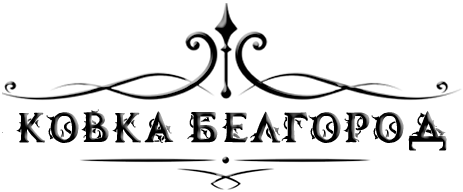 тел.: +7 (905) 040 40 03email: ImperiyaKuzni@yandex.ruсайт: ковка-белгород.рфБалясины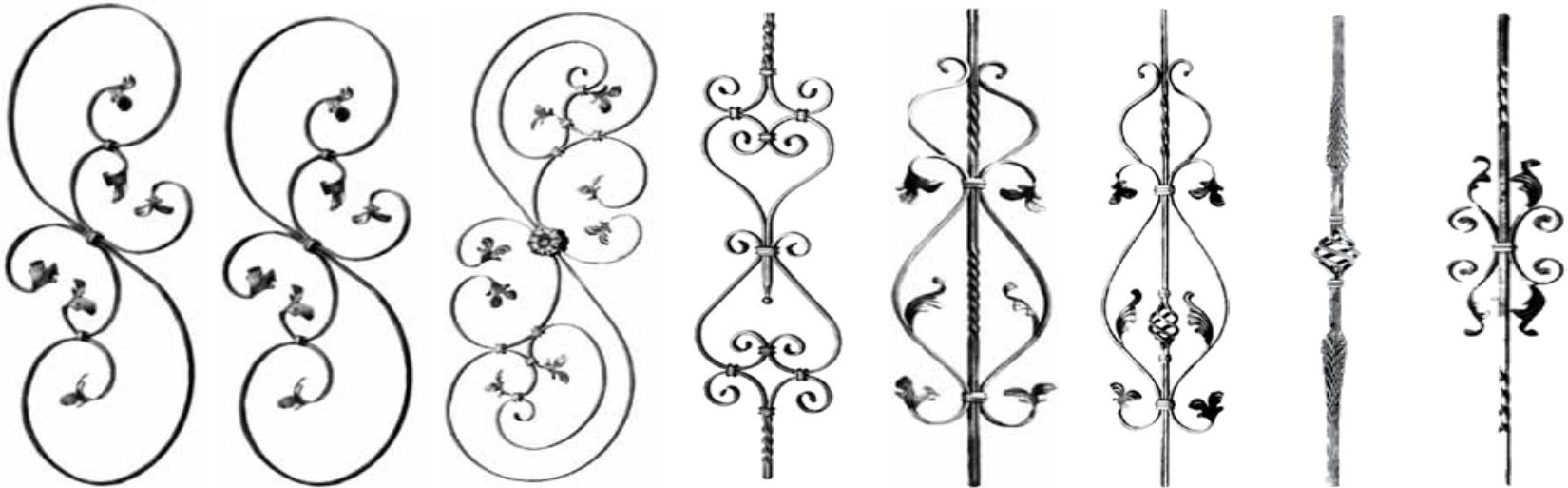 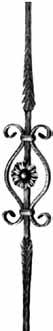 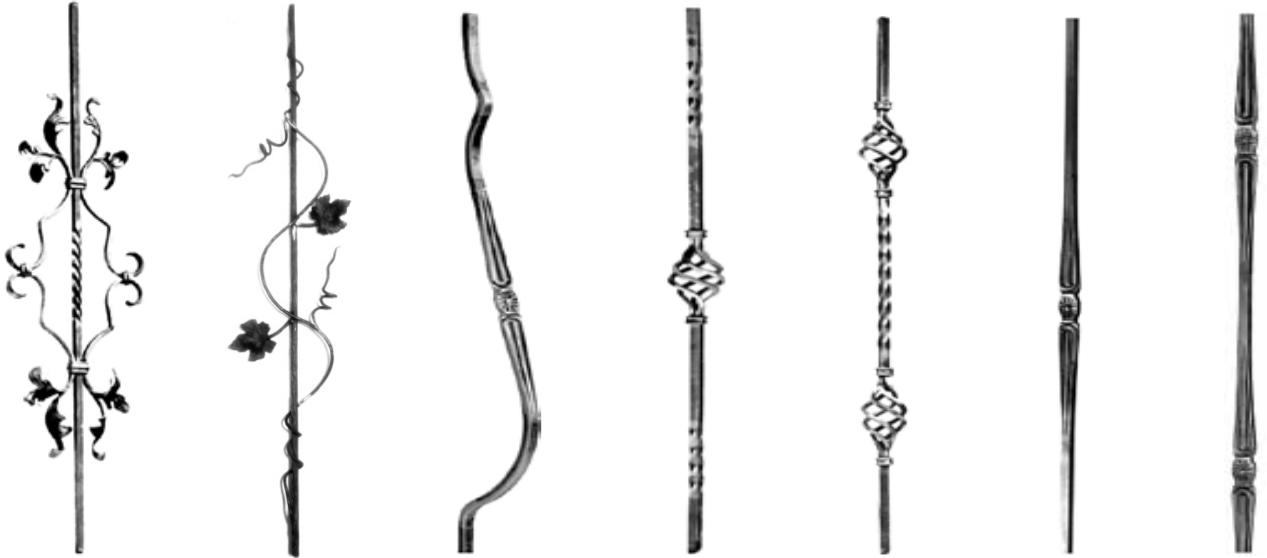 ~ 1 ~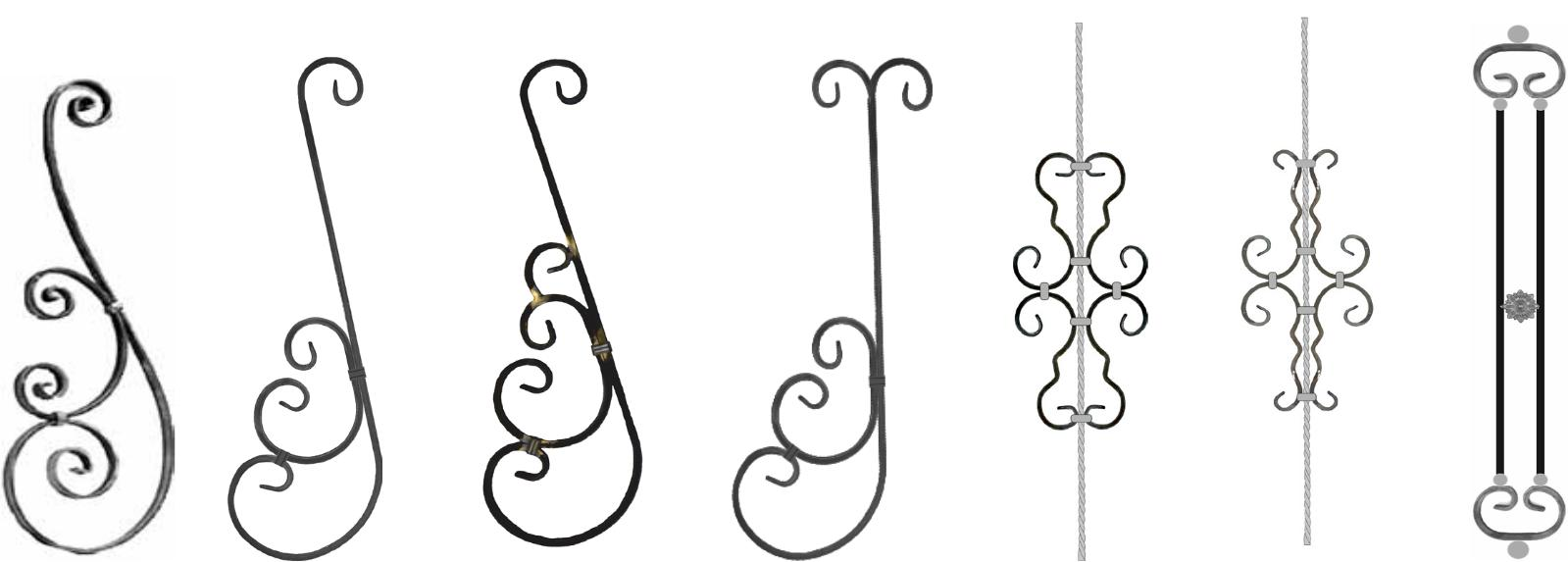 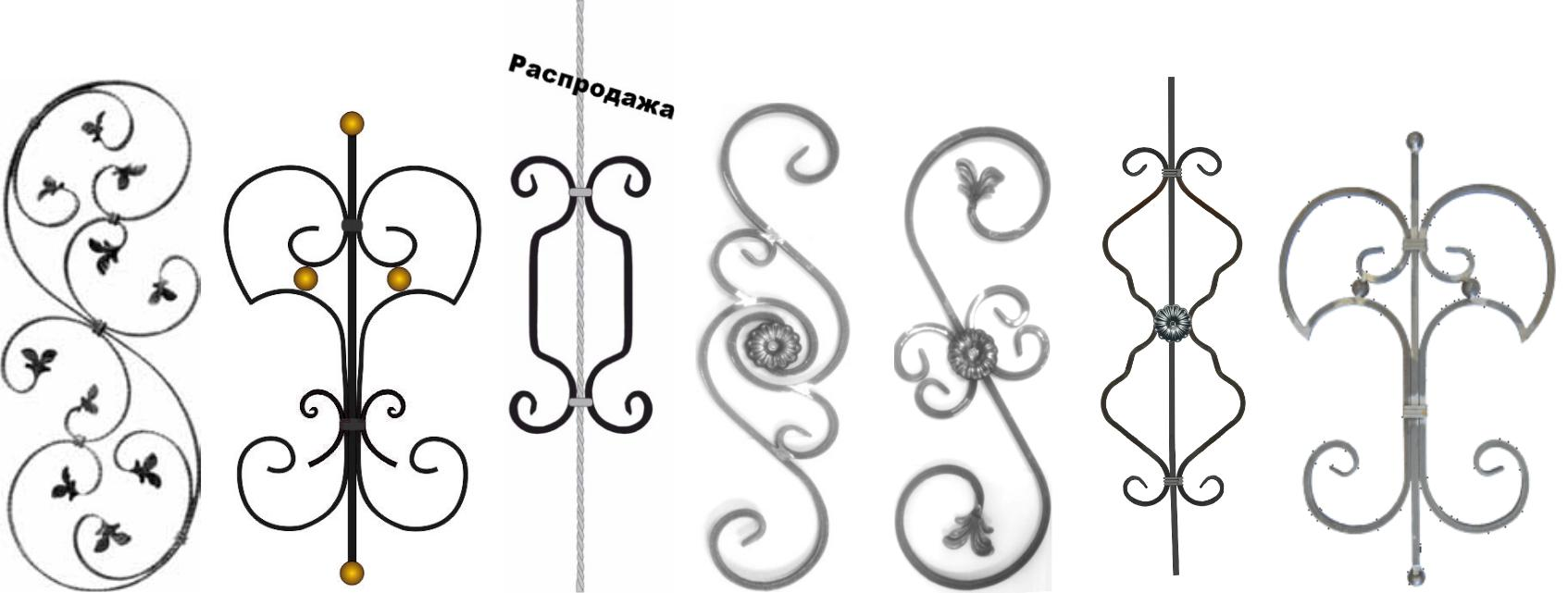 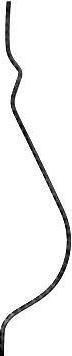 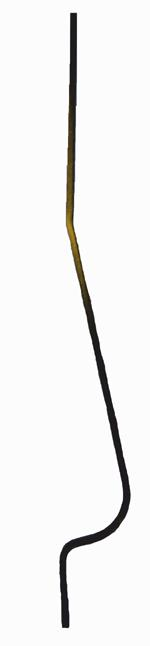 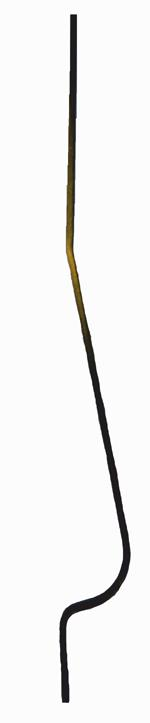 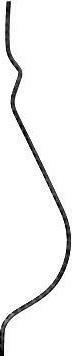 ~ 2 ~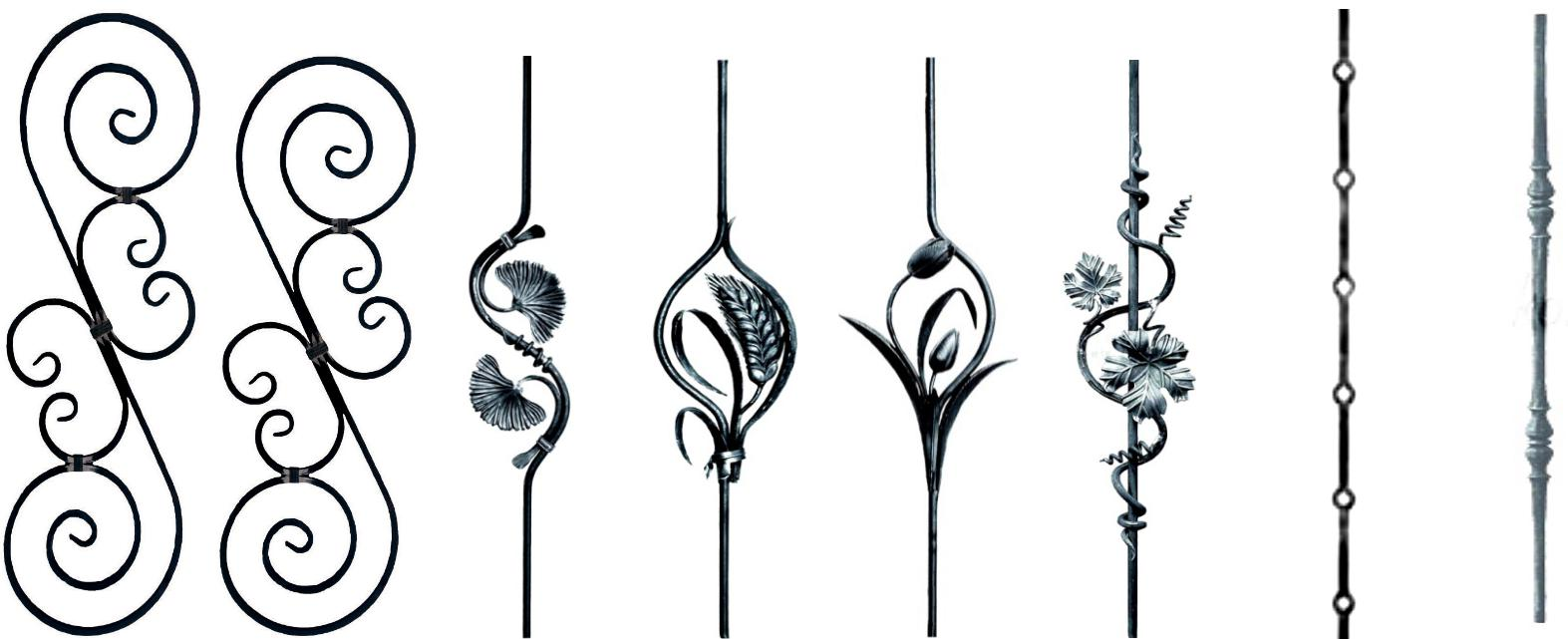 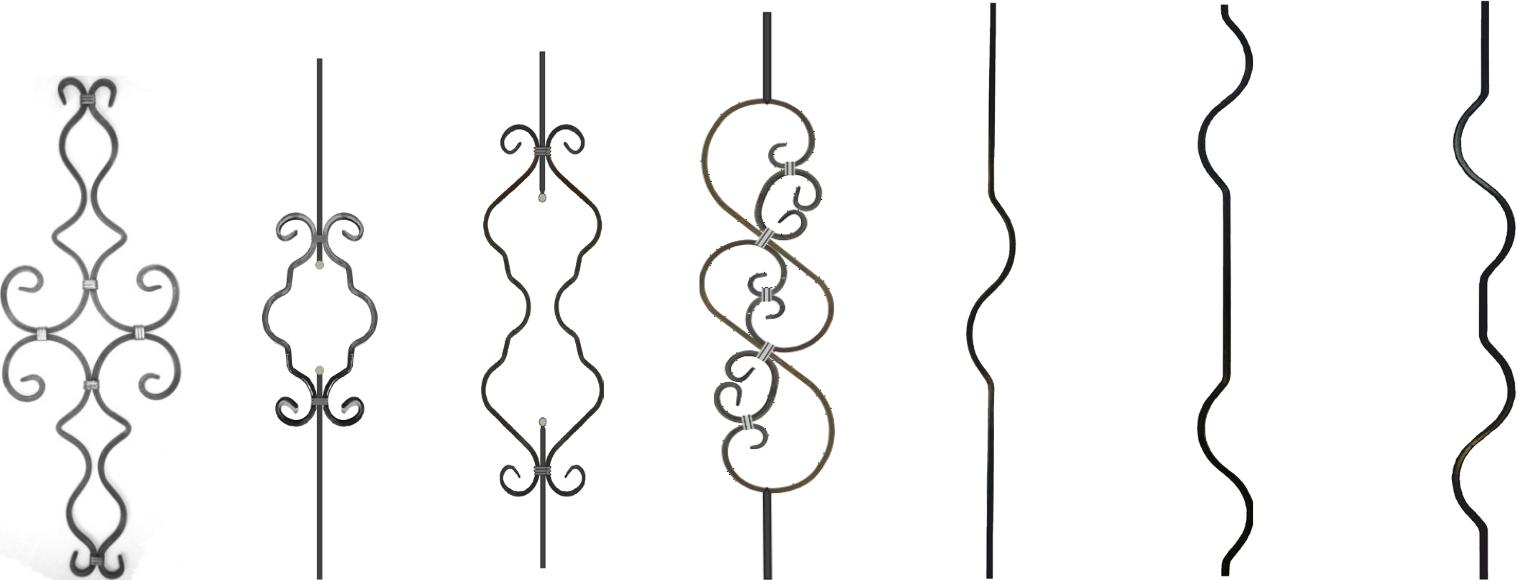 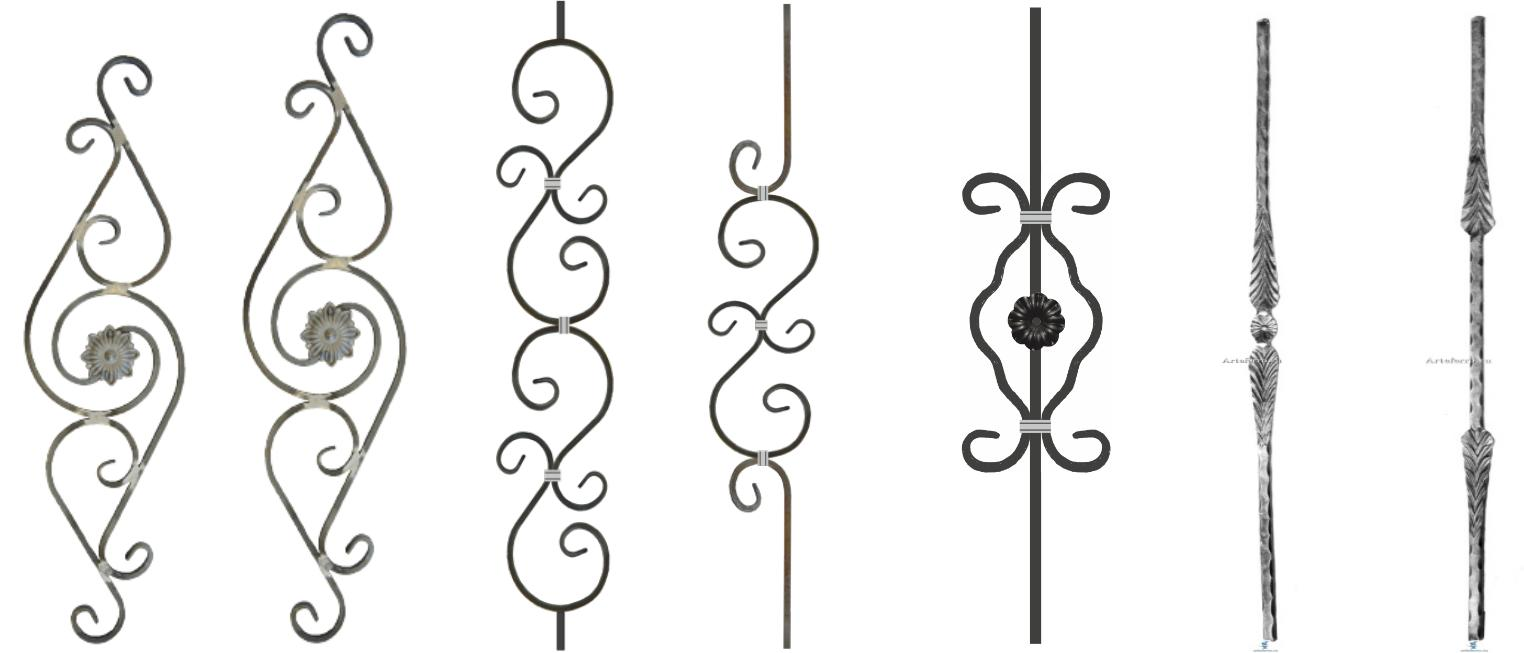 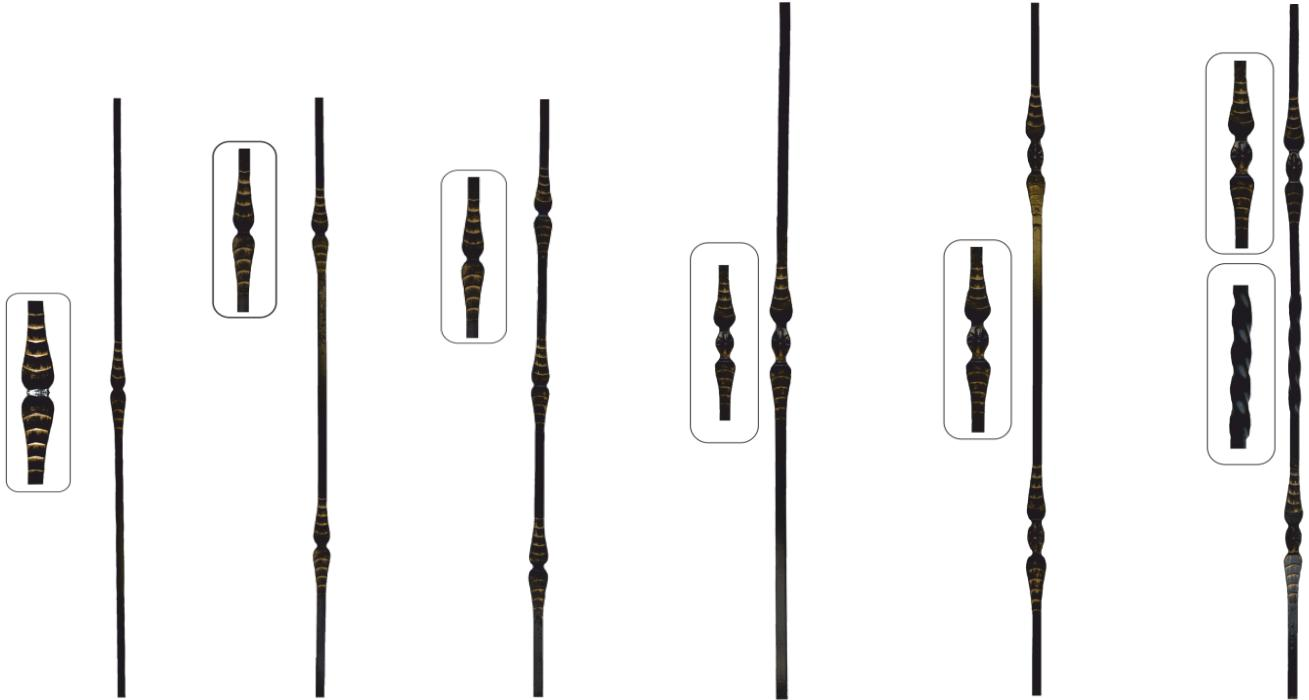 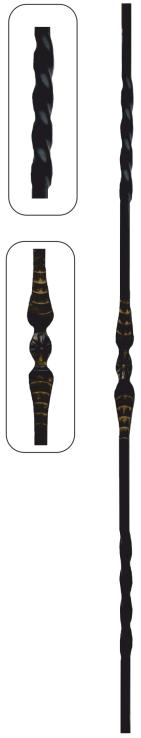 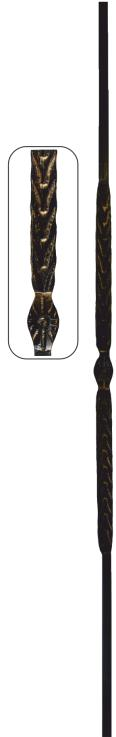 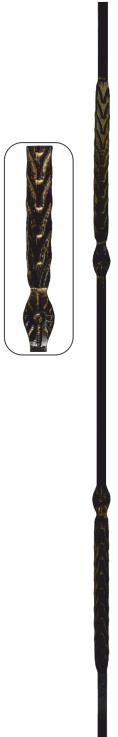 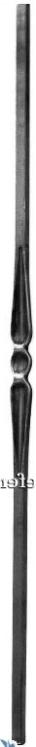 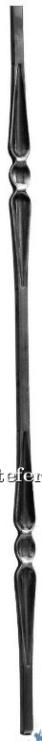 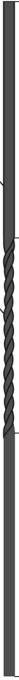 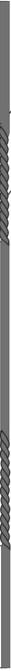 Балясины из трубы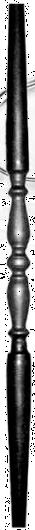 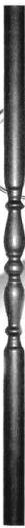 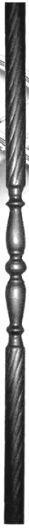 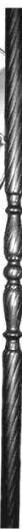 Розетки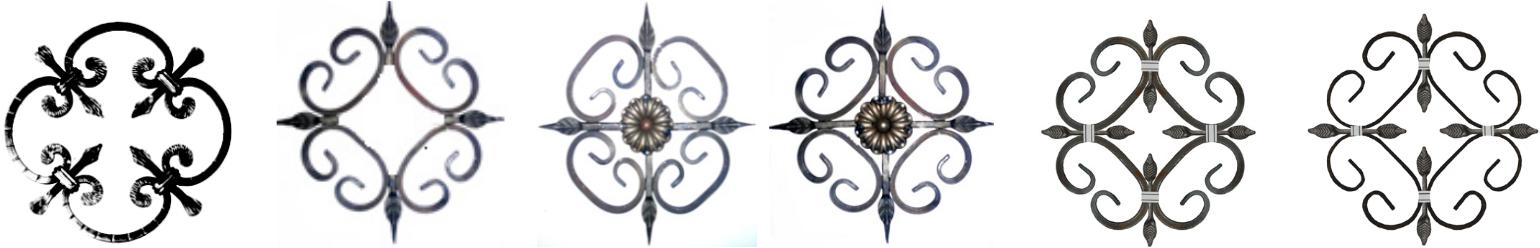 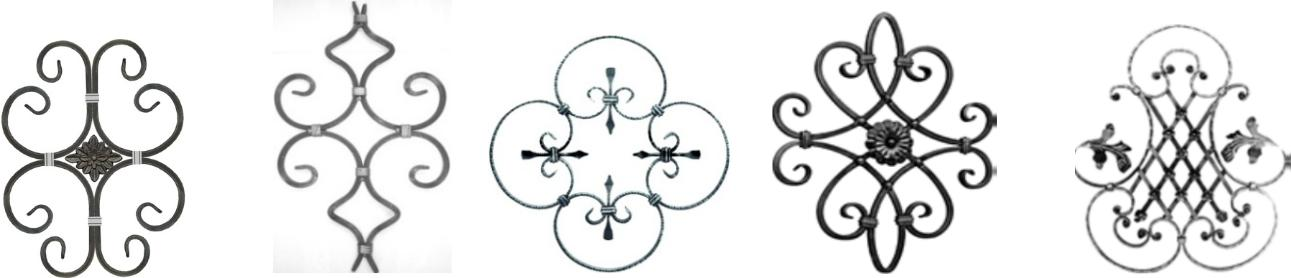 Готовые Орнаменты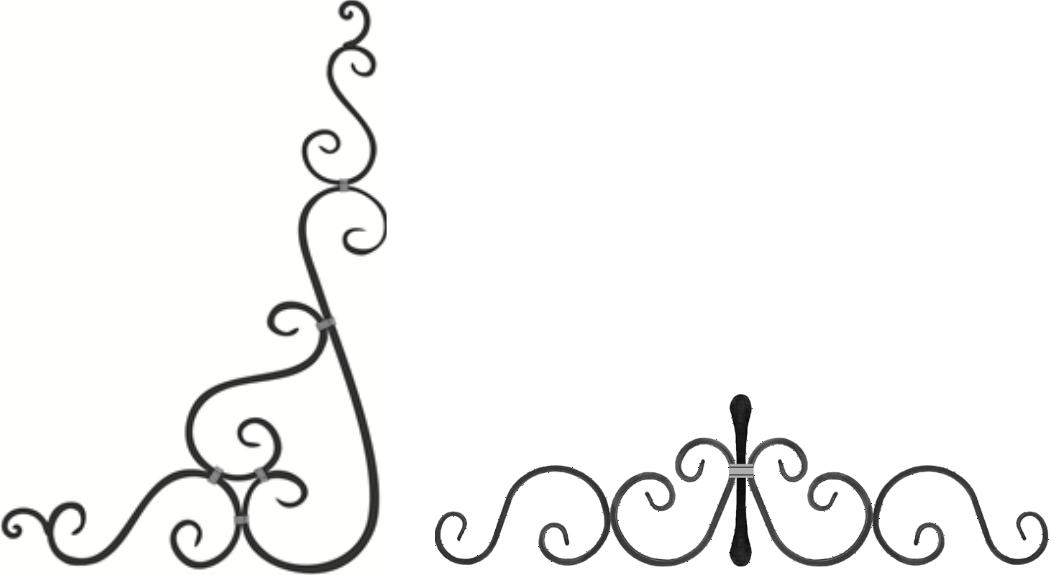 Боковины для скамеек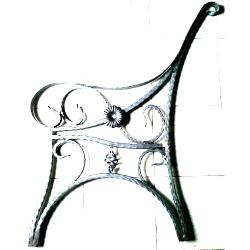 арт.7309 (780*870мм) 3950.00 руб.~ 5 ~Вставки в балясины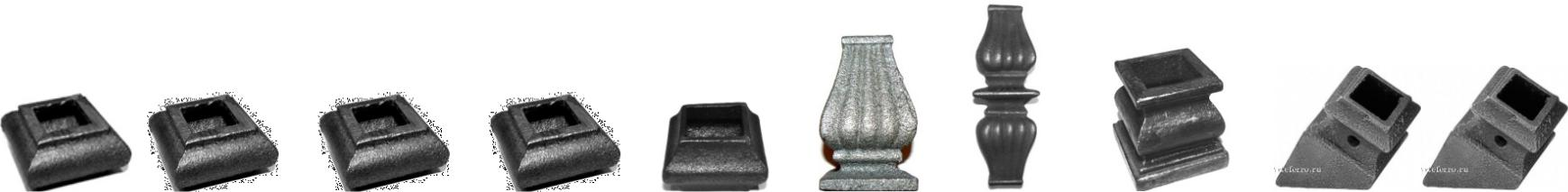 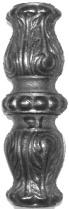 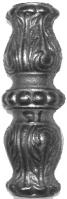 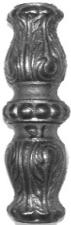 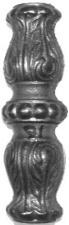 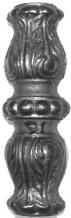 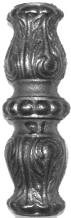 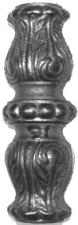 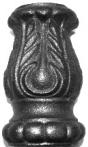 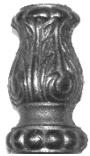 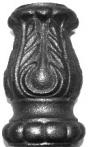 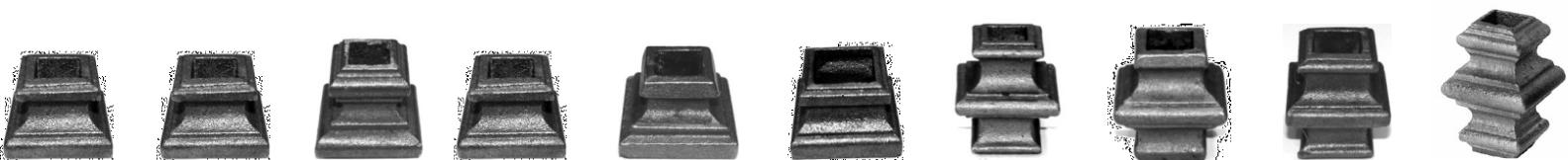 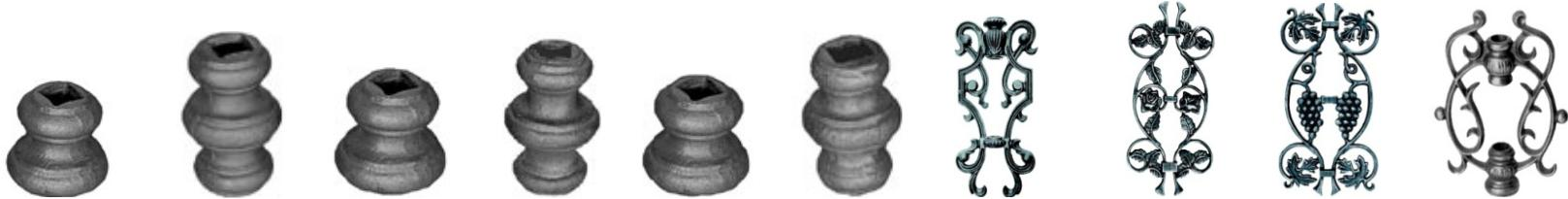 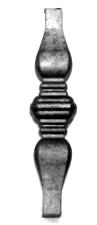 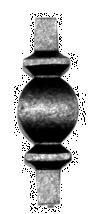 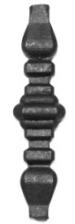 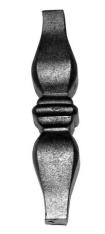 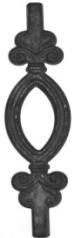 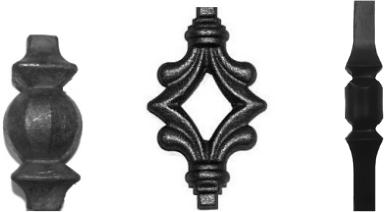 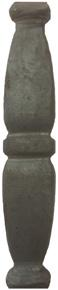 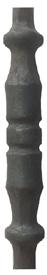 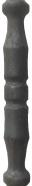 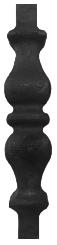 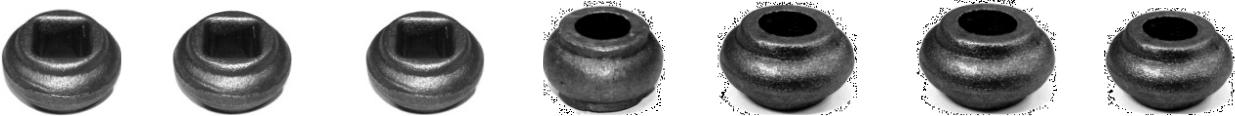 Основание балясин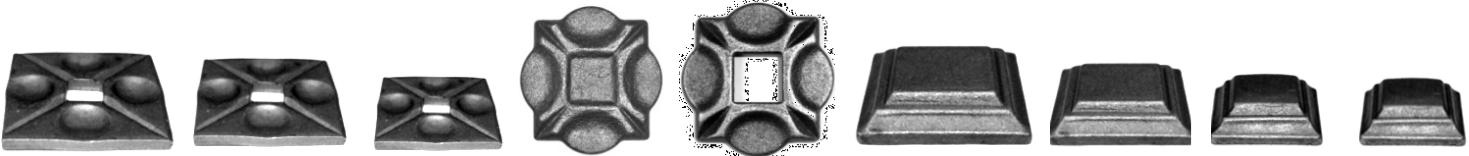 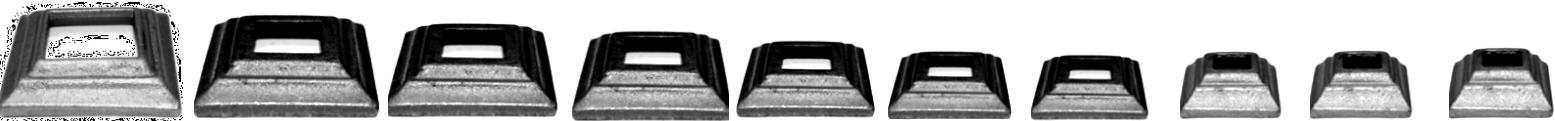 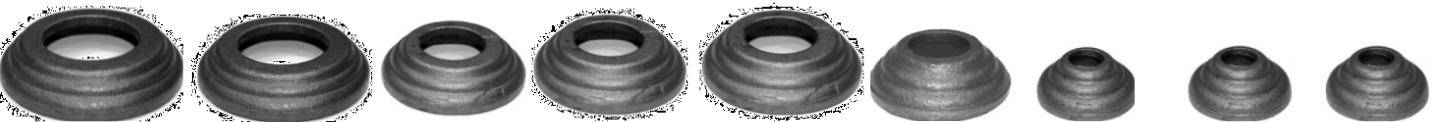 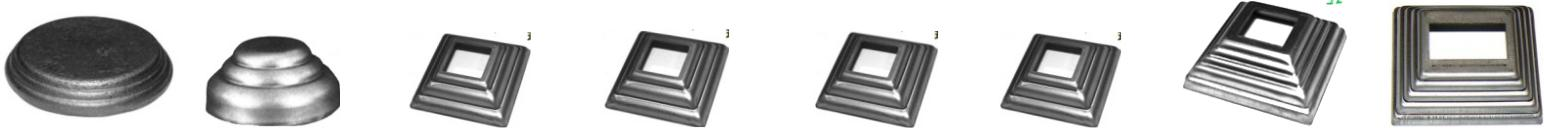 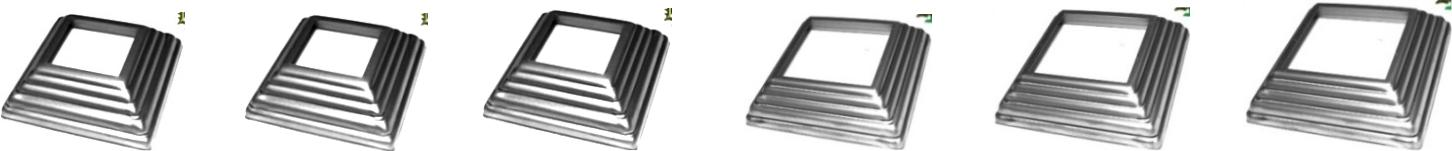 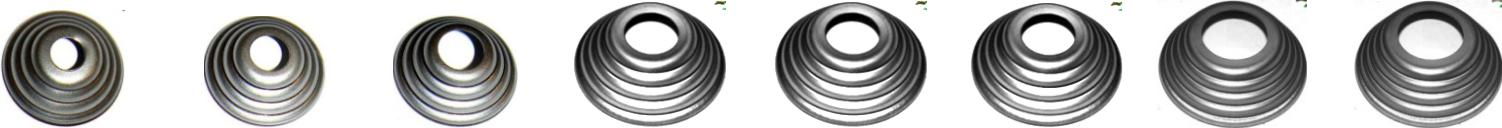 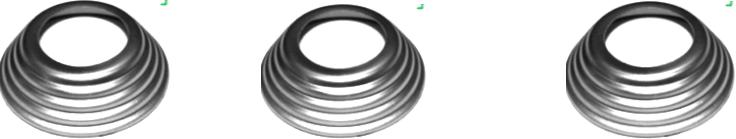 Цветы, накладки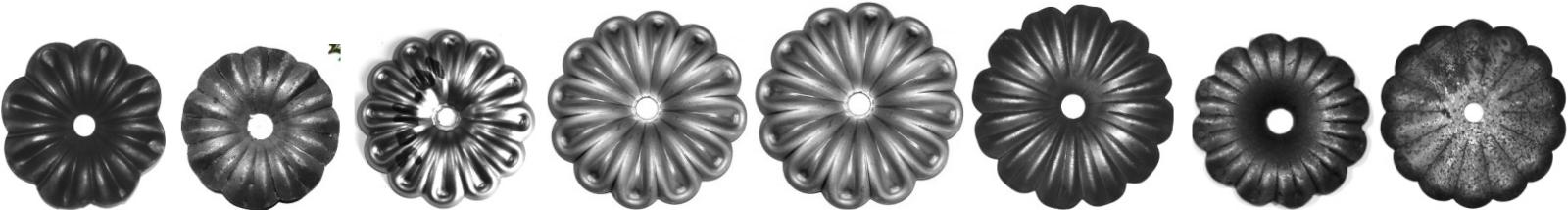 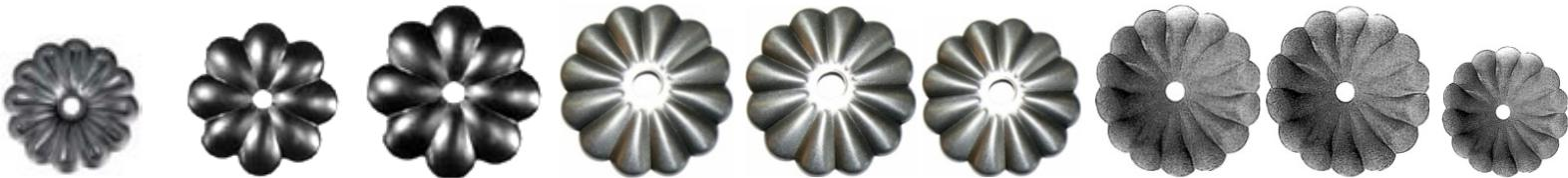 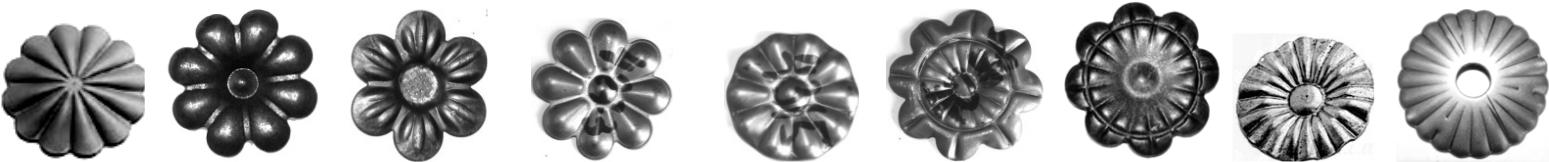 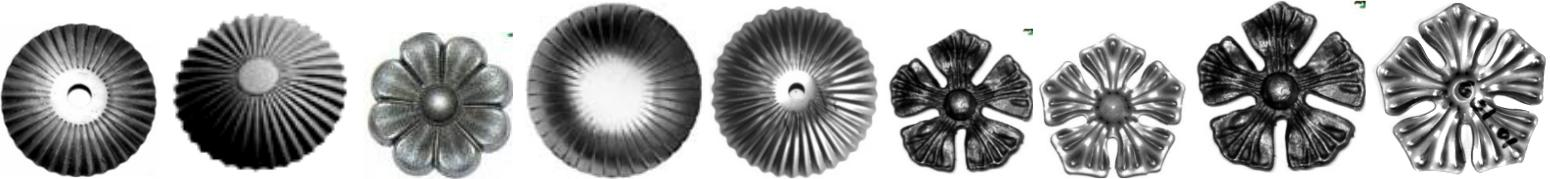 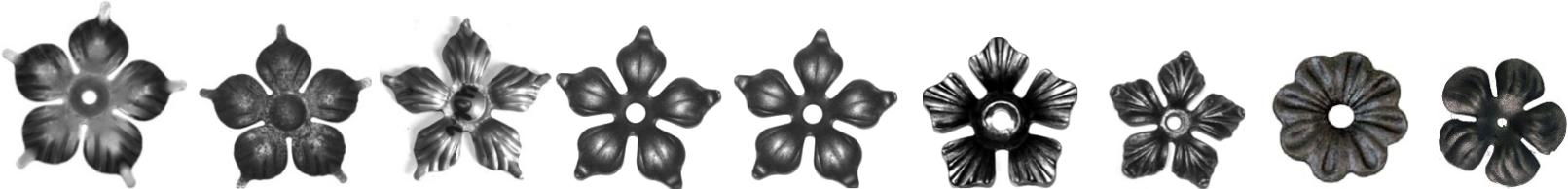 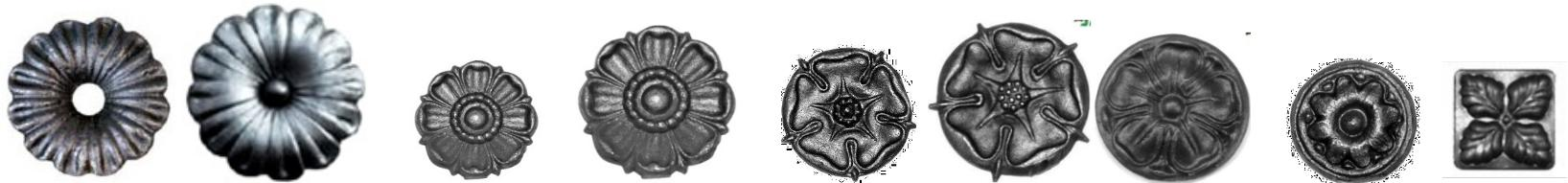 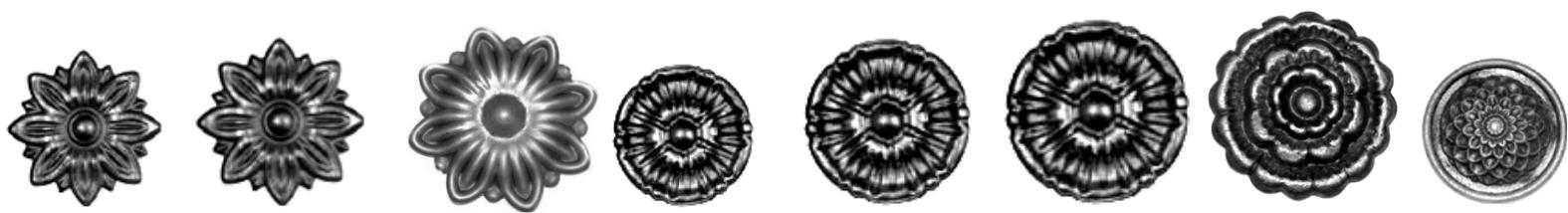 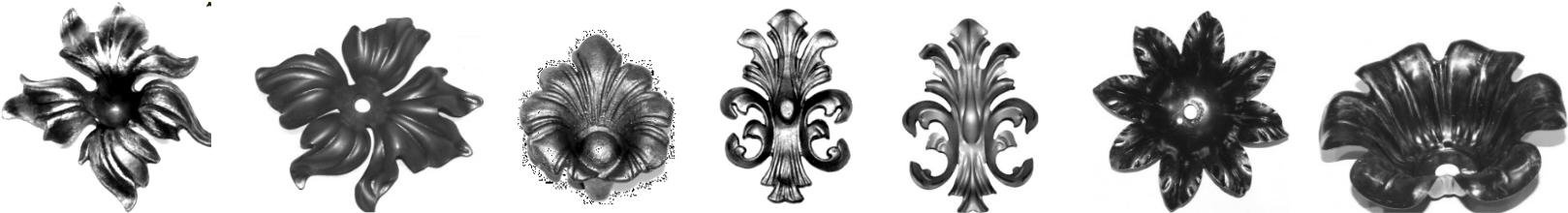 ~ 8 ~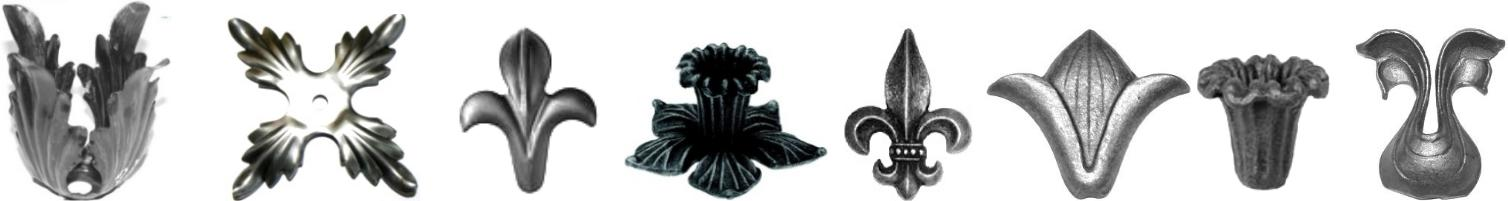 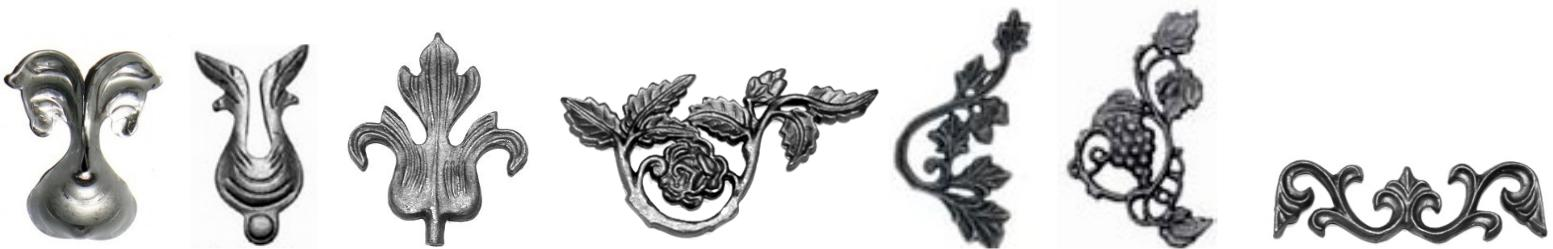 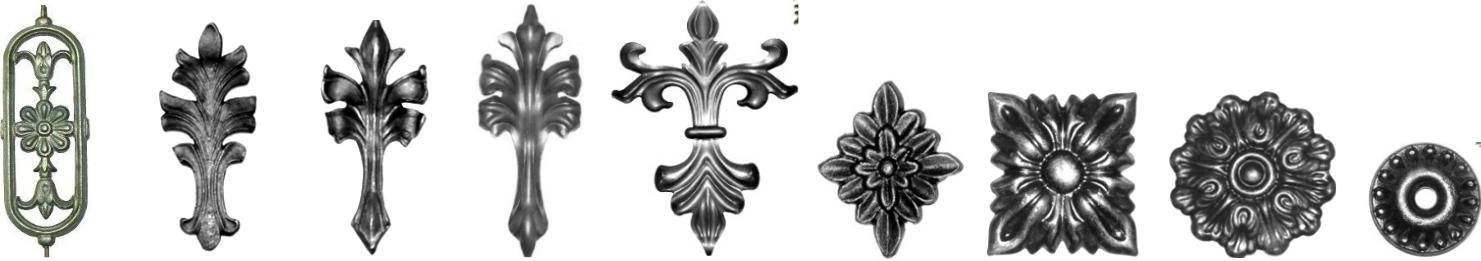 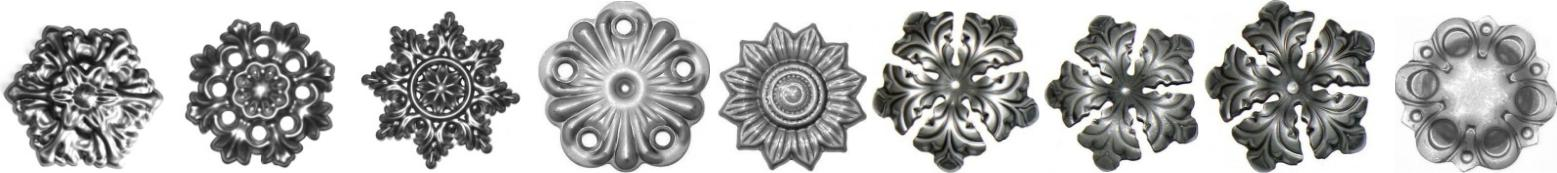 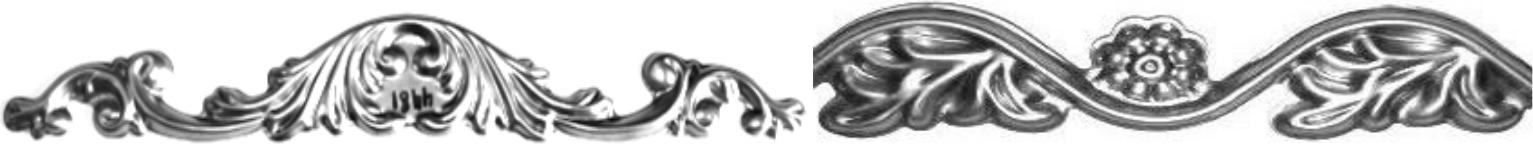 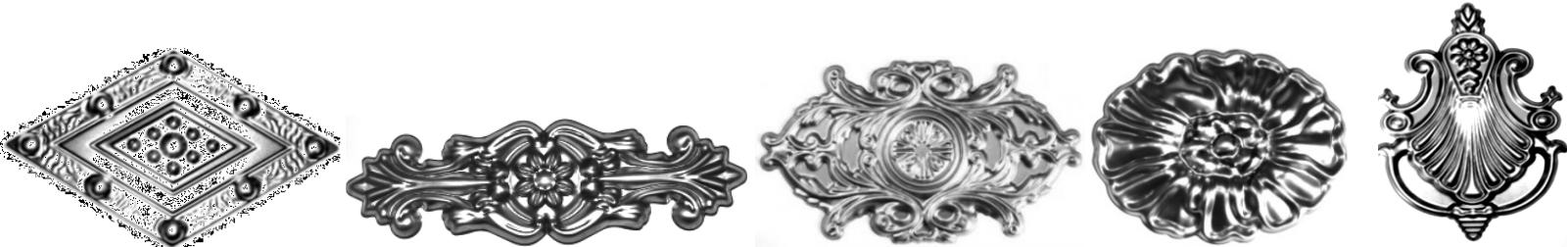 ~ 9 ~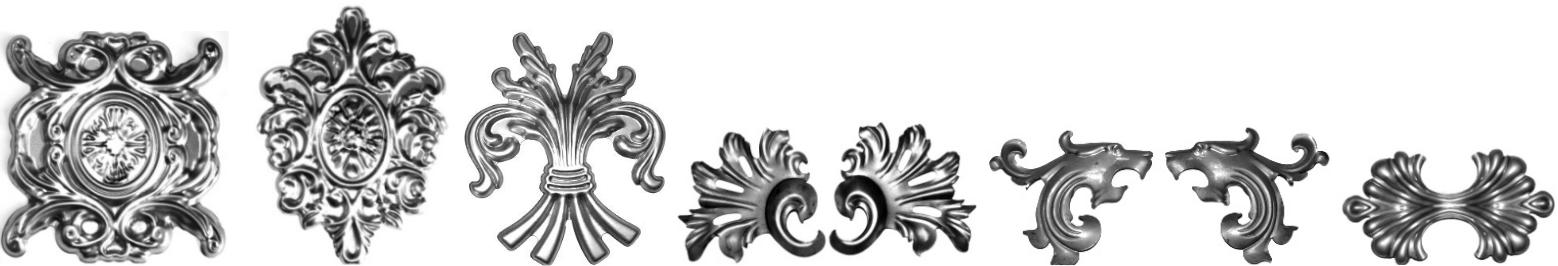 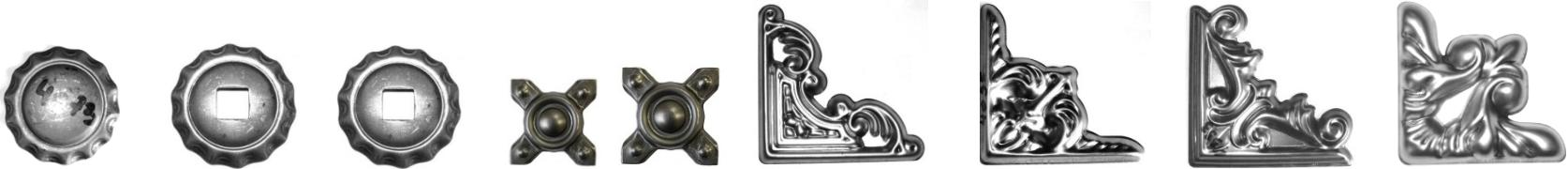 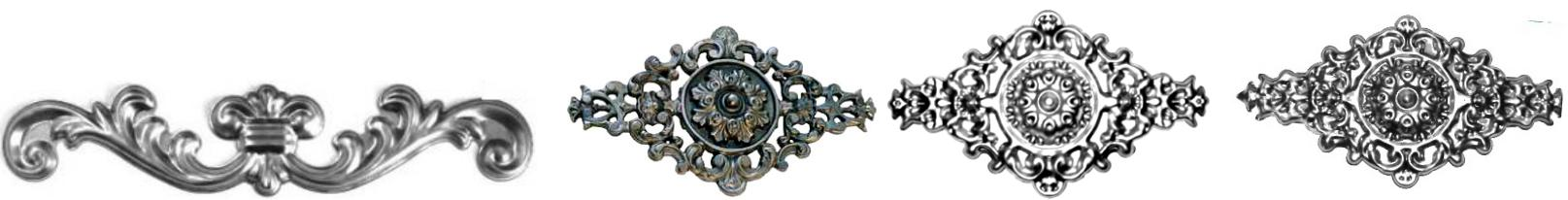 Цветы кованные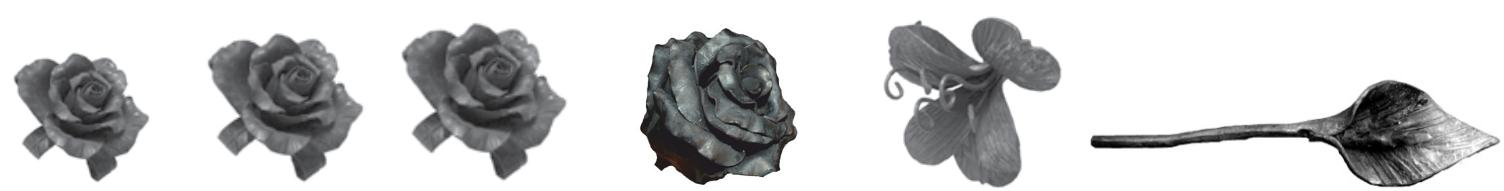 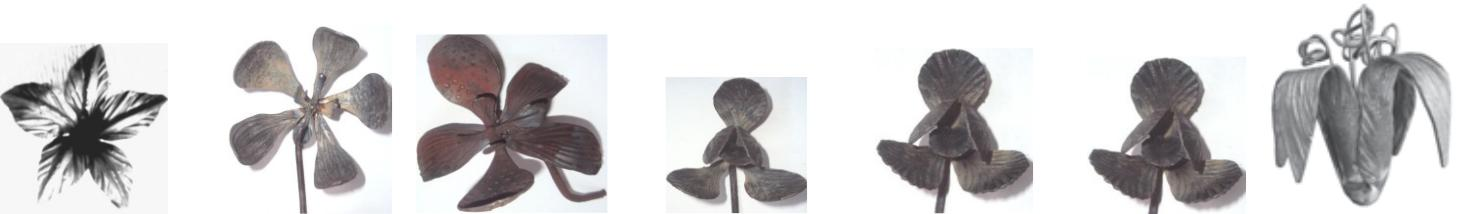 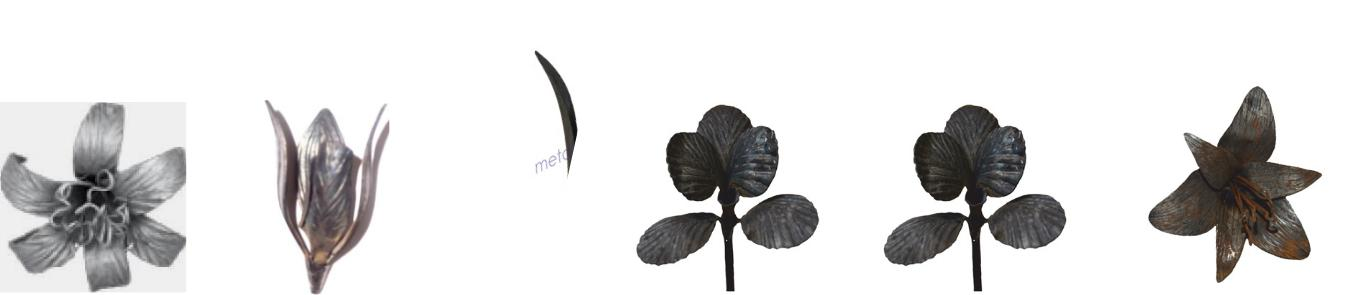 Листья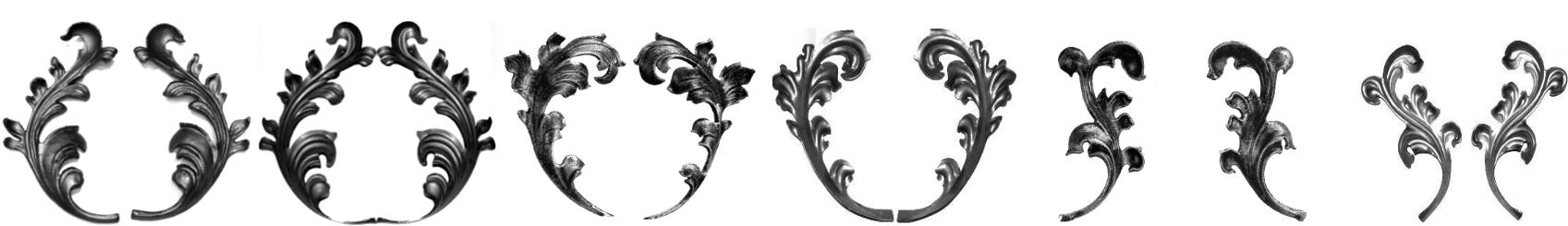 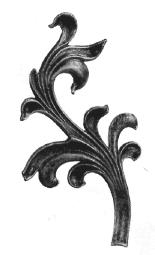 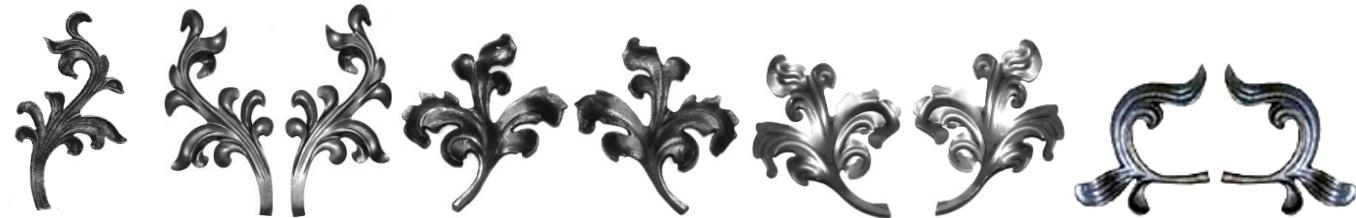 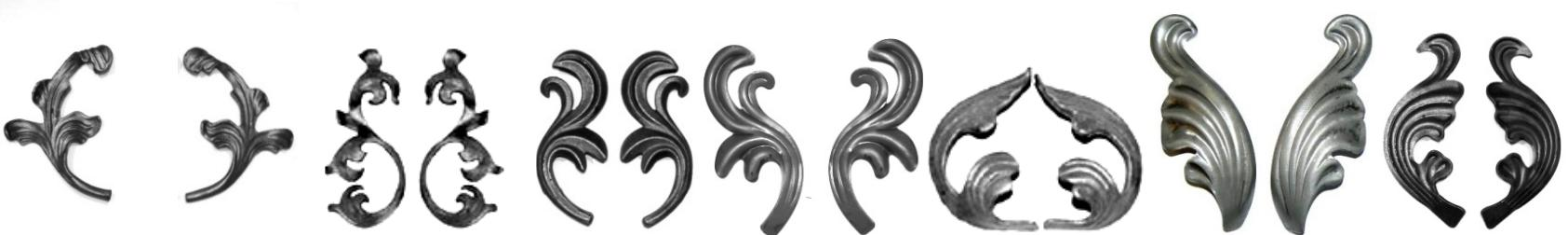 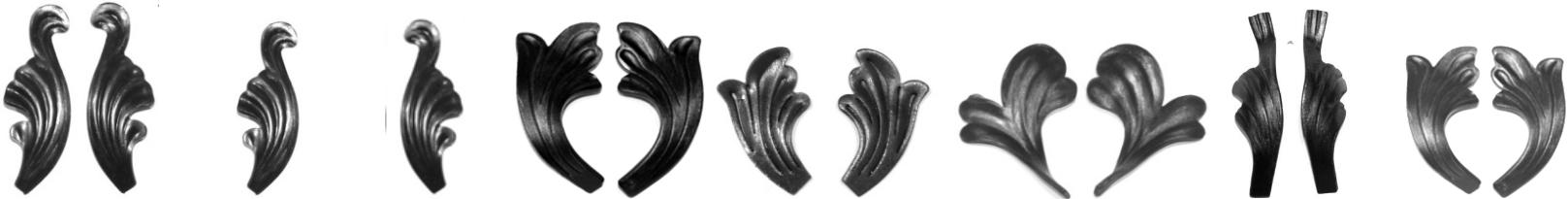 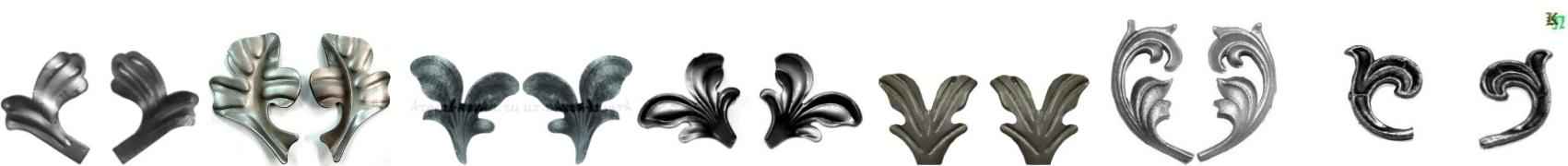 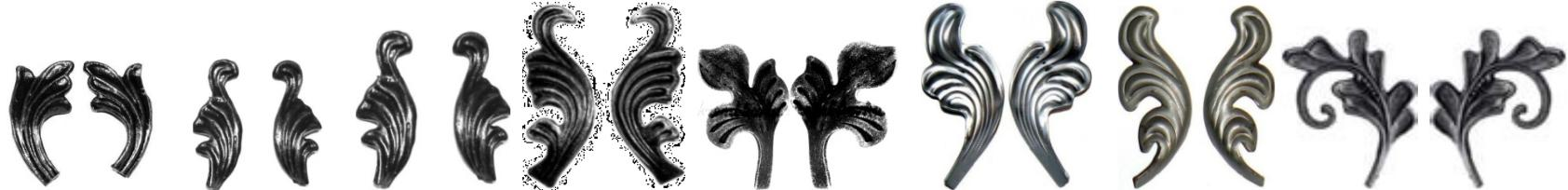 ~ 11 ~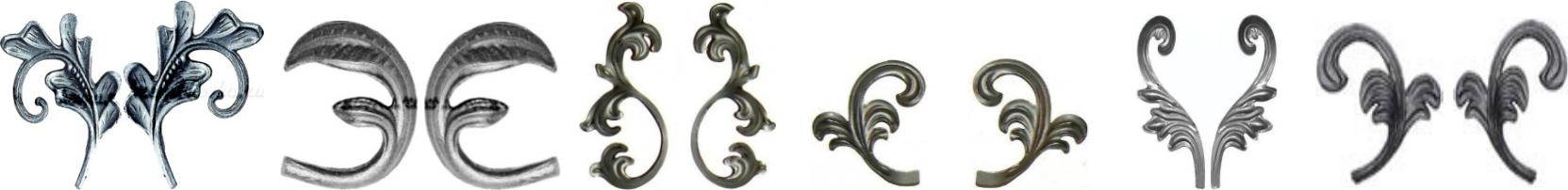 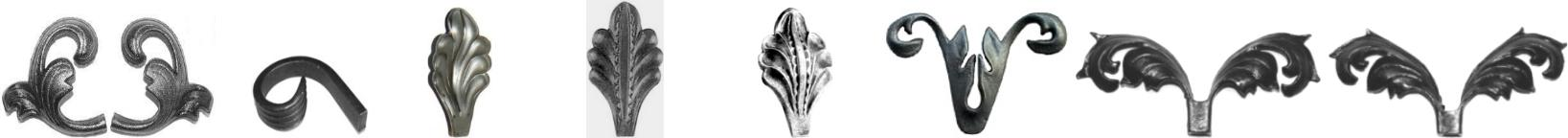 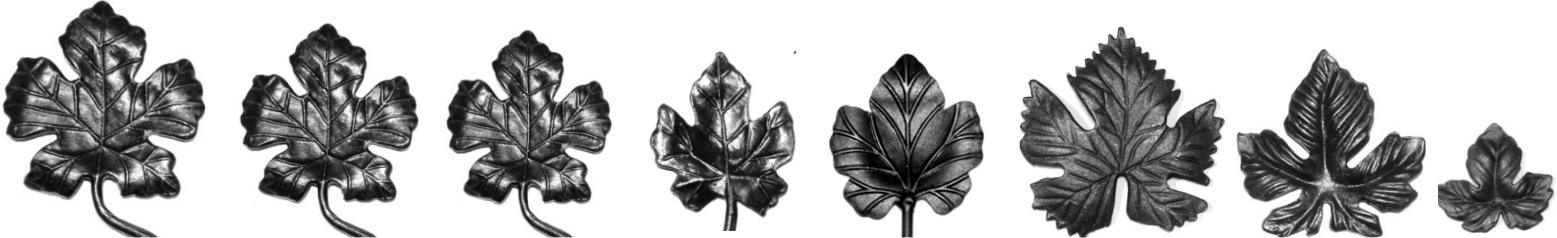 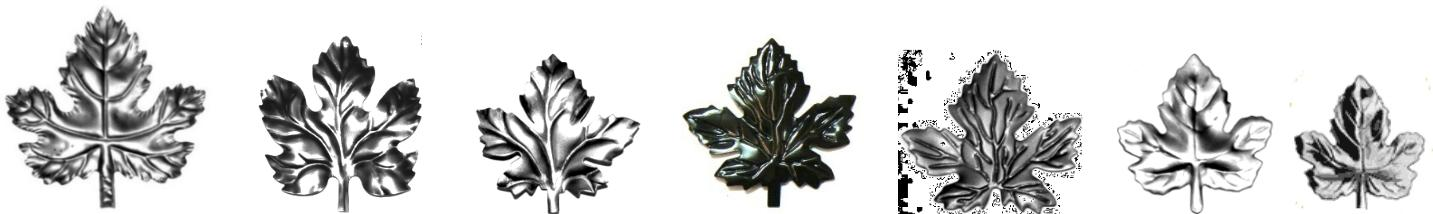 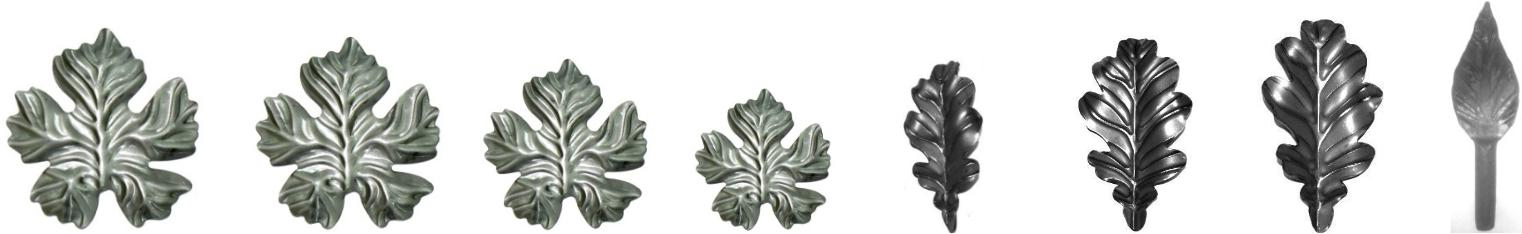 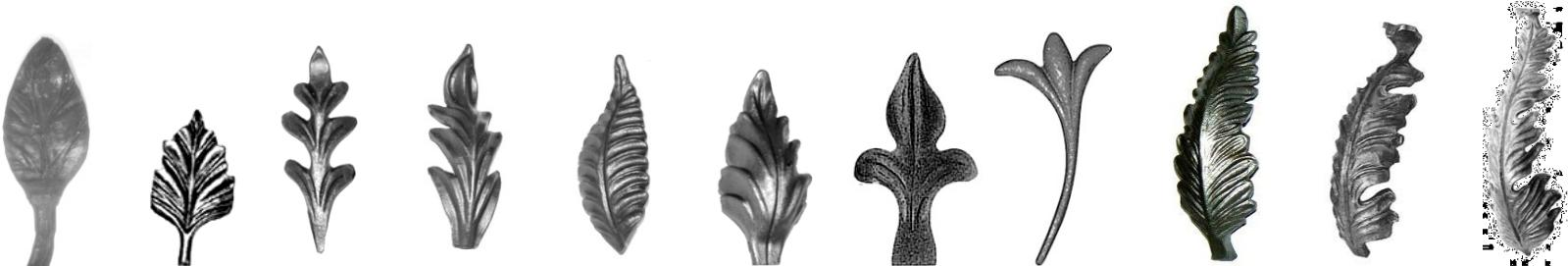 ~ 12 ~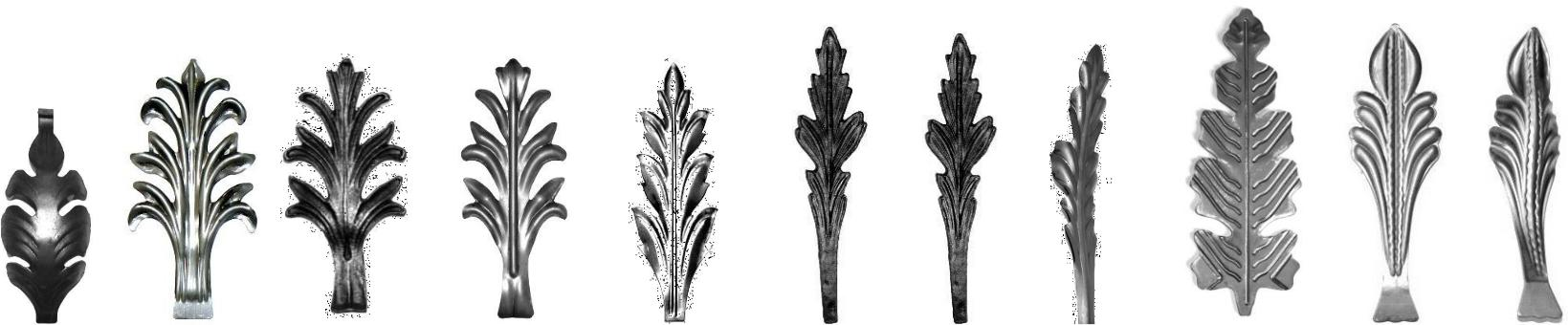 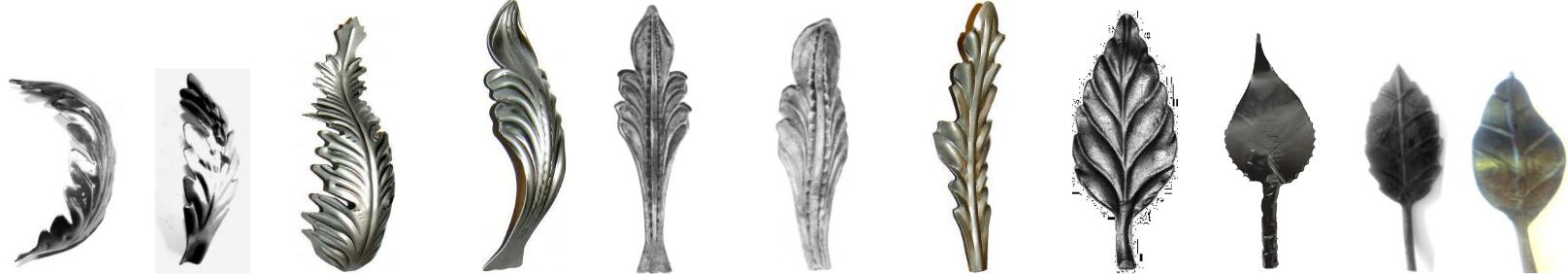 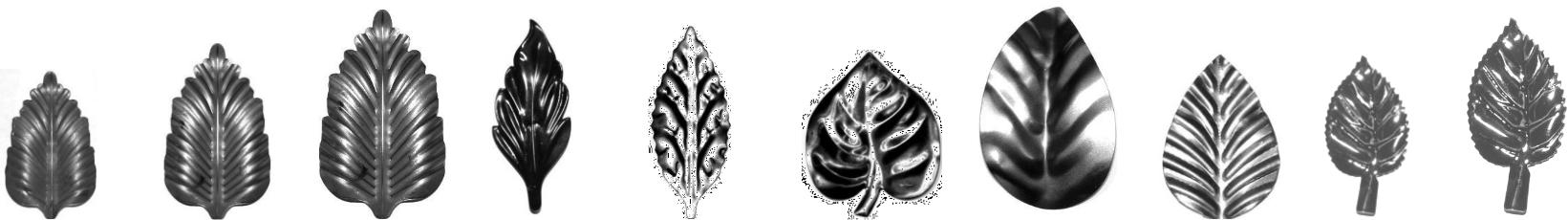 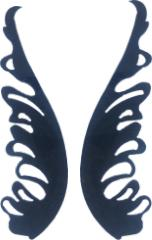 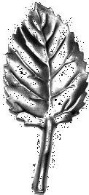 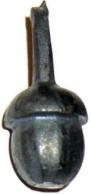 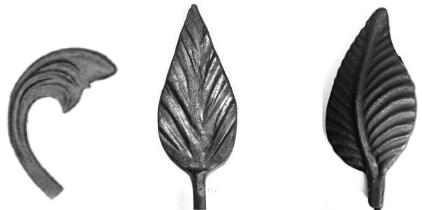 Корзинки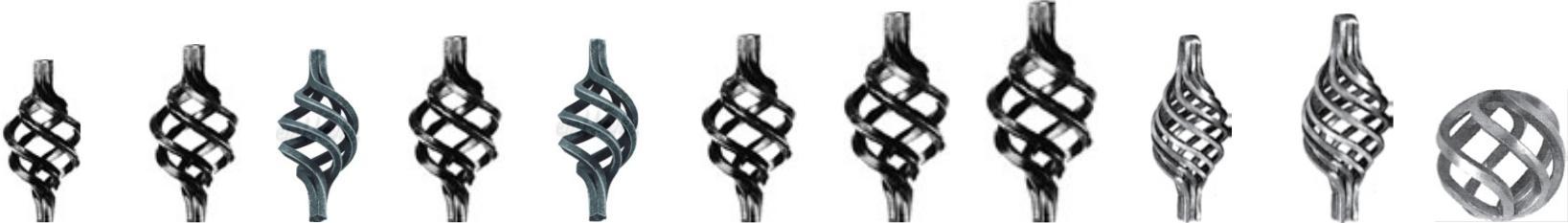 Заклепки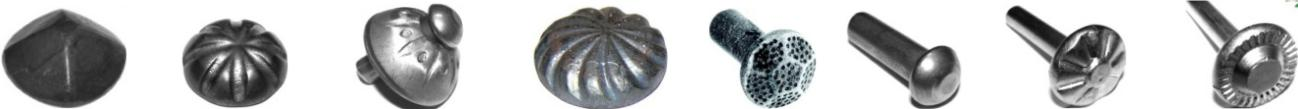 Полусферы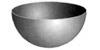 Шары пустотелые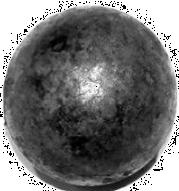 Кованые шары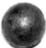 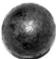 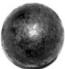 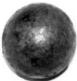 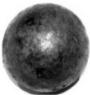 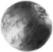 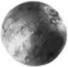 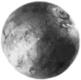 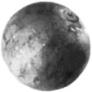 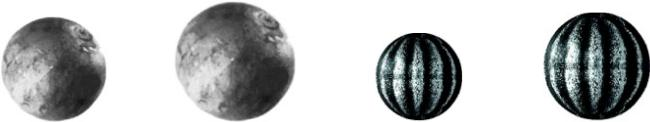 Виноград кованый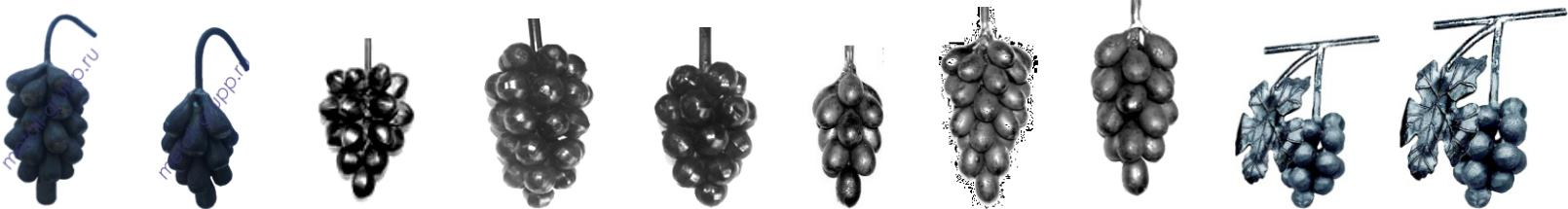 Виноград штампованный	Побеги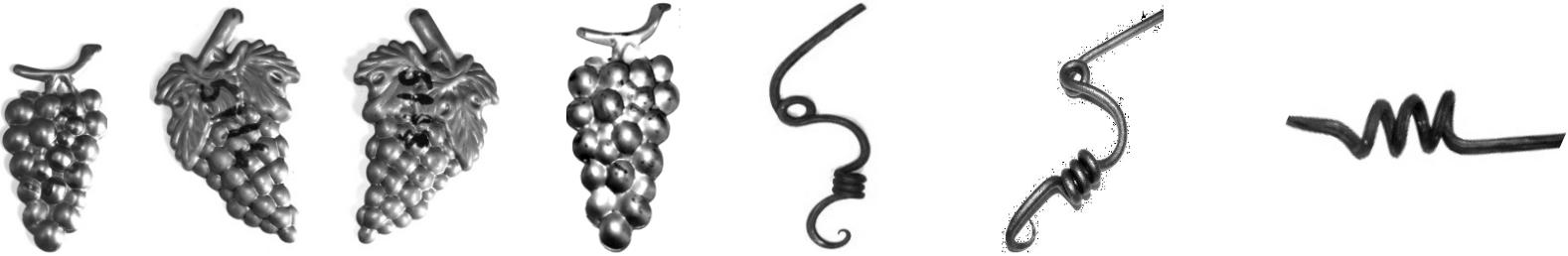 Пики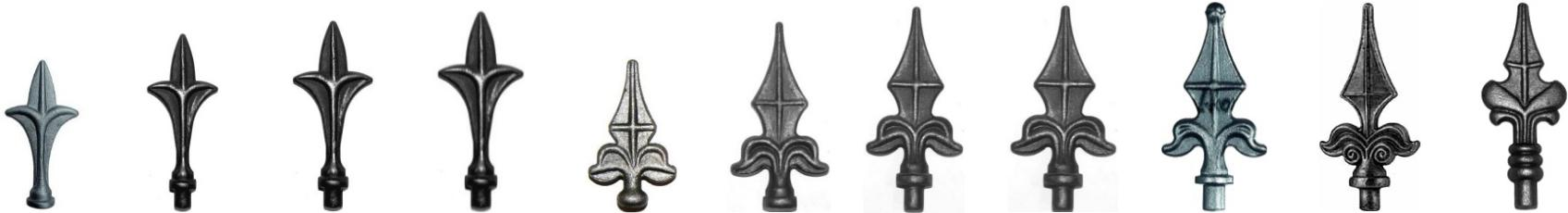 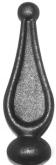 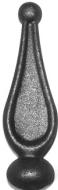 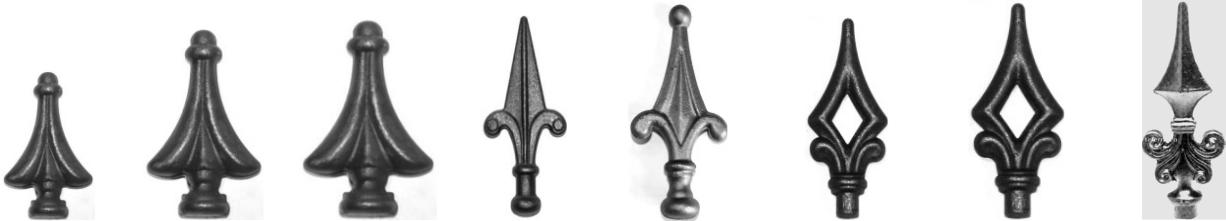 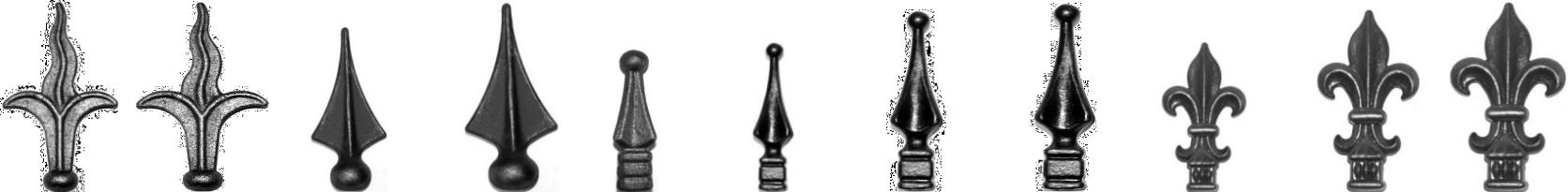 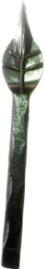 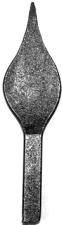 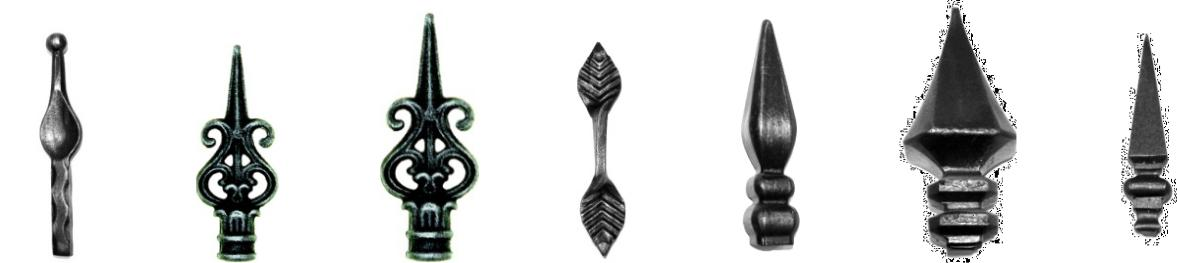 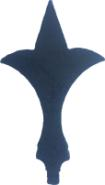 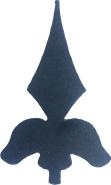 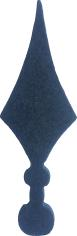 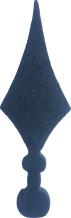 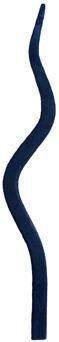 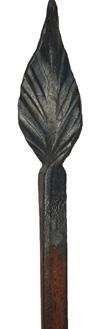 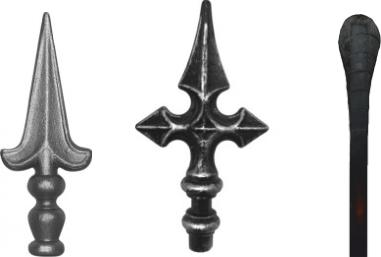 Эксклюзив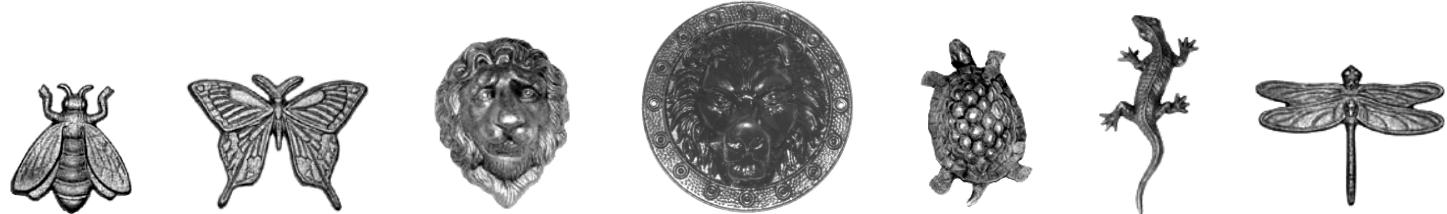 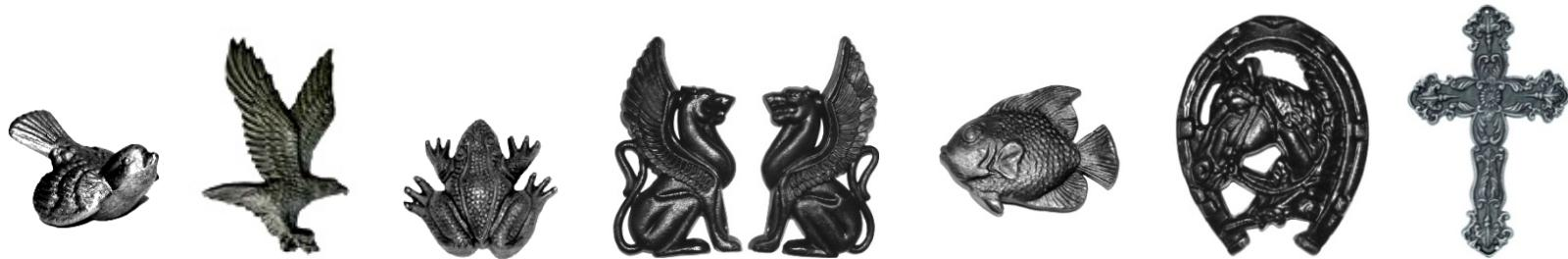 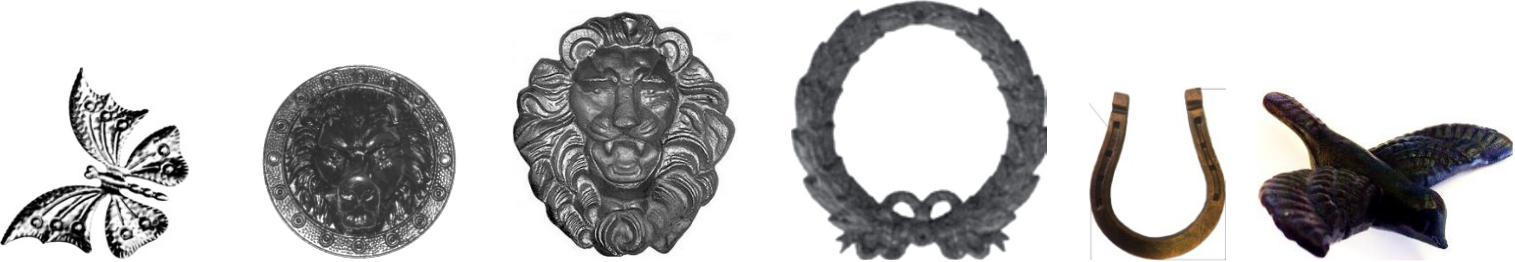 Наконечники литые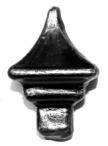 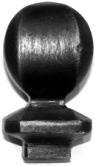 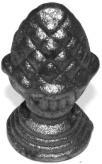 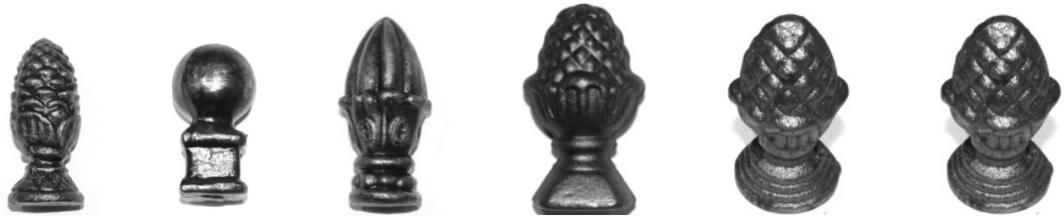 Штампованные наконечники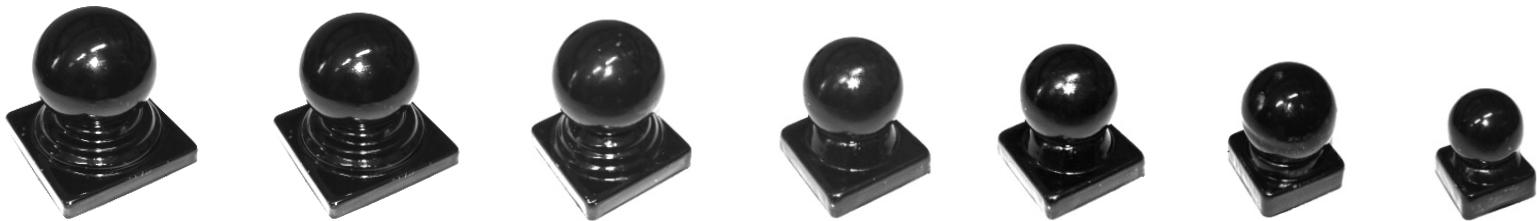 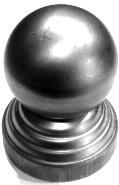 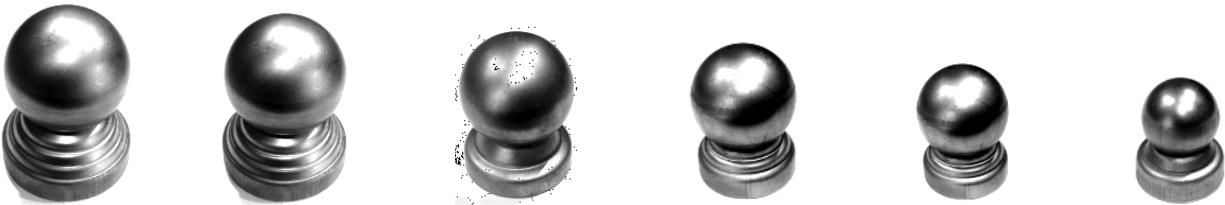 ~ 16 ~Заглушки на столбы штампованные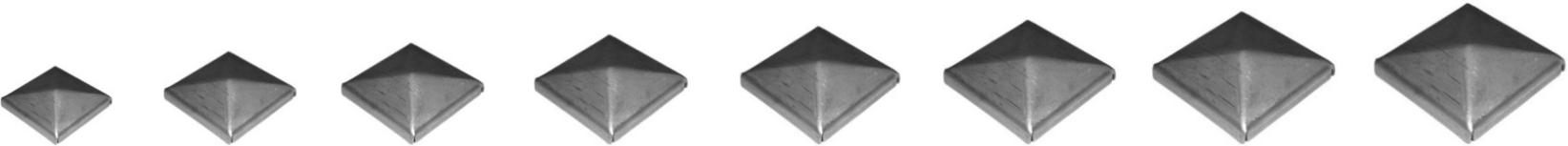 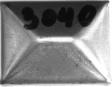 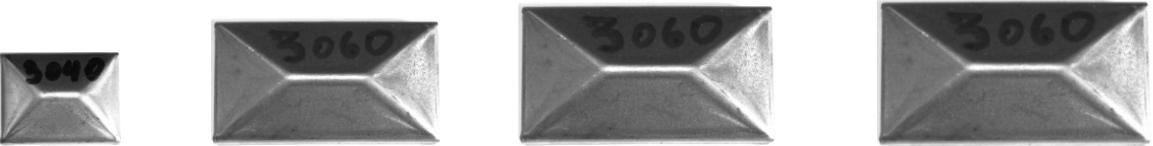 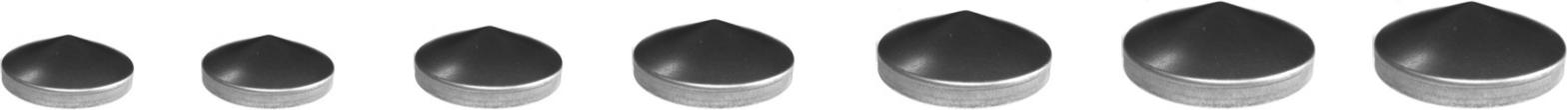 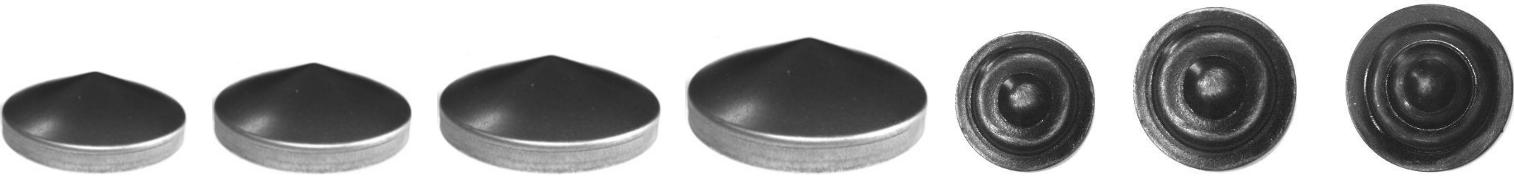 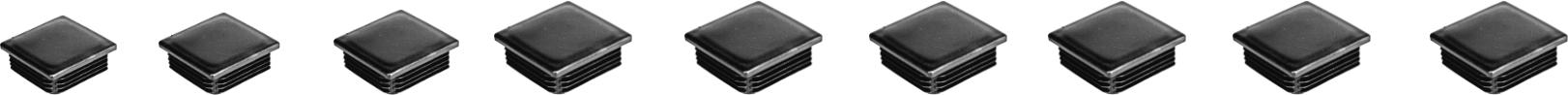 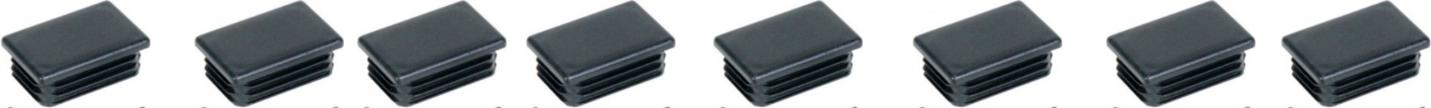 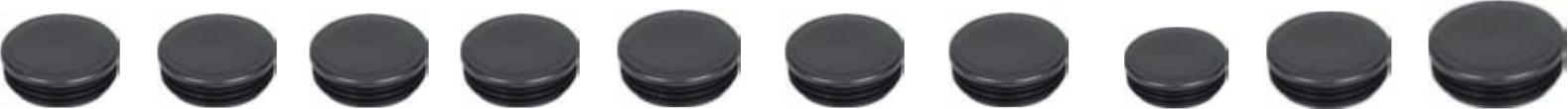 Дверная фурнитура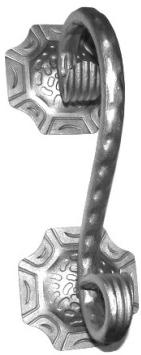 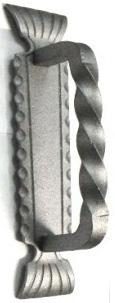 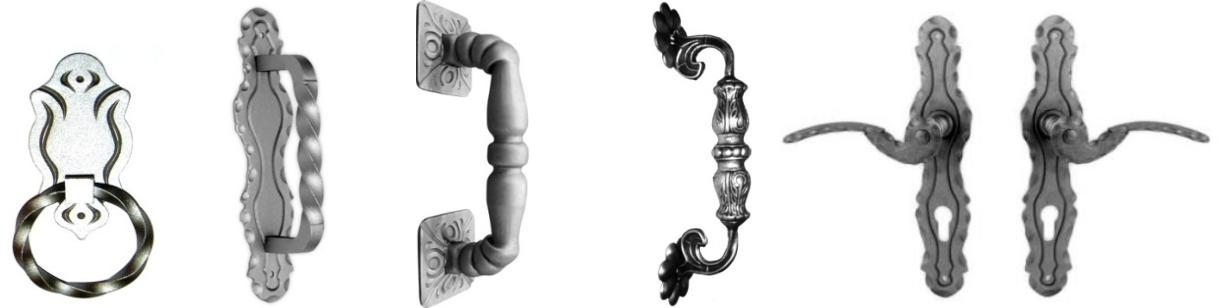 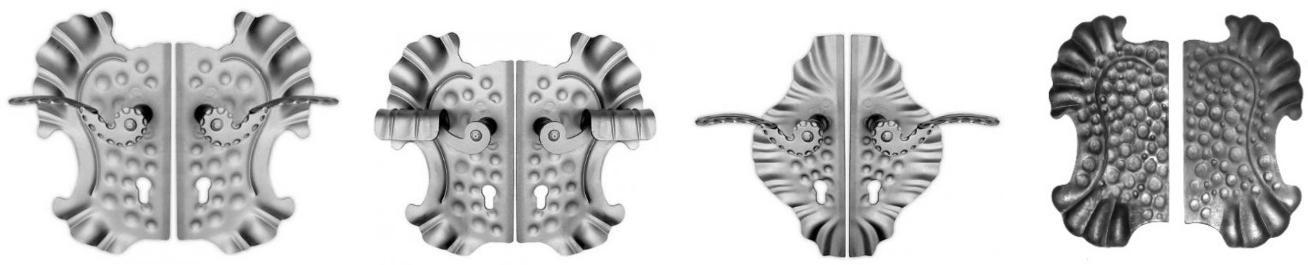 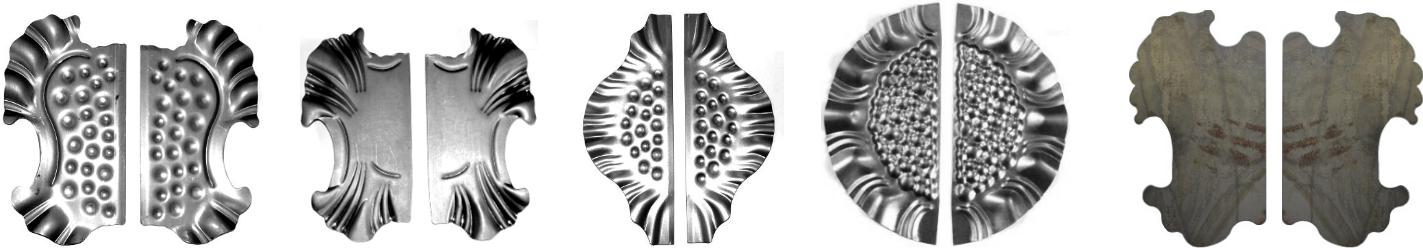 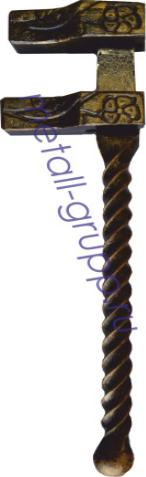 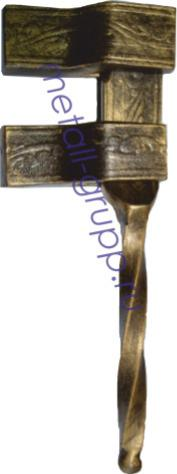 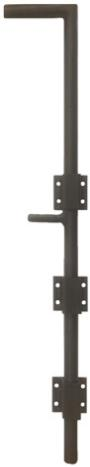 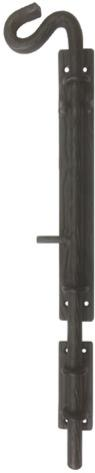 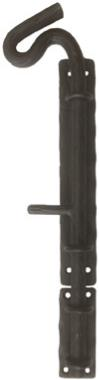 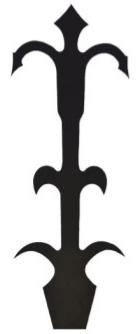 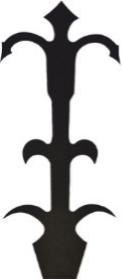 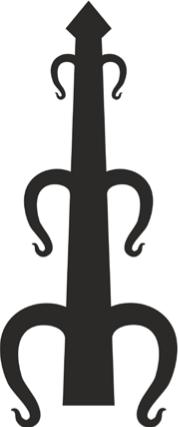 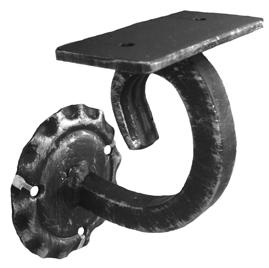 Окончания поручней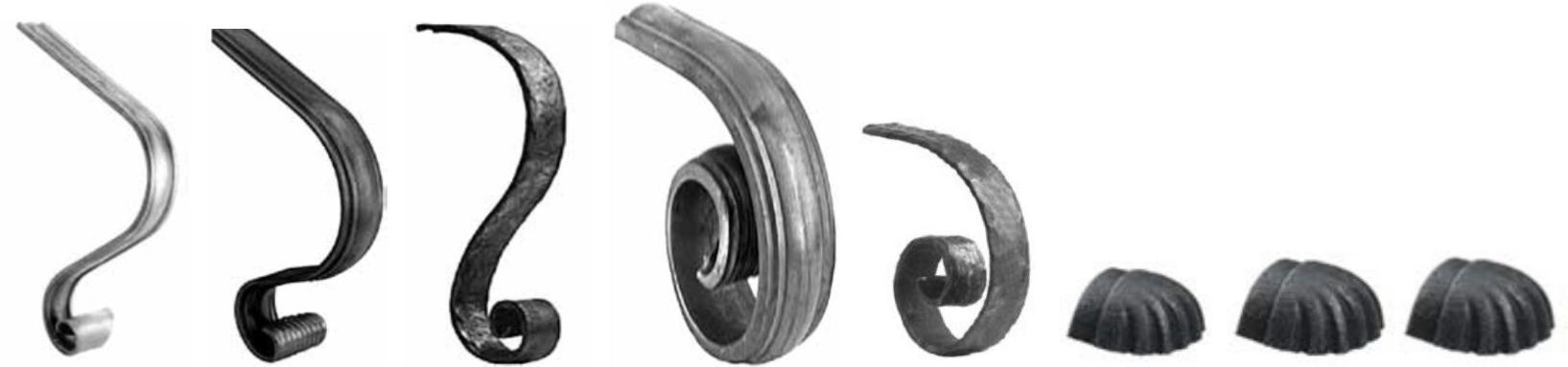 Поручень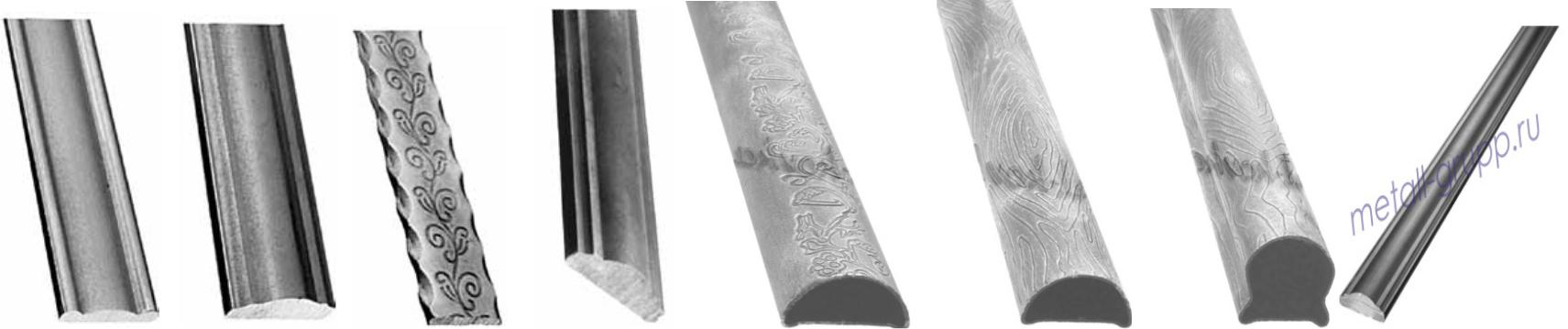 Изгиб к поручню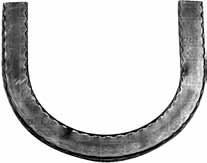 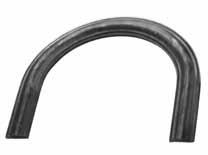 ХУДОЖЕСТВЕННЫЙ МЕТАЛЛОПРОКАТ ПОЛОСА ДЕКОРАТИВНАЯ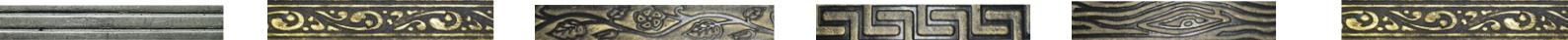 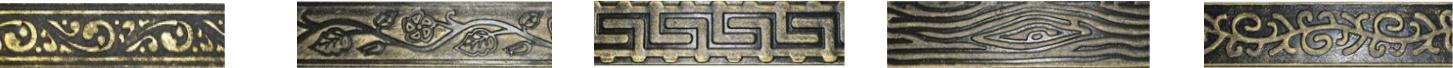 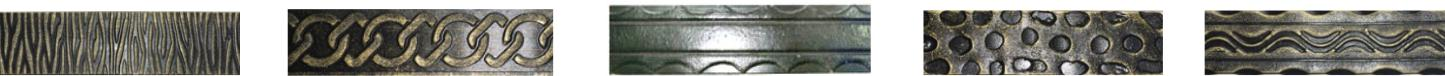 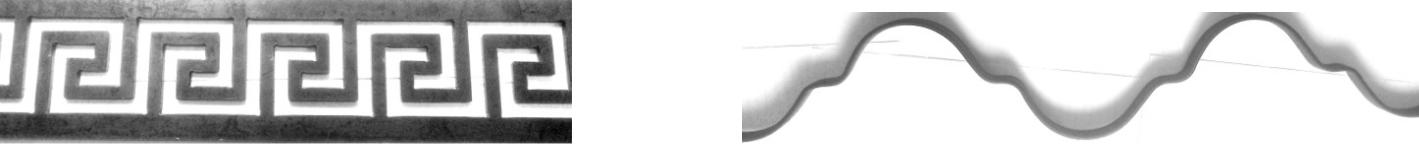 ДЕКОРАТИВНЫЙ ПРОКАТ ПРЕСС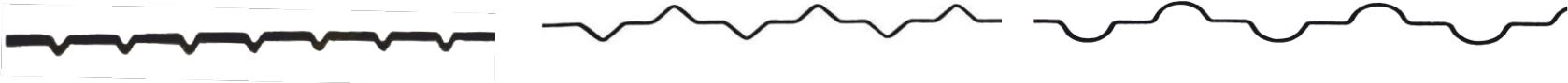 ПОЛОСА ТОРСИОННАЯ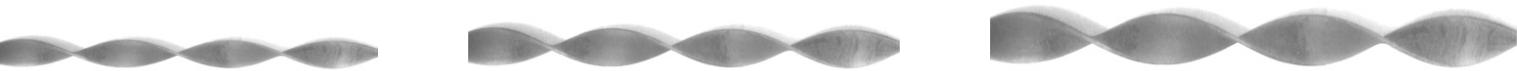 ХОМУТНАЯ ПОЛОСА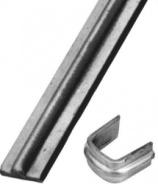 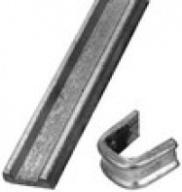 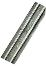 ЛОЗАлоза 6,5 мм (L – 6000 мм) – 32.00 руб./м лоза 8 мм (L – 6000 мм) – 40.00 руб./м лоза 10 мм (L – 6000 мм) – 55.00 руб./м лоза 12 мм (L – 6000 мм) – 70.00 руб./м лоза 14 мм (L – 6000 мм) – 90.00 руб./м лоза 16 мм (L – 6000 мм) – 120.00 руб./м лоза 18 мм (L – 6000 мм) – 197.00 руб./м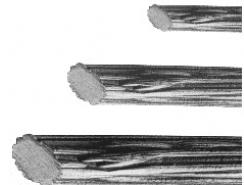 КВАДРАТ ДЕКОРАТИВНЫЙ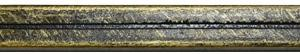 квадрат 10 просеченный (L – 6000 мм) – 72.00 руб./м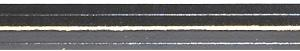 квадрат 10 декор (L – 6000 мм) – 60.00 руб./м квадрат 12 декор (L – 6000 мм) – 80.00 руб./м квадрат 14 декор (L – 6000 мм) – 110.00 руб./м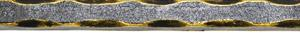 КВАДРАТ ТОРСИОННЫЙквадрат 10 торс 2 (L – 3000 мм) – 70.00 руб./м квадрат 10 торс (L – 3000 мм) – 68.00 руб./м квадрат 12 торс (L – 3000 мм) – 90.00 руб./м квадрат~1420торс~( L – 3000 мм) – 125.00 руб./мквадрат 16 торс ( L – 3000 мм) – 165.50 руб./м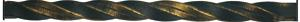 ПРОФИЛЬНАЯ ТРУБА ДЕКОРАТИВНАЯ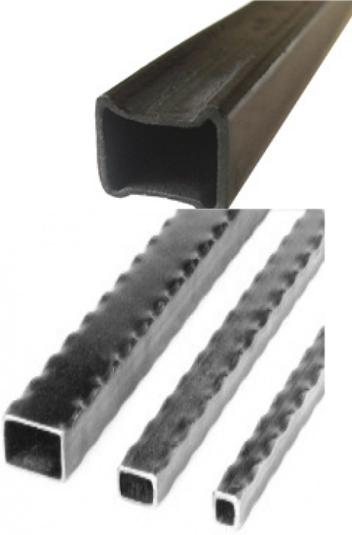 Трубапрофильная просеченная 15х15х1,5 (L – 3000 мм) – 63.00 руб./м Труба профильная просеченная 20х20х1,5 (L – 3000 мм) – 83.00 руб./мТруба профильная декор 15х15х1,5 (L – 3000 мм) – 61.00 руб./м Труба профильная декор 20х20х1,5 (L – 3000 мм) –81.00 руб./м Труба профильная декор 25х25х1,5 (L – 3000 мм) – 92.50 руб./м Труба профильная декор 30х20х1,5 (L – 3000 мм) – 92.00 руб./м Труба профильная декор 30х30х1,5 (L – 3000 мм) – 105.00 руб./м Труба профильная декор 40х20х1,5 (L – 3000 мм) – 105.00 руб./м Труба профильная декор 40х25х1,5 (L – 3000 мм) – 110.00 руб./м Труба профильная декор 40х40х1,5 (L – 3000 мм) – 150.00 руб./м Труба профильная декор 60х40х1,5 (L – 3000 мм) – 190.00 руб./мТРУБА ВИТАЯ (ВГП, ЭСВ)Труба витая ВГП 15х2,8 (L – 6000 мм) – 86.00 руб./м Труба витая ВГП 20х2,8 (L – 6000 мм) – 106.50 руб./м Труба витая ВГП 25х2,8 (L – 6000 мм) – 132.00 руб./м Труба витая ВГП 25х3,2 (L – 6000 мм) – 140.00 руб./м Труба витая ВГП 32х2,8 (L – 6000 мм) – 164.00 руб./м Труба витая ВГП 32х3,2 (L – 6000 мм) – 187.50 руб./м Труба витая ВГП 40х3 (L – 6000 мм) – 208.00 руб./м Труба витая ВГП 51х2,5 (L – 6000 мм) – 217.50 руб./м Труба витая ЭСВ 57х2,5 (L – 6000 мм) – 237.00 руб./м Труба витая ЭСВ 57х3 (L – 6000 мм) – 264.50 руб./м Труба витая ЭСВ 76х2,5 (L – 6000 мм) – 361.00 руб./м Труба витая ЭСВ 76х3 (L – 5400 мм) – 404.00 руб./м Труба витая ЭСВ 89х3 (L – 6000 мм) – 446.00 руб./м Труба витая ЭСВ 102х3,5 (L – 6000 мм) – 650.00 руб./м Труба витая ЭСВ 108х3 (L – 6000 мм) – 730.00 руб./м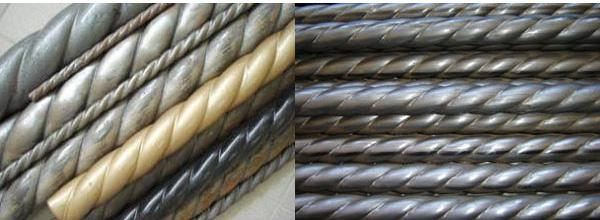 ЭЛЕМЕНТЫ СОБСТВЕННОГО ПРОИЗВОДСТВА В НАЛИЧИИ И ПОД ЗАКАЗ(*размер элементов указан в см) БАРАНКИ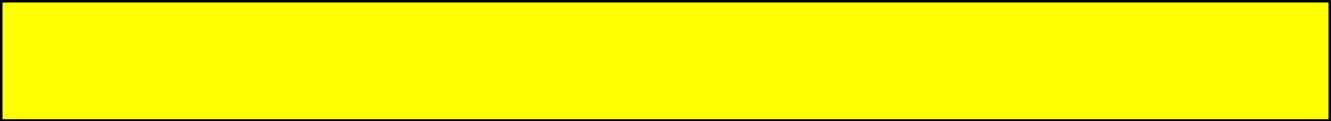 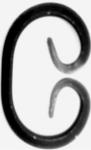 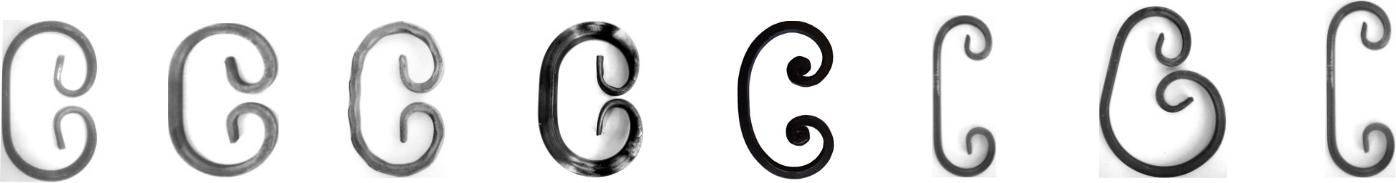 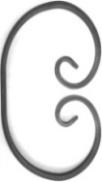 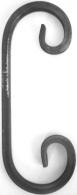 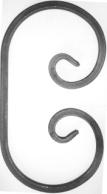 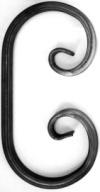 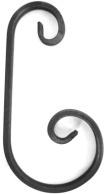 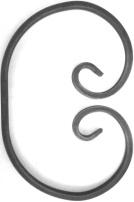 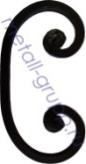 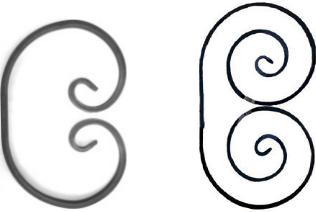 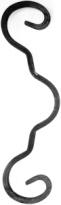 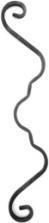 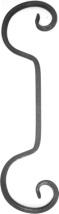 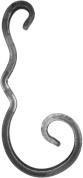 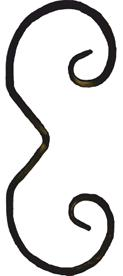 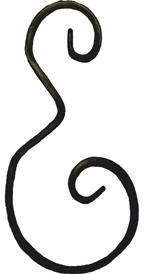 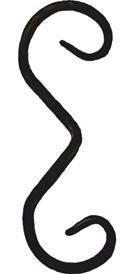 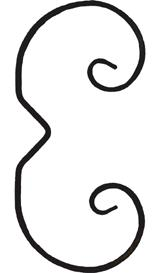 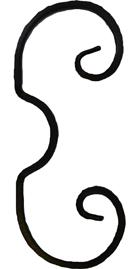 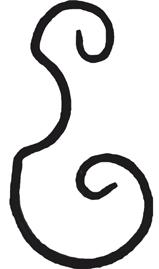 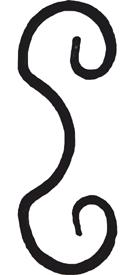 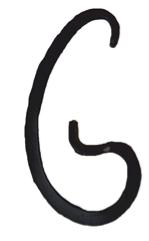 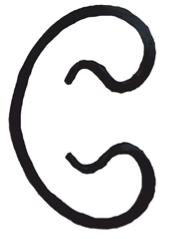 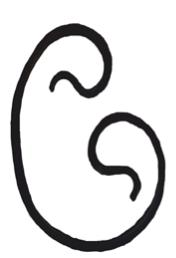 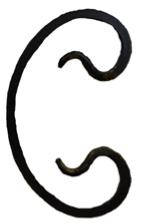 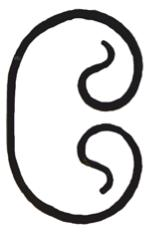 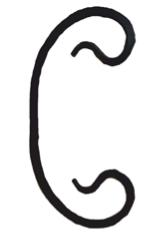 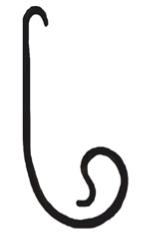 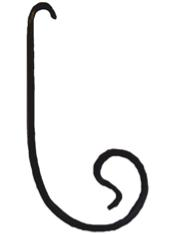 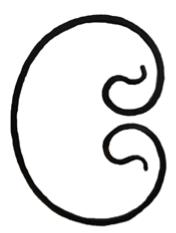 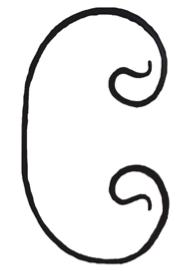 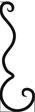 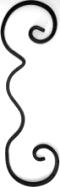 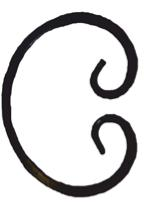 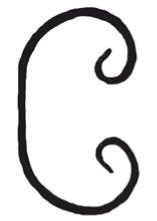 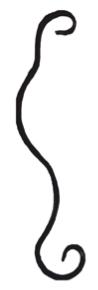 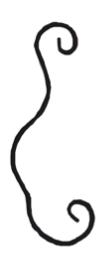 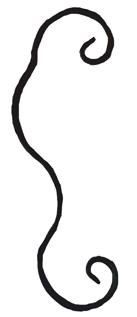 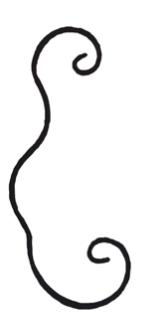 Баранка(Волна)(50/14/14)  Баранка(Волна)(55/19/14)~ 22 ~ВОЛЮТЫ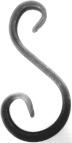 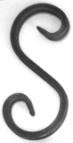 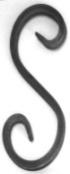 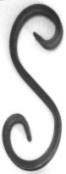 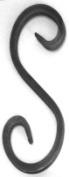 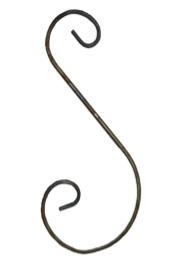 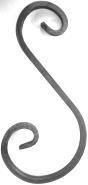 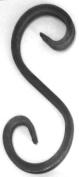 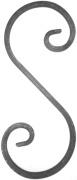 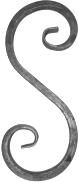 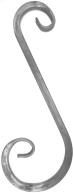 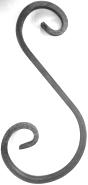 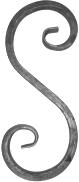 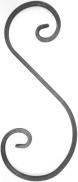 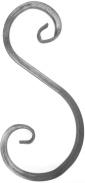 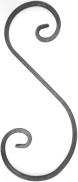 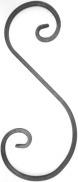 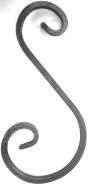 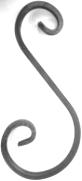 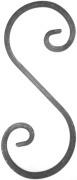 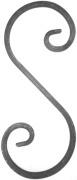 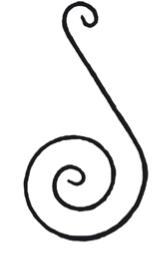 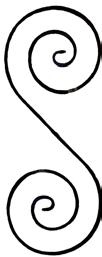 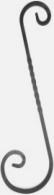 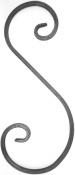 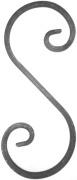 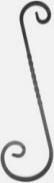 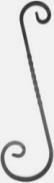 ~ 23 ~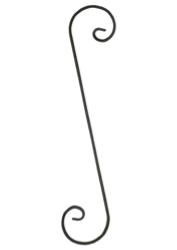 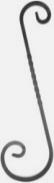 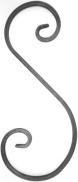 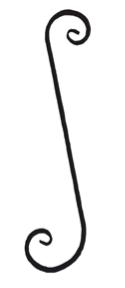 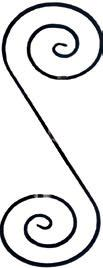 Волюта(90/9/20) Волюта(90/15/15) Волюта(90/15/20) Волюта(90/15/20) Волюта(90/20/20) Волюта(90/30/30) Волюта(100/15/20) Волюта(100/30/30)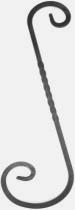 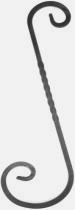 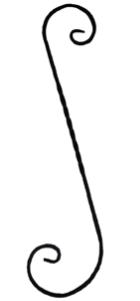 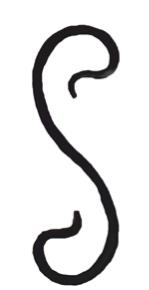 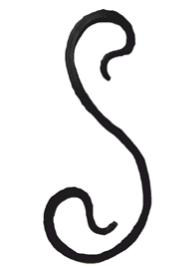 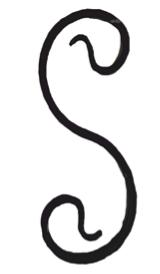 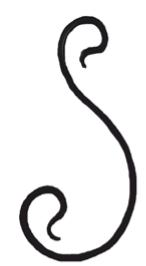 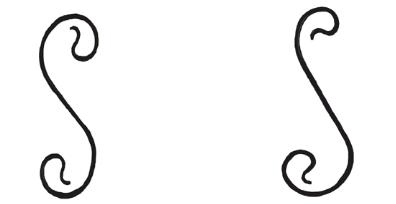 Волюта(80/15/20) Волюта ЛП(26/8/8) Волюта ЛП(26/8/12) Волюта ЛП(30/12/12) Волюта ЛП(35/8/18) Волюта ЛП(35/12/12) Волюта ЛП(40/8/14)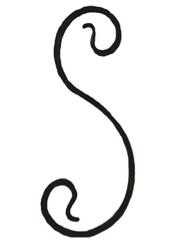 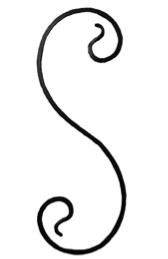 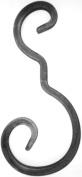 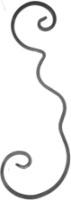 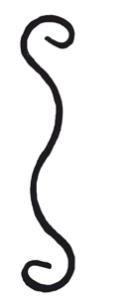 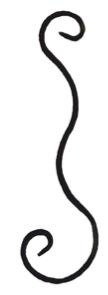 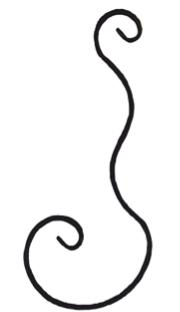 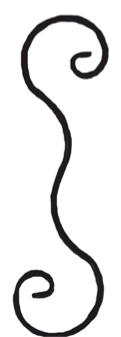 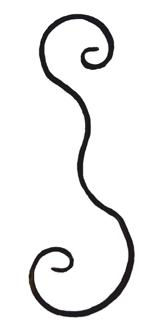 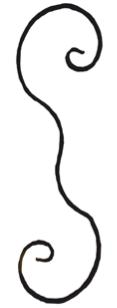 ~ 24 ~КОЛЬЦА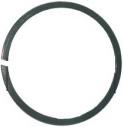 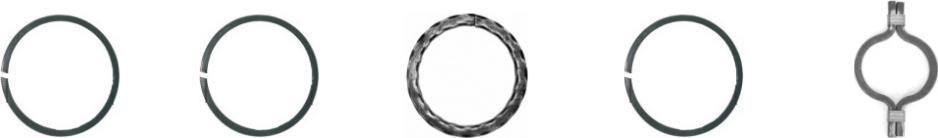 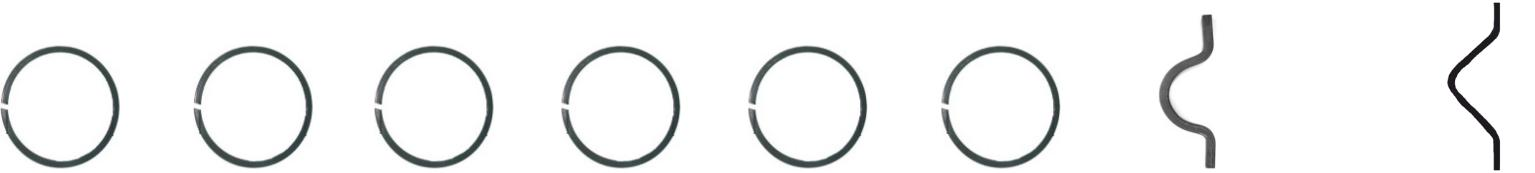 УЛИТКИ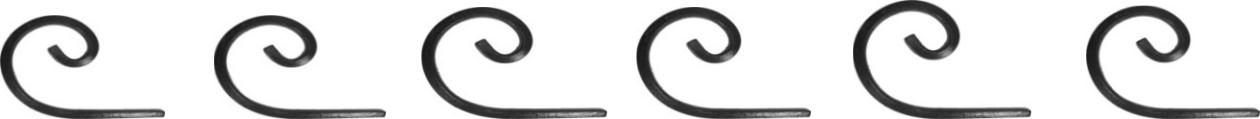 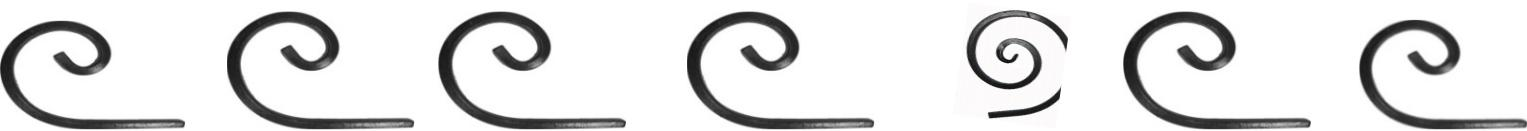 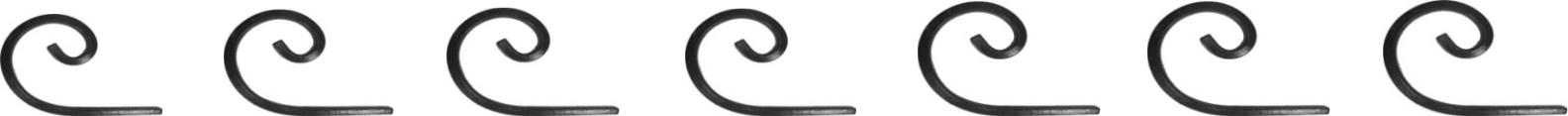 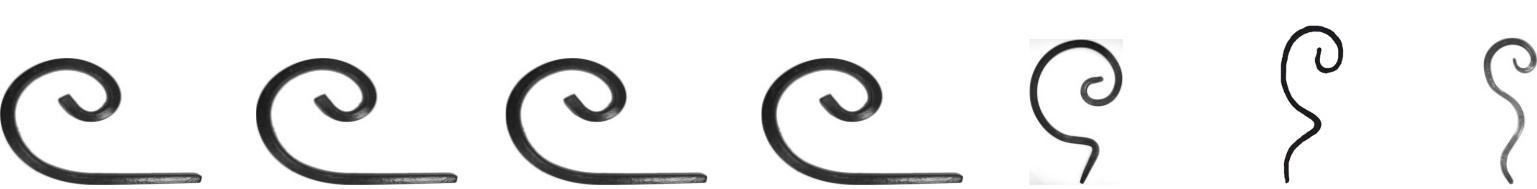 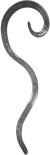 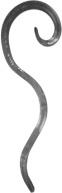 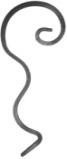 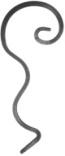 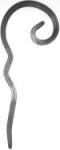 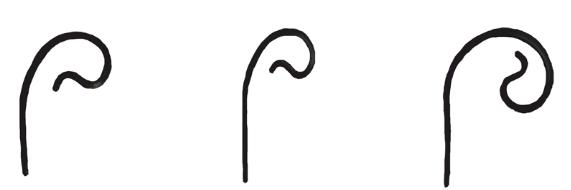 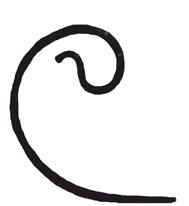 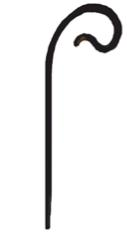 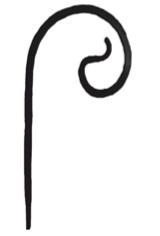 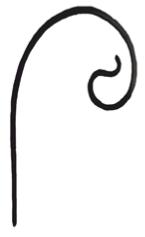 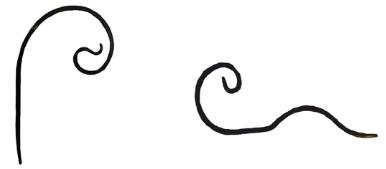 Петли точеные и каплевидные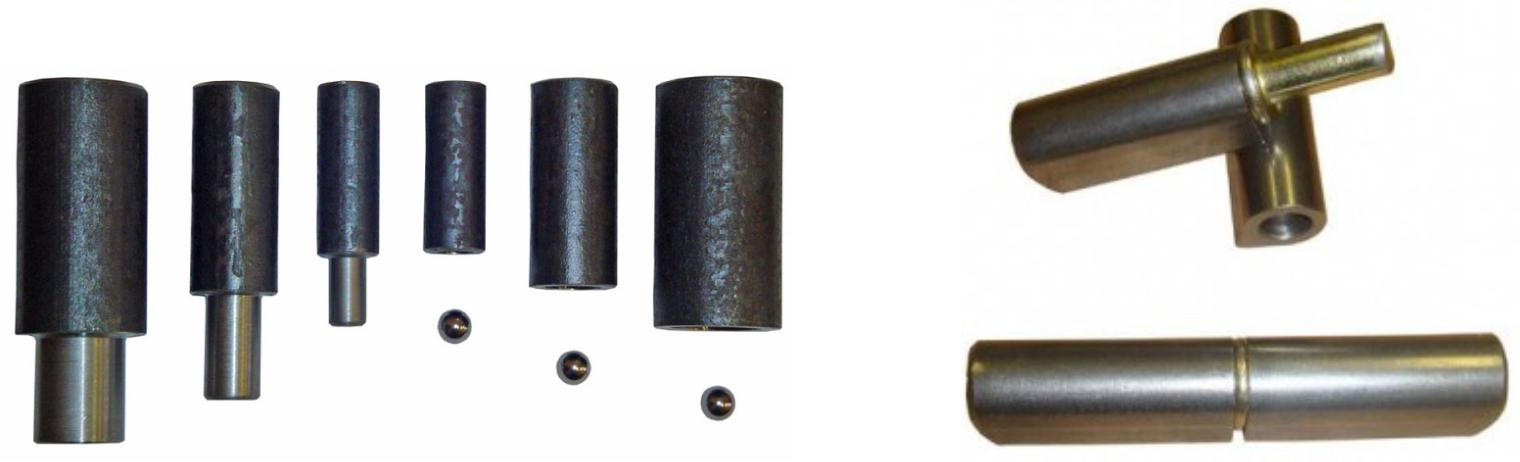 Метизы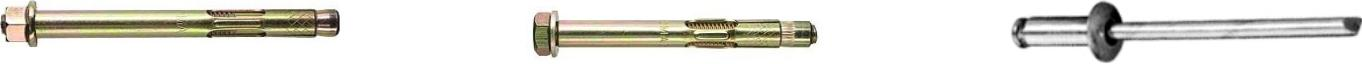 Средства защиты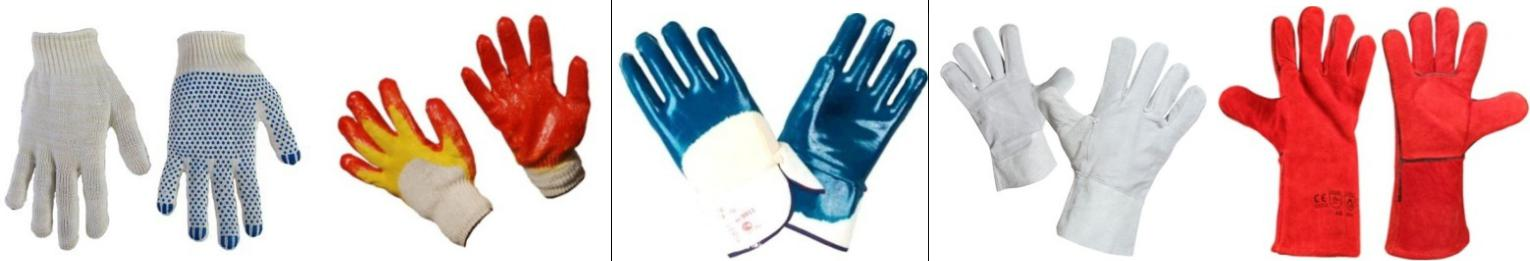 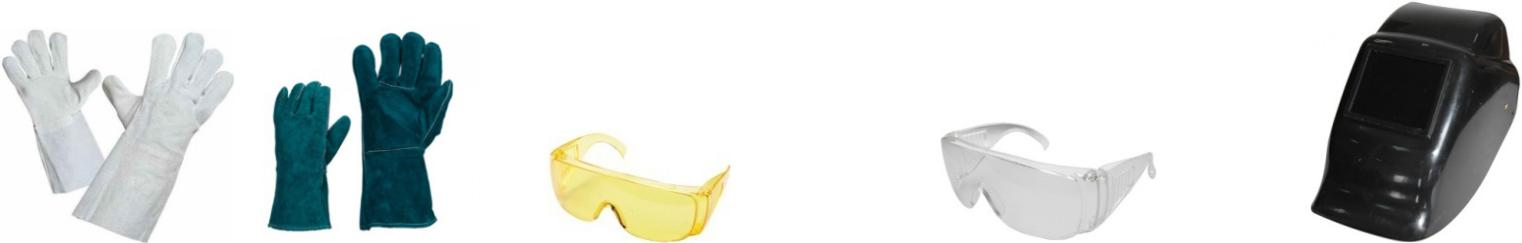 Сварочные материалы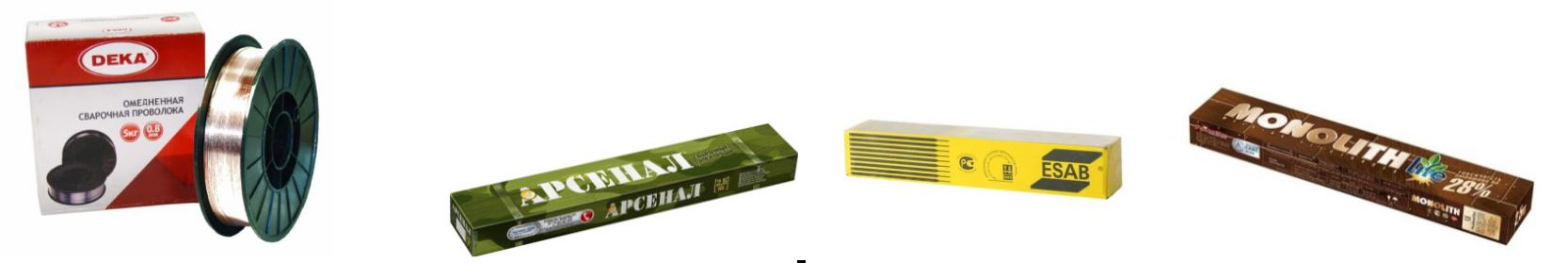 Краска по металлу 3 в 1 на уретановой основе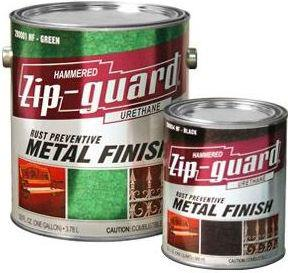 ZIP GUARD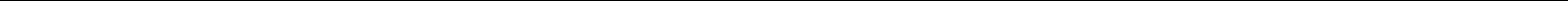 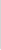 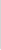 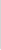 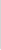 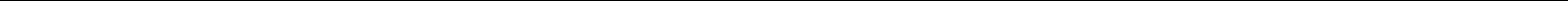 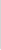 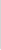 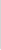 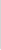 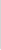 *Антикоррозийная краска по металлу. На уретановой основе- индустриальное качество. Может наноситься прямо на ржавчину. Защита поверхности на 8 лет.Лак на уретановой основе для дерева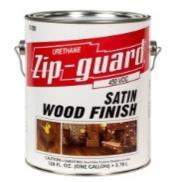 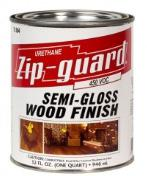 * Уретановый лак Zip-guard Wood Finish. Прозрачный лак для наружных и внутренних работ по отделке дерева (мебель, пол, паркет, панели, обшивка, столярные изделия). Можно наносить на масляные, спиртовые и целлюлозные лаки, шеллак, уретановые краски и морилки. Покрытие имеет такие свойства как устойчивость к механическому воздействию, действию спиртов, воды, жиров и других загрязнений. Материал основания: Бетон, Дерево, Металл, Фанера.~ 27 ~Растворитель для красок по металлу.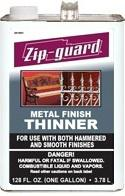 ZIP GUARD*Разбавитель для краски по металлу. Используется как средство очистки окрасочного оборудования и как кондиционер для кистей.Патина Miranol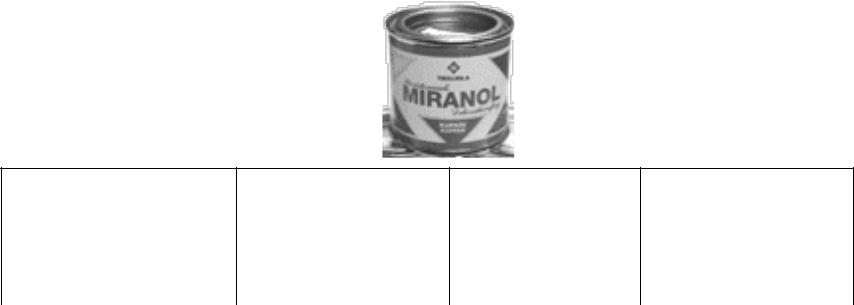 Патина Certa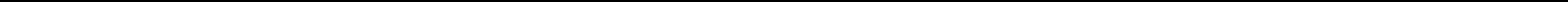 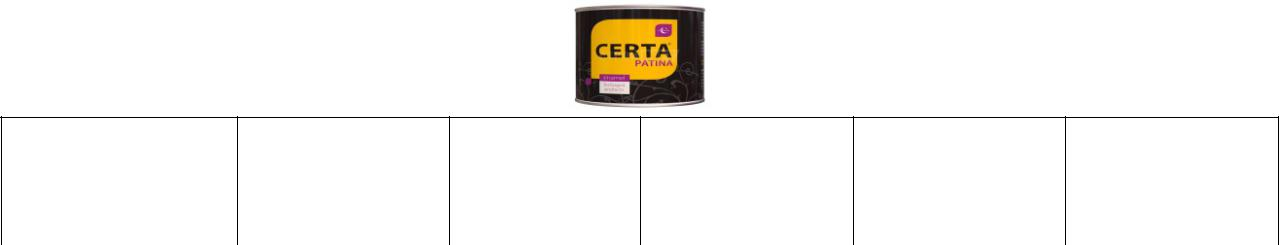 Эмаль Certa термостойкая антикоррозийная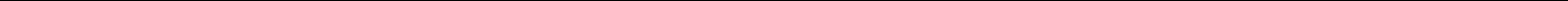 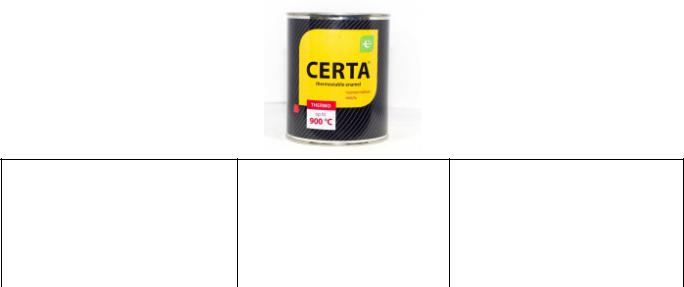 Certa-Plast с молотковым эффектом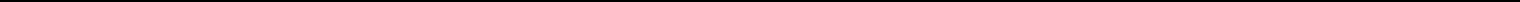 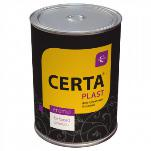 ~ 28 ~Certa-Plast грунт-эмаль 3в1 по ржавчине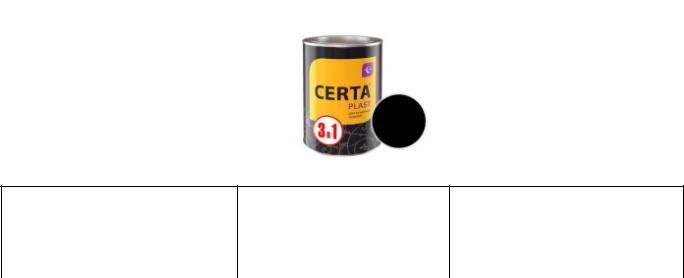 Certa-Plast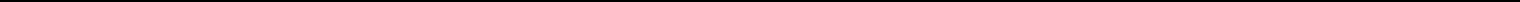 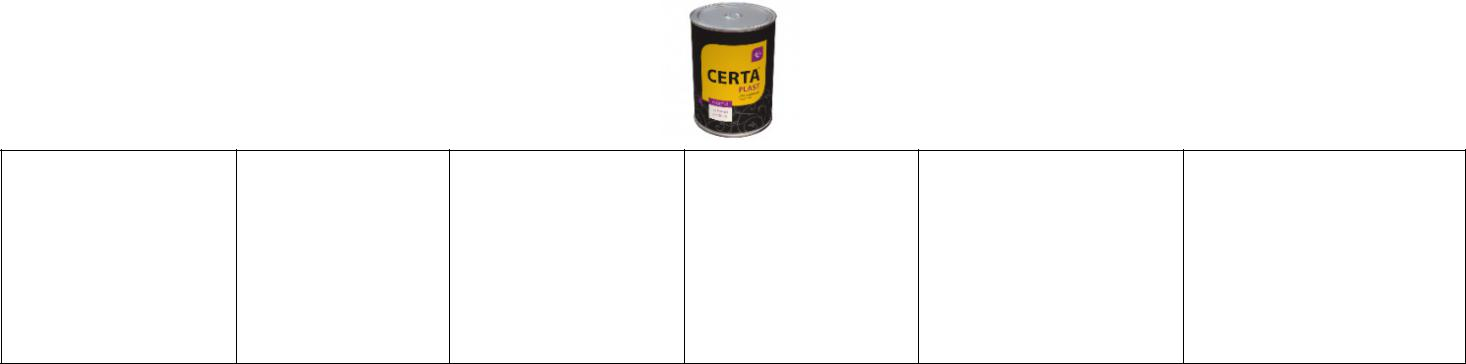 Certa-Plast грунт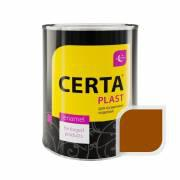 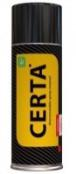 КИСТОЧКИSTAYER Кисть плоская Стандарт (деревянная ручка, натуральная щетина), 50мм – 35.00 руб/шт. Кисть плоская Стандарт (деревянная ручка, натуральная щетина), 25мм – 20.00 руб/шт. Кисть плоская Стандарт (деревянная ручка, натуральная щетина), 38мм – 25.00 руб/шт.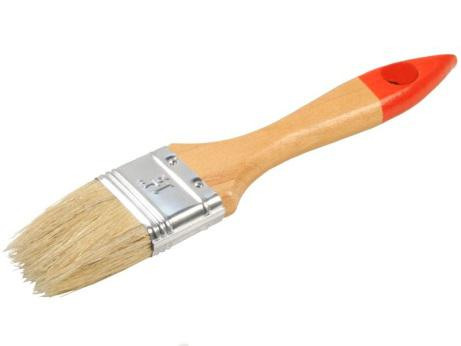 ~ 29 ~Абразивные круги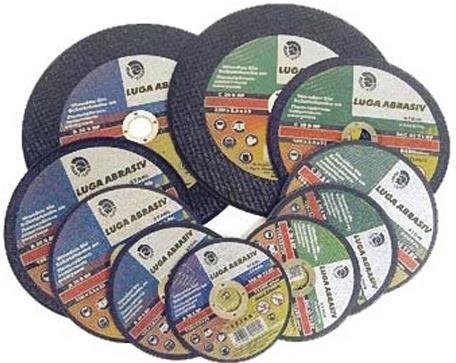 Луга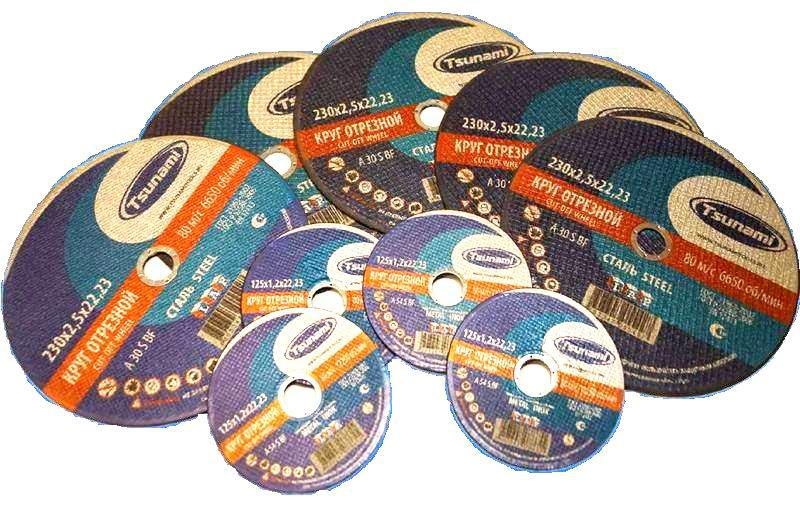 Tsunami~ 30 ~арт. 52/01арт. 52/1арт.1670/1арт. 1124/1арт. 52/2арт. 52/Е/3арт. 562/2арт. 52/А/3(870*350,кв.10) (870х350,п.12*6) (1000х360,п.12*6) (1000х220,кв.12) (900х235,кв12) (900х235,п.16*8) (900,кв.14)(870*350,кв.10) (870х350,п.12*6) (1000х360,п.12*6) (1000х220,кв.12) (900х235,кв12) (900х235,п.16*8) (900,кв.14)(870*350,кв.10) (870х350,п.12*6) (1000х360,п.12*6) (1000х220,кв.12) (900х235,кв12) (900х235,п.16*8) (900,кв.14)(870*350,кв.10) (870х350,п.12*6) (1000х360,п.12*6) (1000х220,кв.12) (900х235,кв12) (900х235,п.16*8) (900,кв.14)(870*350,кв.10) (870х350,п.12*6) (1000х360,п.12*6) (1000х220,кв.12) (900х235,кв12) (900х235,п.16*8) (900,кв.14)(870*350,кв.10) (870х350,п.12*6) (1000х360,п.12*6) (1000х220,кв.12) (900х235,кв12) (900х235,п.16*8) (900,кв.14)(870*350,кв.10) (870х350,п.12*6) (1000х360,п.12*6) (1000х220,кв.12) (900х235,кв12) (900х235,п.16*8) (900,кв.14)(900х170,кв.12)500.00 руб.936.00 руб.1667.00 руб.930.00 руб.630.00 руб.976.00 руб.340.00 руб.605.00руб.арт. 64/F/9арт. 53/1арт. 801арт. 1701/13арт. 48/2арт. 48/1арт. 1701/1арт. 1701/3(900х110,кв14) (900х235,кв12) (1000х200,кр10)(900х110,кв14) (900х235,кв12) (1000х200,кр10)(900х110,кв14) (900х235,кв12) (1000х200,кр10)(H-1000,кв12) (900х55,кв12) (900х55,кв12) (H-1000,кв12 ) (H-1000,кв12)(H-1000,кв12) (900х55,кв12) (900х55,кв12) (H-1000,кв12 ) (H-1000,кв12)(H-1000,кв12) (900х55,кв12) (900х55,кв12) (H-1000,кв12 ) (H-1000,кв12)(H-1000,кв12) (900х55,кв12) (900х55,кв12) (H-1000,кв12 ) (H-1000,кв12)(H-1000,кв12) (900х55,кв12) (900х55,кв12) (H-1000,кв12 ) (H-1000,кв12)540.00 руб.650.00 руб.680.00 руб.230.00 руб.196.00 руб.250.00 руб.221.00 руб.265.00 руб.арт. 62/1арт.62/01арт.62/02арт.62/03арт. 806арт.806/1арт. 807(720*110*240мм) (700*90*200,кв.10)(700*90*200,кв.10) (700*200*90,кв.10)(720*110*240мм) (700*90*200,кв.10)(700*90*200,кв.10) (700*200*90,кв.10)(720*110*240мм) (700*90*200,кв.10)(700*90*200,кв.10) (700*200*90,кв.10)(720*110*240мм) (700*90*200,кв.10)(700*90*200,кв.10) (700*200*90,кв.10)(1000*240,кв.12)(1000*245,кв.12) (870*130,кр.10)(1000*245,кв.12) (870*130,кр.10)(пол.20*6)317.00 руб.357.00 руб.355.00 руб.700.00 руб.700.00 руб.580.00 руб.700.00 руб.арт.1671/3арт. 803арт. 805арт. 804арт. 802арт.770арт. 764(870*350,п.12*6)(600х350,кв.10)(1000х245,кв.10)(690х190,кв.10) (600х210,кв.10)(690х190,кв.10) (600х210,кв.10)(900*240,кв.10)(600*400,кв.10)1330.00 руб.565.00 руб.450.00 руб.490.00 руб.420.00 руб.570.00 руб.650.00 руб.арт. 1/90арт. 1/100арт.1/95арт. 1/105арт. 1/90.2арт. 1/90.4арт. Б103/10арт. Б103/12(900*170,кв.10) (1000*170,кв10) (950*110,кв10) (1050*110,кв10) (900*170,кв.12) (900*170,кв.14) (1400 мм,кв.10)(900*170,кв.10) (1000*170,кв10) (950*110,кв10) (1050*110,кв10) (900*170,кв.12) (900*170,кв.14) (1400 мм,кв.10)(900*170,кв.10) (1000*170,кв10) (950*110,кв10) (1050*110,кв10) (900*170,кв.12) (900*170,кв.14) (1400 мм,кв.10)(900*170,кв.10) (1000*170,кв10) (950*110,кв10) (1050*110,кв10) (900*170,кв.12) (900*170,кв.14) (1400 мм,кв.10)(900*170,кв.10) (1000*170,кв10) (950*110,кв10) (1050*110,кв10) (900*170,кв.12) (900*170,кв.14) (1400 мм,кв.10)(900*170,кв.10) (1000*170,кв10) (950*110,кв10) (1050*110,кв10) (900*170,кв.12) (900*170,кв.14) (1400 мм,кв.10)(900*170,кв.10) (1000*170,кв10) (950*110,кв10) (1050*110,кв10) (900*170,кв.12) (900*170,кв.14) (1400 мм,кв.10)(1400 мм,кв.12)119.00 руб.134.50 руб.126.00 руб.134.50 руб.170.00 руб.238.00 руб.182.00 руб.260.50 руб.арт. 52/02арт. 52/03арт. 21.142арт. 21.145арт. 21.141арт. 21.140арт. 33.023арт. 23.002(1000*300,кв.10)(900*300,кв.10) (960*165,кв.12) (960*185,кв.12) (950*275,кв.12) (950*200,кв.12) (Н-2000, кр.14) (Н – 950,кр.12)(900*300,кв.10) (960*165,кв.12) (960*185,кв.12) (950*275,кв.12) (950*200,кв.12) (Н-2000, кр.14) (Н – 950,кр.12)(900*300,кв.10) (960*165,кв.12) (960*185,кв.12) (950*275,кв.12) (950*200,кв.12) (Н-2000, кр.14) (Н – 950,кр.12)(900*300,кв.10) (960*165,кв.12) (960*185,кв.12) (950*275,кв.12) (950*200,кв.12) (Н-2000, кр.14) (Н – 950,кр.12)(900*300,кв.10) (960*165,кв.12) (960*185,кв.12) (950*275,кв.12) (950*200,кв.12) (Н-2000, кр.14) (Н – 950,кр.12)(900*300,кв.10) (960*165,кв.12) (960*185,кв.12) (950*275,кв.12) (950*200,кв.12) (Н-2000, кр.14) (Н – 950,кр.12)(900*300,кв.10) (960*165,кв.12) (960*185,кв.12) (950*275,кв.12) (950*200,кв.12) (Н-2000, кр.14) (Н – 950,кр.12)736.00 руб.714.00 руб.1710.00 руб.1959.00 руб.**.00 руб.1467.00 руб.439.00 руб.210.00 руб.Арт.769арт.50/3арт. 50/4арт.809арт.810арт.810/1арт.810/2(900*300,кв.10)(900*220,кв.10) (900*260,кв.10) (1000*200,кв.10) (1000*100,кв.10) (1000*100,кв.10)(900*220,кв.10) (900*260,кв.10) (1000*200,кв.10) (1000*100,кв.10) (1000*100,кв.10)(900*220,кв.10) (900*260,кв.10) (1000*200,кв.10) (1000*100,кв.10) (1000*100,кв.10)(900*220,кв.10) (900*260,кв.10) (1000*200,кв.10) (1000*100,кв.10) (1000*100,кв.10)(900*220,кв.10) (900*260,кв.10) (1000*200,кв.10) (1000*100,кв.10) (1000*100,кв.10)(1000*100,кв.10)680.00 руб.440.00 руб.560.00 руб.590.00 руб.119.00 руб.193.50 руб.132.00 руб.Арт.772Арт.772/1арт.773арт.773/1арт.768арт.64/F/3арт.64/F/5(900*250,кв.10) (1000*250,кв.10)(900*250,кв.10) (1000*250,кв.10)(1000*170,кв.10) (1000*170,кв.10)(1000*170,кв.10) (1000*170,кв.10)(900*210*10мм) (H-900 мм,кв.14)(900*210*10мм) (H-900 мм,кв.14)(H-900 мм,кв.14)650.00 руб.680.00 руб.500.00 руб.~ 3 ~440.00 руб.182.00 руб182.00 руб650.00 руб.680.00 руб.500.00 руб.500.00 руб.440.00 руб.182.00 руб182.00 рубарт.134арт.134/2арт.134/3арт.135арт.135/2арт.135/2/Т(900*30*12мм)(900*30 *12мм)(900*30*12мм)(900*30*12мм)(900*25 *12мм)(900*25*12мм)148.00 руб.168.00 руб.188.00 руб.158.00 руб.188.00 руб.192.00 руб.арт.135/Тарт.136арт.136/1арт.1749/1арт.1749/3арт.1148/4арт.1148/7(900*25*12мм)(900*25 *12мм)(900*25*12мм)(H-1000*12мм)(H-1000*12мм) (1000*10мм) (1000*10мм)(H-1000*12мм) (1000*10мм) (1000*10мм)(H-1000*12мм) (1000*10мм) (1000*10мм)164.00 руб.164.00 руб.174.00 руб.220.00 руб.242.00 руб.75.00 руб.80.00 руб.арт. 021 арт. 001арт. 021 арт. 001арт. 003арт. 005~ 4 ~Ф25312 руб.221 руб.247 руб.~ 4 ~Ф25312 руб.221 руб.247 руб.273 руб.312 руб.312 руб.арт. 171арт. 763арт. 767/2арт. 767/1арт. 764арт. 764/1(д=250,кв.8)(360*360,кв.10)(380*380,кв.10)(380*380,кв.10)(290*290,кв.10)(280*280,п.12*6)260.00 руб.567.00 руб.600.00 руб.600.00 руб.550.00 руб.520.00 руб.арт. 765арт. 786арт. 13.020арт. 1641/2арт. 719/2(410*310,кв.10)(550*300,кв.10)(380*380,пол.10*5)(530*420,кв.12)(710*640 пол.16*8)575.00 руб.565.00 руб.385.00 руб.1250.00 руб.2800.00 руб.арт. 771арт.777(920х600,кв.10)(900*250,кв.10)1500.00 руб.600.00 руб.Арт.101.08арт.101.12арт. 101.14арт. 101.16арт. 101.20арт. 119.20  арт. 120.20арт. 103.20 арт.1491/1арт. 103.20 арт.1491/1арт.1491/2(33*22*12,5) (20х35х12)(33*22*12,5) (20х35х12)(20х35х14)(20х35х16)(40х25х20)(80х55х20) (185х60х20)(40х40х20)  (30*50*15)(40х40х20)  (30*50*15)(30х50х13)28.00 руб.25.00 руб.25.00 руб.27.00 руб.26.00 руб.98.00 руб.  195.00 руб.39.00 руб.91.00 руб.41.00 руб.арт. 109.12/1арт. 109.12арт. 109.14/1арт. 109.14арт. 109.16/1арт. 109.16арт. 109.20/1арт. 109.20(125х40х12)(125х35 д=12)(125х40х14)(125х35 д=14)(125х40х16)(130х40 д=16)(165х50х20)(165х50 д=20)85.00 руб.83.00 руб.85.00 руб.83.00 руб.95.00 руб.78.00 руб.143.00 руб.143.00 руб.арт. 104.12/1  арт.104.12арт. 104.12/1  арт.104.12арт. 104.12/1  арт.104.12арт. 104.14/1 арт. 104.14арт. 104.14/1 арт. 104.14арт. 104.16/1арт. 104.16  арт. 104.20/1арт. 104.16  арт. 104.20/1(65х42х12)(70х37д=12)(65х42х14)(70х37 д=14)(65х42х16)(70х37 д=16)(65х45х20)52.00 руб.52.00руб.65.00 руб.39.00 руб.65.00 руб.57.00 руб.72.00 руб.арт.1376.12арт.1376.14арт. 1376.5 арт. 1376.16арт. 1376.6арт. 1376.20арт. 1376.3арт. 1376.2арт. 1376.4арт. 746/5(28х37х12) (28х37х14)(28х37х12) (28х37х14)(40х38х14) (28х42х16)(48х30х16)  (22х40х20)(48х30х16)  (22х40х20)(45х37х12)(45х40х16)(45х37х14)(65х40х14)26.00 руб.33.00 руб.33.00 руб. 37.00 руб.36.00 руб.78.00 руб.34.00 руб.54.00 руб.41.00 руб.85.00 руб.арт. 13.141R  арт. 13.142R  арт. 13.150Rарт. 13.141R  арт. 13.142R  арт. 13.150Rарт. 13.152Rарт. 13.163арт. 13.165  арт. 55.007арт. 55.003арт. 55.001арт. 1537(40х39х12)  (67х40х12)  (45х44х14)(40х39х12)  (67х40х12)  (45х44х14)(67х45х14)(50х47х16)(80х50х16) (280х130хкр.14) (400х190х14) (380х190х14)(80х50х16) (280х130хкр.14) (400х190х14) (380х190х14)(80х50х16) (280х130хкр.14) (400х190х14) (380х190х14)(170х145хкр.16)47.00 руб.66.00 руб.  71.00 руб.85.00 руб.72.00 руб.130.00 руб. 445.00 руб.474.00 руб.545.00 руб.155.00 руб.арт. 81209 арт. 81217.1арт. 81230арт. 81207арт. 81227 арт. 81002арт. 6455арт. 81.172арт. 81.173(150х32х12) (87х30х12) (160х34х12) (120х25х12) (222х60х12) (80х33х14)(150х32х12) (87х30х12) (160х34х12) (120х25х12) (222х60х12) (80х33х14)(150х32х12) (87х30х12) (160х34х12) (120х25х12) (222х60х12) (80х33х14)(150х32х12) (87х30х12) (160х34х12) (120х25х12) (222х60х12) (80х33х14)(95х55х12) (110*18*10 мм) (95*18*12мм)(95х55х12) (110*18*10 мм) (95*18*12мм)(95х55х12) (110*18*10 мм) (95*18*12мм)104.00 руб. 66.00 руб.125.00 руб.72.00 руб.143.00 руб. 83.00 руб.53.00 руб.40.00 руб.38.00 руб.Арт.81.003Арт.81.004 Арт.81.203арт. 1380арт. 1382арт. 1383арт. 1381.3арт. 1380/1арт. 1382/1арт. 1382/1арт. 1383/1(130*20*10) (110*20*10) ( 150*30*12) (40х23х12)(130*20*10) (110*20*10) ( 150*30*12) (40х23х12)(130*20*10) (110*20*10) ( 150*30*12) (40х23х12)(40х23х14)(40х23 х16)(18х30хд=14)(40х23 д=12)(40х23д=14)(40х23 д=16)48.00руб.48.00 руб. 103.00 руб.33.00 руб.28.00 руб.~ 6 ~26.00 руб.28.00 руб.28.00руб.29.00 руб.48.00руб.48.00 руб. 103.00 руб.33.00 руб.28.00 руб.29.00 руб.26.00 руб.28.00 руб.28.00руб.29.00 руб.арт. 13.302арт. 13.304арт. 13.306арт. 13.300  арт. 13.301арт. 13.314арт. 13.315арт. 13.316 арт. 13.317арт. 13.316 арт. 13.317(90х90х20)(70х70х16)(50х50х12)(100х100) (100х100х30)(80х80)(60х60)(50х50)(40х40)115.00 руб.78.00 руб.38.00 руб.124.00 руб. 124.00 руб.91.00 руб.78.00 руб.65.00 руб.48.00 руб.арт. 13.321арт. 13.319арт. 10436арт.1155арт. 13.322арт. 13.326 арт. 13.324 арт. 13.327 арт.13.328 арт. 13.329(80х80х40)(80х80х30)(80х80х25)(60х60х30)(60х60х25) (50х50х20) (50х50х16) (40х40х12) (40х40х14) (40х40х16)(60х60х25) (50х50х20) (50х50х16) (40х40х12) (40х40х14) (40х40х16)83.00 руб.75.00 руб.81.00 руб.67.00 руб.44.00 руб.47.00 руб. 41.00 руб. 41.00 руб. 41.00 руб. 36.00 руб.арт.13.340арт.13.338арт.13.342арт.13.341арт.13.345арт.13.343арт.13.346арт.13.347арт.13.348(д=80)отв40(д=80)отв30(д=60)отв30 (д=60)отв25(д=60)отв30 (д=60)отв25(д=50)отв20 (д=50)отв16 (д=40)отв12 (д=40)отв14 (д=40)отв16(д=50)отв20 (д=50)отв16 (д=40)отв12 (д=40)отв14 (д=40)отв16(д=50)отв20 (д=50)отв16 (д=40)отв12 (д=40)отв14 (д=40)отв16(д=50)отв20 (д=50)отв16 (д=40)отв12 (д=40)отв14 (д=40)отв16(д=50)отв20 (д=50)отв16 (д=40)отв12 (д=40)отв14 (д=40)отв16100.00 руб.78.00 руб.78.00 руб.52.00 руб.35.00 руб.39.00 руб.32.00 руб.34.00 руб.34.00 руб.арт. 13.333арт.13.335арт. 13.327.01арт. 13.328.01арт. 13.329.01 арт. 13.326.01арт. 13.329.01 арт. 13.326.01арт. 10436.01арт. 13.2040.01(д=80)(д=50)(д=50)(44х44х12)(44х44х14)(44х44х16)(57х57х20)(80х80х25)(74*84) отв. 20*4091.00 руб.60.00руб.12.00 руб.14.00 руб.11.00 руб.15.00 руб.23.00 руб.24.00 руб.арт. 13.319.01арт. 13.321.01арт. 13.350.01арт. 13.360.01арт. 13.380.01арт. 13.310.01(80х80х30)(90х90х40)(100х100х50)(108х108х60)(122х122х80)(142х142х100)28.00 руб.34.00 руб.36.00 руб.34.00 руб.38.00 руб.58.00 руб.арт. 13.346.01арт. 13.347.01арт. 13.348.01арт. 13.025.01арт. 13.028.01арт. 13.032.01арт. 13.038.01арт. 13.042.01(д=50 отв13)(д=50 отв15)(д=50 отв17)(д=80 отв25)(д=80 отв28)(д=80 отв32)(д=97 отв38)(д=97 отв42)12.00 руб.13.00 руб.12.00 руб.19.00 руб.19.00 руб.25.00 руб.28.00 руб.40.00 руб.арт. 13.048.01арт. 13.051.01арт. 13.060.01(д=97 отв48)(д=110 отв51)(д=110 отв60)40.00 руб.41.00 руб.41.00 руб.арт. 309арт. 3011арт. 3011.01арт. 4035.01арт. 4035.01арт. 4036.01арт. 14.005.12арт. 303арт. 14.005.11(д=65х3)(д=70х1,5)(д=70х1)(д=95х2)(д=120х2)(д=120х2)(д=90х3)(д=115х2)28.00 руб.12.00 руб.10.00 руб.30.00 руб.~ 7 ~~ 7 ~46.00 руб.35.00 руб.42.00 руб.28.00 руб.12.00 руб.10.00 руб.30.00 руб.72.00 руб.46.00 руб.35.00 руб.42.00 руб.арт. 3011.02арт. 14.005.06арт. 14.005.07арт. 4039.01арт. 4038.01арт. 4037.01арт.50.058арт. 50.057арт. 50.056(д=68*1)(д=60х3)(д=90х3)(д=120х2)(д=95х2)(д=70х1)(д =110х3)(д=90х3)(д=65х3)10.00 руб.26.00 руб.41.00 руб.62.00 руб.41.00 руб.16.00 руб.54.00 руб.39.00 руб.21.00 руб.арт. 14.003.01арт. 301арт. 14.027.01арт. 4273.01арт. 4315.01арт. 4088.01арт. 19441арт. 14.018арт. 4061.01(д=68х3)(д=60х3)(д=57х2)(д=60х1)(д=55х2)(д=60х3)(д=60х3)(40х0,4)(д=46х1)62.00 руб.25.00 руб.13.00 руб.15.00 руб.24.00 руб.15.00 руб.29.00 руб.8.00 руб.8.00 руб.арт. 4040.01арт. 14.005.01арт. 1430арт. 19452арт. 4041.01арт. 600Jарт. 600J.01арт. 601Jарт. 601J.01(д=70х1)(д=77х0.8)(д= 45*10)(д=80х2)(д=115х1)(д=90х5)(д=85х2)(д=125х5)(д=115х2)16.00 руб.50.00 руб.26.00 руб.37.00 руб.28.00 руб.43.00 руб.31.00 руб.87.00 руб.43.50 руб.арт. 14.021.02арт. 14.021.03арт. 4066.01арт. 14.021.01арт. 14.021арт. 14.022арт. 1302арт. 1154арт.1125.2(д=135х2)(д=100х2)(д=105х2)(д=135х2)(д=90х2)(д=85х2)(д=90х4)(д=60х3)(д=82*4)45.00 руб.30.00 руб.28.00 руб.50.00 руб.31.00 руб.39.00 руб.40.00 руб.28.00 руб.47.00 руб.арт. 1126арт. 1366арт. 1271март. 1271арт. 1149Март. 1149Барт. 1425арт. 1292арт.3629(д=85х3)(д=100х3)(д=58х10)(д=95х15)(д=65х8)(д=90х8)(д=85х12)(д=55х11)(40*40*1,5)51.00 руб.48.00 руб.45.00 руб.116.00 руб.33.00 руб.78.00 руб.63.00 руб.37.00 руб.12.00 руб.арт. 14.083.03арт.14.083.02арт. 5067.01арт. 14.083.07арт. 14.083.06арт.14.083.05арт. 1342арт. 1305(д=55х10)(д=85х8)(д=75х2)(д=55х8)(д=90*12)(д=125х15)(д=110х11)(д=85х20)26.00 руб.56.00 руб.0.00 руб.55.00 руб.117.00 руб.273.00 руб.169.00 руб.94.00 руб.арт. 1301арт. 1301.01арт. 1337арт. 1372арт. 1372.01арт. 14.050.03арт. 14.050.04(д=160х4)(145х130х2)(77х75х37)(210х145х5)(230х170х2)(д=150х1)(д=120х1)98.00 руб.79.00 руб.62.00 руб.234.00 руб.127.00 руб.99.00 руб.75.00 руб.арт. 14.027арт. 4010.01арт. 14.036.07арт. 52.131арт. 6300арт. 1315арт. 1127арт. 1165(д=90х0,6)(170х170х1)(60х50х0.5)(д=90х60х4)(95х70х6)(97х117х4)(40х40х4)(85х80х4)46.00 руб.26.00 руб.15.00 руб.64.00 руб.39.00 руб.55.00 руб.31.00 руб.32.00 руб.арт. 1165.01  арт. 1343арт. 1165.01  арт. 1343арт. 1132арт. 1279арт. 52.404арт. 52.405арт. 1188(85*75*2)(110х65х3)(130х110х8)(100х195х8)(185х90х8)(165х125х8)(55х190х10)29.00 руб.33.00 руб.91.00 руб.162.00 руб.142.00 руб.189.00 руб.120.00 руб.арт. 223Gарт. 1370арт. 1137  арт. 1137.01арт. 1137  арт. 1137.01арт. 1144.01арт. 1428арт. 14.084.01 арт. 14.084.02 арт.14.005.09арт. 14.084.01 арт. 14.084.02 арт.14.005.09арт. 14.084.01 арт. 14.084.02 арт.14.005.09(315х115)(185х75х4)(170х75х5)(170х70х2)(245х170х2)(80х95х7)(80х70х1,5)(д=100х1.5)(д=65х10)328.00 руб.56.00 руб.55.00 руб.49.00 руб.108.00 руб.52.00 руб.28.00 руб.25.00 руб.46.00 руб.арт. 4386.01 арт. 1593.01  арт. 1598.01арт. 4386.01 арт. 1593.01  арт. 1598.01арт. 4386.01 арт. 1593.01  арт. 1598.01арт. 5068.01арт. 5242.01арт. 5179.01арт. 5177.01арт. 5178.01 арт. 4277.01арт. 5178.01 арт. 4277.01(200х200х1)  (д=120х1,5)(200х200х1)  (д=120х1,5)(д=155х1,5)(д=100х2 )(д=95х2)(д=133х2)(д=84х2)(д=106х2)(д=103х3)78.00 руб.52.00 руб.59.00 руб.34.00 руб.49.00 руб.92.00 руб.46.00 руб.72.00 руб.59.00 руб.арт. 4481.01арт. 4334-35(100х670х1)(100х70х1)150.00 руб.143.00 руб.арт. 4470.01арт. 1498.01арт. 4096.01арт. 4368.01арт. 4336.01(280х47х1)(310х100х1,5)(410х240х1)(160х220х1)(450х300х1)154.00 руб.61.00 руб.138.00руб.75.00 руб.195.00 руб.арт. 4097.01арт. 4475.01арт. 4393.01арт.1141.01арт. 1153.01арт. 1142.01(231х255х1)(430х310х1)(330х260х1)(173х183х2)(173х183х2)(170х180х2)(245х130х2)115.00 руб.206.00 руб.138.00 руб.195.00руб. (пара)164.00 руб. (пара)104.00 руб.арт. 4073.01арт. 4073.12арт. 4073.16арт.ДК10 арт.ДК15арт.ДК10 арт.ДК15арт. 1494.01арт. 4095.01арт. 4333.01арт. 4391.01(д=75х2)(д=75х2 х12)(д=75х2 х16)(10*10)(15*15)(140х140х1,5)(145х145х1)(184х184х1)(100х100х1)29.00 руб.20.00 руб.38.00 руб.25.00 руб.25.00 руб.43.00 руб.28.00 руб.61.00 руб.24.00 руб.арт. 5006.01арт. 756/1арт. 4384.01арт. 4383.01(570х120х1)(460х265х32)(270х470х1)(205х400х1)103.00 руб.1300.00 руб.155.00 руб.128.00 руб.арт. 021/1арт. 022/1арт. 031/1арт.031/1.2арт. 05/1арт. 011/1арт. 011/2  арт. 011/3арт. 011/2  арт. 011/3(45х60х1,5)(60х60х1,5)(75х60х1,5)(д=80мм)(90х75х1,5)(200*40)(230*60)(270*110)550.00 руб.560.00 руб.710.00 руб.550.00 руб.230.00 руб.170.00 руб.170.00 руб.250.00 руб.арт. 05.2арт. 01/2арт. 01/3арт. 02/2арт. 03/2СТарт. 03/2арт. 034/1(д = 65*1,5)(170х110х2)(85х45х2)(180х80х2)(130х90х2)(90х75х1,5)(110х110х2)105.00 руб.320.00 руб.320.00 руб.300.00 руб.320.00 руб.280.00 руб.240.00 руб.Арт.036/1арт.01/1арт.50.188арт. 08/3арт. 08/3СТарт.036/2(130*110*2)(130*90*2)(410*165)(140*190*2)(290*140*2)(140*95*2)320.00 руб.260.00 руб.935.00 руб.~ 10 ~360.00 руб.320.00 руб.320.00 руб.260.00 руб.935.00 руб.320.00 руб.360.00 руб.320.00 руб.арт. 1371арт. 1371.01арт. 1307/D- 1307/Sарт. 1307.01арт. 1308/Dарт. 1308/Sарт. 1308.01(270х160х6)(295х175х2)(242х155х6)(230х135х2)(220х100х5)(220х100х5)(200х95х2)390.00 руб. (пара)317.00 руб. (пара)299.00 руб.(пара)172.00 руб. (пара)100.00 руб.100.00 руб.146.00 руб. (пара)арт. 1305/Dарт. 1305/Sарт. 1305.01арт. 1300/D- 1300/Sарт. 1300.01арт. 1112(230х130х5)(230х130х5)(240х140х2)(165х120х6)(164х130х2)(150х135х6)90.00 руб.90.00 руб.179.00 руб. (пара)172.00 руб.(пара)115.00 руб. (пара)130.00 руб. (пара)арт. 1115Lарт. 1115Rарт. 1185арт. 1419арт. 1419.01арт. 1312арт. 4026-27арт. 3053-54(175*140*4) (175х140х4)(175*140*4) (175х140х4)(175х80х4)(120х50х6)(120х65х2)(95х70х4)(190х65х2)(160х65х3)75.00 руб.75.00руб.152.00 руб.(пара)69.00 руб.(пара)40.00 руб.(пара)69.00 руб.(пара)73.00 руб.(пара)122.00 руб.(пара)арт. 14.061-62арт. 14.063арт. 14.064арт. 19351арт. 305арт. 19353арт. 19350арт. 4069-70.01(120х40х1,5)(90х30х2,5)(90х30х2,5)(95х53х4)(80х45х3)(94х92х2)(112х35)(92х47х2)32.00 руб.(пара)10.00 руб.10.00 руб.46.00 руб.(пара)34.00 руб.(пара)39.00 руб.(пара)  25.00 руб.(пара) 24.00 руб.(пара)39.00 руб.(пара)  25.00 руб.(пара) 24.00 руб.(пара)39.00 руб.(пара)  25.00 руб.(пара) 24.00 руб.(пара)арт. 19353.1арт. 14.069-070арт. 2050-51арт. 2052-53арт. 2054-55арт. 1415арт. 1181Lарт. 1181R(80х80х2)(80х60х2)(70х55х2)(60х70х2)(55х60х1,5)(150х75х4)(70х40х4)(70*40*4)34.00 руб.39.00 руб.39.00 руб.29.00 руб.20.00 руб.128.00 руб.26.00 руб.26.00 руб.арт. 1148арт. 1177арт. 1178арт. 1179арт. 51.069-070арт. 5183-82арт. 5108-09арт. 52.013/1-014/1(75х50х4)(75х35х3)(100х40х3)(160х55х3)(80х60х3)(130х60х2)(110х40х2)(130*100*2)42.00 руб.43.00 руб.42.00 руб.76.00 руб.34.00 руб.60.00 руб.45.00 руб.89.00 руб.арт. 52.013-014арт.52.001-002арт. 1185.01арт. 5112арт. 5113арт. 5097-98арт. 52.003-04(140х110х4)(85х70х4)(85х70х4)(190х190х2)(110х95х2)(110*95*2)(220х80х2)(105х95х4)152.00 руб.(пара)91.00руб.(пара)132.00 руб.(пара)28.00 руб.28.00 руб.104.00 руб.(пара)99.00 руб. (пара)арт. 1152арт. 1273арт. 5181.01 арт. 51.087.05арт. 5181.01 арт. 51.087.05арт. 51.087.06 арт. 1268арт. 51.087.06 арт. 1268арт. 1166-Барт. 1166-М(100х100х6)(65х55х4)(88х49х2)(97х55х4)(90х55х4)(135х175х4)(110х248х6)(100х200х6)123.00 руб.26.00 руб.20.00 руб.28.00 руб.35.00 руб.111.00 руб.163.00 руб.130.00 руб.арт. 52.202арт. 1124арт.1122арт. 1123арт. 19355арт.1158арт. 1160арт. 1265(160х110х5)(155х115х4)(135х85х5)(135х85х5)(120х75х8)(125х80х4)(120х115х4)(120х115х4)(95х95х4)(70х70х4)123.00 руб.90.00 руб.62.00руб.35.00 руб.59.00 руб.75.00руб.42.00 руб.28.00 руб.арт. 14.043арт. 14.042арт. 4002.01арт. 4005.01арт. 14.041арт.14.040арт. 7097(200х190х0,5)(105х95х0,6)(80х80х1)(80х80х1)(75х70х0,6)(57х55х0,6)(39х36х0,5)163.00 руб.59.00 руб.23.00 руб.23.00 руб.15.00 руб.10.00 руб.11.00 руб.арт. 5223.01арт. 5222.01арт. 5221.01арт. 5220.01арт. 1100.01арт. 1103.01арт. 1106.01арт. 40/1(143х150х2)(125х115х2)(95х87х2)(70х70х2)(95х50х2)(140х73х2)(170х90х2)(110х30)96.00 руб.62.00 руб.44.00 руб.41.00 руб.30.00 руб.45.00 руб.59.00 руб.45.00 руб.арт. 47/1арт. 1328арт. 1338арт. 1278арт. 1314арт. 1334 арт. 51.001арт.52.078.02арт. 1243арт. 6929  арт. 51.108(180х50)(80х40х4)(115х43х5) (120х45х4)(115х43х5) (120х45х4)(116х42х4)(115х54х6) (140х85х3)(185х100х6)(250х80х8)(190х65х4) (330х100х4)53.50 руб.24.00 руб.30.00 руб.46.00 руб.40.00 руб.64.00 руб. 38.00 руб.91.00 руб.264.00 руб.297.00 руб. 820.00 руб.арт. 14.081 арт. 4416.01арт. 14.081 арт. 4416.01арт. 1304арт. 1304.01арт. 1135.01арт. 1133Барт. 1134 арт. 1134.01арт. 4189.01 арт. 5173.01арт. 5174.01(160х65х3)(250х120х2)(225х100х6)(230х95х2)(200х65х1)(290х65х6)(285х50х6) (235х55х1,5)(240х80х3)  (240х70х2)(240х70х2)90.00 руб.75.00 руб.91.00 руб.78.00 руб.25.00 руб.105.00 руб.98.00 руб. 47.00 руб.129.00 руб.  52.00 руб.57.00 руб.арт.1110.01арт.4017.01 арт.5180.01 арт.5175.01арт.5108707арт.5108708арт.1134.02арт.1142арт.44/1арт.48/1арт.43/01(110х35х1)(100х35х1) (364х102х2) (240х70х2)(240х75х4)(225х60х4)(235х55х2)(190х80х4)(130х50)(150х40)(140х40)23.00 руб.18.00 руб.  201.00 руб.  66.00 руб.76.00 руб.82.00 руб.50.00 руб.64.00 руб.45.00 руб.49.00 руб.50.00 руб.арт. 1200.01 арт. 1203.01арт. 1200.01 арт. 1203.01арт. 1206.01 арт. 7613 арт. 14.036.04арт. 1206.01 арт. 7613 арт. 14.036.04арт. 14.036.05арт.14.036.06арт.4366.01 арт.1391.01 арт.1392.01арт.4366.01 арт.1391.01 арт.1392.01арт.4366.01 арт.1391.01 арт.1392.01(85х60х2)(113х67х2)(145х83х2) (110х48х0,5)(70х30х0,5)(65х55х0,5)(115х65х0,5)(70х45х1)(70х35х1)(90х45х1)34.00 руб.42.00 руб.55.00 руб.  36.00 руб.11.00 руб.16.00 руб.34.00 руб.19.00 руб.21.00 руб.21.00 руб.Арт.5180/ЛРарт. 1389арт. ЖЛ 01арт. 1128арт.1390арт.2223(310*80*2)(70х35.0,5)(45х25)(100*60*4) (70х35х3)(100*60*4) (70х35х3)(115*50*4 мм)120.00 руб. (пара)17.00 руб.60.00 руб.29.00 руб.30.00 руб.45.00 руб.арт.10арт.12арт.12/1арт.14арт.14/1арт.16арт. 20арт.24арт.158/В/1арт. 158/В/2арт. 158/В/7(110х55х10) (125х55х12)(110х55х10) (125х55х12)(130х60х12) (130х60х14) (130х65х14)(130х60х12) (130х60х14) (130х65х14)(130х60х12) (130х60х14) (130х65х14)(160х80х16) (170х85х20)(160х80х16) (170х85х20)(160х80х16) (170х85х20)(180х95х24) (130х55х12)(180х95х24) (130х55х12)(145х60х15)(70х70)36.00 руб.35.00 руб.38.00 руб.56.00 руб.46.00 руб.70.00руб.205.00 руб.169.00 руб.130.00 руб.160.00 руб.91.00 руб.арт. 1900арт. 1901арт. 1902арт. 1905арт. 64.023арт. 1906арт. 1907арт.1908(30х12)(д=30х11)(25х25х6)(д=40х15)(д=32х21)(10х25х6)(18х36х6)(19х40х6)(19х40х6)19 руб.13 руб.15 руб.28 руб.~ 13 ~6 руб.11 руб.13руб.19 руб.13 руб.15 руб.28 руб.12 руб.6 руб.11 руб.13руб.арт. 020арт.025арт. 030  арт. 040арт. 050арт. 060арт. 070арт. 080арт. 090арт. 100арт. 120арт. 150(д=20)(д=25)(д=30) (д=40х1,2)(д=50х1,2)(д=60х1,2) (д=70х1,2)(д=60х1,2) (д=70х1,2)(д=80х2) (д=90х1,5)(д=80х2) (д=90х1,5)(д=100х1,5)(д=120х1,5) (д=150х1,5)(д=120х1,5) (д=150х1,5)8.00 руб.8.00 руб.10.00 руб. 13.00 руб.18.00 руб.23.00 руб.24.00 руб.38.00 руб.34.00 руб.59.00 руб.68.00 руб.143.00 руб.Д=25х2Д=30х2,5Д=40х2,5Д=50х2,5Д=50*3Д=50*3Д=60х2,5Д=70х1,5Д=70х2,5Д=80х1,5Д=80х2,521.00 руб.29.00 руб.36.00 руб.54.00 руб.58.00 руб.58.00 руб.81.00 руб.59.00 руб.85.00 руб.77.00 руб.111.00 руб.Д=90х1,5Д=100х1,5Д=100х1,5Д=120х1,5Д=120х1,5Д=150х1,5119.00 руб.  128.00 руб.119.00 руб.  128.00 руб.119.00 руб.  128.00 руб.150.00 руб.150.00 руб.361.00 руб.арт. Д=15арт. Д=20арт. Д=25арт. Д=30арт. Д=40(д=15мм)  (д=20мм)(д=15мм)  (д=20мм)(д=25мм)(д=30мм)(д=40мм)7.00 руб.13.00 руб.17.00 руб.33.00 руб.72.00 руб.арт. Д=17арт. 43.120арт. 43.125арт. 43.130арт. 43.140арт. 43.150арт. 43.220арт. 43.230(д=17 мм)(д=20мм)(д=25мм)(д=30 мм)(д=40мм)(д=50 мм)(д=20мм)(д=30мм)7.50 руб.19.00 руб.30.00 руб.43.00 руб.63.00 руб.103.00 руб.21.00 руб.56.00 руб.арт.6921/2арт.6921/1арт. 14.153арт.6437сарт.6437март. 6921  арт. 6941арт. 6921  арт. 6941арт. 6933арт. 52.211арт. 52.212(200х80)(160х70)(105х70)(110х70)(90х60)(110х55)(140х70)(125х60)(170х100)(200х140)450.00 руб.350.00 руб.403.00 руб.526.00 руб.386.00 руб.390.00 руб.585.00 руб.455.00 руб.415.00 руб.696.00 руб.арт. 4007.01арт. 5116.17арт. 4006.01арт. 111/3арт. 6734арт. 81/1арт. 82/1арт. 83/1(90х45х1)(135х80х2)(134х70х1)(200 х90х6)(200х75х6)(200х40х6)(150х40х6)(130х40х6)16.00 руб.47.00 руб.(пара)25.00 руб.~ 14 ~94.00 руб. (пара)60.00 руб.50.00 руб40.00руб16.00 руб.47.00 руб.(пара)25.00 руб.117.00 руб.(пара)94.00 руб. (пара)60.00 руб.50.00 руб40.00рубарт. 13.040  арт. 13.041арт. 13.042арт. 13.043арт. 13.061арт. 13.060 арт. 13.052 арт. 13.053арт. 13.060 арт. 13.052 арт. 13.053арт. 13052.2арт. 1855/4арт. 3/16(110*60*20) (125х60х13)(155х70х17)(190х90х20)(80х44х15)(115х58х20) (130х60х12) (155х70х17)(115х58х20) (130х60х12) (155х70х17)(130х60х12)(135х60х12)(140х50х13)27.00 руб. 36.00 руб.47.00 руб.78.00 руб.25.00 руб.29.00 руб.29.00 руб.  40.00 руб.33.00 руб.46.00 руб.35.00 руб.арт.13.098.03арт.13.098.02арт.13.055арт.13.056арт.13.057арт.13.058арт.13.058.01арт.3В/08арт.40.012 арт.126/Е/1(90х30х22)(120х35х30)(80х45х20)(125х65х25)(140х80х38) (120х55х20)(140х80х38) (120х55х20)(125х65х25)(100х45х12)(120х55х14) (150х55х15)25.00 руб.39.00 руб.27.00 руб.51.00 руб.56.00 руб.33.00 руб.43.00 руб.30.00 руб.59.00 руб.  60.00 руб.арт.1198арт.13.051арт.13.07701арт.13.077 арт.13.092.01 арт.13.092арт.13.077 арт.13.092.01 арт.13.092арт.13.093арт.13.094арт.13.099.01 арт.13.09902арт.13.099.01 арт.13.09902арт.727/7(127х70х22) (140х90х30) (110х50х25)(127х70х22) (140х90х30) (110х50х25)(127х70х22) (140х90х30) (110х50х25)(125х60х32)(80х20х16) (125х30х20)(160х40х32) (190х50х40)(160х40х32) (190х50х40)(120х70х25)(135х75х30) (200х120х40)(135х75х30) (200х120х40)37.00 руб.50.00 руб.39.00 руб.54.00 руб.32.00 руб. 42.00 руб.105.00 руб.216.00 руб.39.00 руб.109.00 руб.281.00руб.арт. 12951.1  арт. 12951.2  арт. 12969арт. 12951.1  арт. 12951.2  арт. 12969арт. 12951.1  арт. 12951.2  арт. 12969арт. 40.083арт. 40.084арт. 12952арт. 24950арт. 24961арт. 6332(190х30х12)(145х40х12) (150х37х12)(145х40х12) (150х37х12)(125х45х25)(140х57х33)(130х25)(154х32х24)(180х75х24)(105х25х15)32.00 руб.32.00 руб.47.00 руб.63.00 руб.99.00 руб.31.00 руб.104.00 руб.468.00 руб.63.00 руб.арт.13041/ЛРарт.13052/ЛР  арт.316/ЛР(Б) арт.316/ЛР(М)арт.13052/ЛР  арт.316/ЛР(Б) арт.316/ЛР(М)арт.13052/ЛР  арт.316/ЛР(Б) арт.316/ЛР(М)арт. 83арт.006арт.5584арт.3009арт.001(140*80*10)(140*85*10)(200*65*30)(140*45*20)(200*40)(150*30*10)(160*65*24) (160*90*16) (150*30*12)(160*65*24) (160*90*16) (150*30*12)(160*65*24) (160*90*16) (150*30*12)40.00 руб.32.00 руб.40.00 руб.35.00 руб.40.00 руб.30.00 руб.55.00 руб.62.00 руб.30.00 руб.арт. 6246арт. 6247арт. 6301арт. 6302арт. 6307арт. 6310арт. 6352(90х85х5)(95х130х5)(138х107х55)(д=260х80х8)(121х76х35)(230х100х22)(105х145х8)63.00 руб.94.00 руб.246.00 руб.~ 15 ~312.00 руб.314.00 руб.80.00 руб.63.00 руб.94.00 руб.246.00 руб.650.00 руб.312.00 руб.314.00 руб.80.00 руб.арт.6453арт. 6406арт. 6299арт. 6303арт. 6325арт. 6304арт. 55.200(85х70)(220х145х12)(100х90)(270х150х20)(97х140х37)(250х200х20)(250х160х10)247.00 руб.358.00 руб.221.00 руб.819.00 руб. (пара)400.00 руб.581.00 руб.377.00 руб.арт. 137/10арт. 6305арт. 6306арт. 756/11арт. 6500арт.6400(175х125х0,5)(200х80)(390х350х8,5)(230х220)(150*120)(120*90)125.00 руб.650.00 руб.***.00 руб.470.00 руб.435.00 руб.178.00 руб.арт. 13.218.01арт.18102арт. 1169-3   арт. 1169-1арт. 1169-3   арт. 1169-1арт.1175арт. 1169-2арт.42.005арт.749/14арт.749/15арт.749/15(57х16)(80х60х30)(60х30)(80х35)(55х30х22)(80х40х30)(85х46х42)(125х47)(150х60)44.00 руб.332.00 руб.45.00 руб.126.00 руб.49.00 руб.107.00 руб.134.00 руб.426.00 руб.837.00руб.арт. 31120арт. 3110арт. 3118арт. 3116арт. 3115арт. 3114арт. 3113(120х120х1,5мм)(100х100х1,5мм)(80х80х1,5мм)(60х60х1,5мм)  (50х50х1,5мм)(60х60х1,5мм)  (50х50х1,5мм)(40х40х1,5мм)  (30х30х1,5мм)(40х40х1,5мм)  (30х30х1,5мм)247.00 руб.167.00 руб.105.00 руб.65.00 руб.44.00 руб.28.00 руб.25.00 руб.арт. 31120/1арт. 3110/1арт. 3118/1арт. 3116/1арт. 3115/1арт. 3114/1арт. 3113/1(д=115х1,5мм)(д=100х1,5мм)(д=76х 1,5мм)(д=60х1,5мм)(д=50х1,5мм)(д=40х1,5мм)(д=30х1,5мм)135.00 руб.130.00 руб.90.00 руб.52.00 руб.38.00 руб.33.00 руб.33.00 руб.арт. 15.052арт. 15.053арт. 15.053арт. 15.053арт. 15.054арт. 15.054арт. 15.054арт. 15.055арт. 15.055арт. 15.056арт. 15.056арт. 15.057арт. 15.058арт. 15.058арт. 15.059арт. 15.059(30х30х1)(40х40х1)(40х40х1)(50х50х1)(50х50х1)(60х60х1)(60х60х1)(80х80х1)(80х80х1)(100х100х1)(100х100х1)(120х120х1)(120х120х1)(150х150х1)(150х150х1)10.00 руб.13.00 руб.13.00 руб.22.00 руб.22.00 руб.22.00 руб.22.00 руб.23.00 руб.23.00 руб.42.00 руб.42.00 руб.51.00 руб.51.00 руб.67.00 руб.арт. 2040.01арт. 2040.01арт. 3060.01арт. 3060.01арт. 3060.01арт. 4060.01арт. 4060.01арт. 4060.01арт. 4080.01арт. 4080.01арт. 50100.01арт. 50100.01(20х40х1)(30х60х1)(30х60х1)(30х60х1)(40х60х1)(40х60х1)(40х80х1)(40х80х1)(50х100х1)(50х100х1)15.00 руб.15.00 руб.15.00 руб.15.00 руб.25.00 руб.25.00 руб.18.00 руб.18.00 руб.26.00 руб.арт. 16.030.01арт.16.033.01арт.16.033.01арт.16.033.01арт. 16.042.01арт. 16.042.01арт. 16.042.01арт. 16.048.01арт. 16.048.01арт. 16.051.01арт. 16.051.01арт. 16.051.01арт. 16.060.01арт. 16.060.02арт. 16.060.02арт. 16.060.02(д=30х1)(д=33х1)(д=42х1)(д=42х1)(д=48х1)(д=48х1)(д=51х1)(д=51х1)(д=60х1)(д=60х2)(д=60х2)(д=60х2)12.00 руб.11.00 руб.11.00 руб.11.00 руб.11.00 руб.18.00 руб.18.00 руб.19.00 руб.19.00 руб.18.00 руб.26.00 руб.26.00 руб.26.00 руб.арт. 16.076.01арт. 16.076.01арт. 16.076.01арт. 16.090.01арт. 16.090.01арт. 16.090.01арт. 16.090.01арт. 16.101.01арт. 16.101.01арт. 16.101.01арт. 16.114.01арт. 16.114.01арт. 3038арт. 3048арт. 3076арт. 3076арт. 3076(д=76х1)(д=90х1)(д=90х1)(д=90х1)(д=101х1)(д=101х1)(д=114х1)(д=114х1)(д=38х2)(д=48х2)(д=75х2)(д=75х2)(д=75х2)27.00 руб.39.00 руб.39.00 руб.39.00 руб.40.00 руб.40.00 руб.42.00 руб.42.00 руб.10.00 руб.11.00 руб.21.00 руб.21.00 руб.21.00 руб.Заглушки пластиковыеЗаглушки пластиковыеЗаглушки пластиковыеЗаглушки пластиковыеЗаглушки пластиковыеЗаглушки пластиковыеЗаглушки пластиковыеарт. 62.200арт. 62.200арт.20-20ПЧКарт.20-20ПЧКарт. 62.203арт. 62.203арт. 62.204арт. 62.204арт. 62.207арт. 62.207арт.50-50ПЧНарт.50-50ПЧНарт.60-60ПЧНарт.60-60ПЧНарт.80-80ПЧН  арт.100-100ПЧНарт.80-80ПЧН  арт.100-100ПЧНарт.80-80ПЧН  арт.100-100ПЧН(15х15)(20х20)(25х25)(25х25)(30х30)(30х30)(40х40)(40х40)(50х50)(60х60)(80х80)(100х100)8.00 руб.3.00 руб.10.00 руб.10.00 руб.10.00 руб.10.00 руб.15.00 руб.15.00 руб.8.00 руб.9.00 руб.16.00 руб.16.00 руб.26.00 руб.арт.62.224арт. 62.226арт. 62.226арт.50-25ПЧКарт.50-25ПЧКарт.50-25ПЧКарт.60-30ПЧНарт.60-30ПЧНарт. 60-40ПЧН арт.60-80ПЧНарт. 60-40ПЧН арт.60-80ПЧНарт. 60-40ПЧН арт.60-80ПЧНарт. 60-40ПЧН арт.60-80ПЧНарт. 62.231 арт.100-50ПЧНарт. 62.231 арт.100-50ПЧНарт. 62.231 арт.100-50ПЧН(40х20)( 40х25)(50*25)(50*25)(60*30)(60*30)(60х40)(60х40)(60*80)(60*80)(80х40)(100*50)10.00 руб.15.00 руб.9.00 руб.9.00 руб.13.00 руб.13.00 руб.15.00 руб.15.00 руб.21.00 руб.21.00 руб.29.00 руб.77.00 руб.арт.15ПЧКарт.15ПЧКарт.20ПЧКарт.25ПЧКарт.25ПЧКарт. 62.245арт. 62.245арт. 62.247арт. 62.247арт.50ПЧКарт.50ПЧКарт. 62.250арт.89ПЧКарт.102ПЧКарт.108ПЧК(д=15)(д=20)(д=25)(д=25)(д=32)(д=32)(д=42)(д=42)(д=50)(д=50)(д=60)(д=88,9)(д=102)(д=108)5.00 руб.5.00 руб.5.00 руб.5.00 руб.12.00 руб.12.00 руб.15.00 руб.15.00 руб.8.00 руб.8.00 руб.25.00 руб.25.00 руб.71.00 руб.73.00 руб.арт. 5128.01арт. 4375.01арт. 5125.01~ 17 ~~ 17 ~арт. 5027арт. 4269.01арт. 5128.01арт. 4375.01арт. 5125.01арт. 4378.01арт. 5033.01арт. 5027арт. 4269.01(300х100)(260х56)(157х100)(260х57)(260х80)(280х60)(260х57х3)327.00 руб.369.00 руб.388.00 руб.360.00 руб.598.00 руб.285.00 руб.637.00 руб.(пара)арт. 4441-42арт. 4445-46арт. 4447-48арт. 10450-451(290х160х2)(290х160х2)(285х155х2)(270х160х3)1 347.00 руб. (пара)1 020.00 руб. (пара)760.00 руб. (пара)455.00 руб.(пара)арт.4171-72арт. 4399-00арт. 4173-74арт. 4255-56арт.4171/ЛР(290х160х2)(290х160х2)(285х155х2)(287х120х2)(262х120х1)(285*150*2)357.00руб.(пара)416.00 руб. (пара)234.00 руб. (пара)179.00 руб. (пара)250.00 руб. (пара)Арт.3.20Арт.3.40Арт.3.16Арт.3.16/1Арт.3.16/2(260*70*70мм)(300*100мм)(500*90 мм)(470*100*40 мм)(350*100*40 мм)750.00 руб.950.00 руб.310.00 руб.570.00 руб.480.00 руб.Арт.4030В Накладка декор.Арт.4030М Накладка декор.Арт.4050/S Накладка декор.Арт. 1405/2(1000*430*2мм)(600*260*2мм)(700*300*5 мм)ф (осн.) 70 мм; 90*120*40*12 мм )1050.00 руб.850.00 руб.1250.00 руб.145.00 руб.арт. 114/В/1арт. 114/В/14арт. 116/2арт. 1377/23арт. 1377/23арт. (п.40*4)арт. 30.030арт. 30.031арт. 30.032(295х100)(290х110)(220х100)(130х110)( 200*150)(48*20*40)(62*30*50)(54*54*36)413.00 руб.585.00 руб.400.00 руб.~ 18 ~~ 18 ~182.00 руб.182.00 руб.182.00 руб.413.00 руб.585.00 руб.400.00 руб.560.00 руб.560.00 руб.100.00 руб.182.00 руб.182.00 руб.182.00 руб.арт. 114/А/1арт. 114/А/3арт. 114/5арт. 1373/2арт.30.020.02арт.30.021.01арт.30.022.01Арт.30.001(43х7,L-3700 мм) (50х14,L-3000 мм) (40х8, L-3000 мм) (60х16,L-3000 мм) (48х20, L-3000 мм)(43х7,L-3700 мм) (50х14,L-3000 мм) (40х8, L-3000 мм) (60х16,L-3000 мм) (48х20, L-3000 мм)(43х7,L-3700 мм) (50х14,L-3000 мм) (40х8, L-3000 мм) (60х16,L-3000 мм) (48х20, L-3000 мм)(43х7,L-3700 мм) (50х14,L-3000 мм) (40х8, L-3000 мм) (60х16,L-3000 мм) (48х20, L-3000 мм)(43х7,L-3700 мм) (50х14,L-3000 мм) (40х8, L-3000 мм) (60х16,L-3000 мм) (48х20, L-3000 мм)(62х30,L-3000 мм) (54х54,L-3000 мм)(40*12,L-3000мм)(62х30,L-3000 мм) (54х54,L-3000 мм)(40*12,L-3000мм)(62х30,L-3000 мм) (54х54,L-3000 мм)(40*12,L-3000мм)412.00 руб. (м/п)530.00 руб. (м/п)340.00 руб.(м/п)770.00 руб. (м/п)701.00 руб.(шт)820.00 руб.(шт)927.00 руб.(шт)381.00 руб.(м/п)арт. 116/А/9арт. 1822/1Поворот д/поручня 114/5 (40х8 мм, 180о)Поворот д/поручня 114/А/3 (50х14 мм, 180о)923.00 руб.1118.00 руб.ПросеченнаяРусскаяВьюнГреческаяДеревоДеревоРусскаяПолоса 20х4Полоса 20х4Полоса 25х4Полоса 25х4Полоса 25х4Полоса 25х4Полоса 25х4Полоса 25х4(L – 6000 мм)(L –3000; 6000 мм)(L –3000; 6000 мм)(L –3000; 6000 мм)(L –3000; 6000 мм)(L –3000; 6000 мм)(L –3000; 6000 мм)(L –3000; 6000 мм)(L –3000; 6000 мм)(L –3000; 6000 мм)60.00 руб./м60.00 руб./м75.00 руб./м75.00 руб./м75.00 руб./м75.00 руб./м75.00 руб./м75.00 руб./м75.00 руб./мРусскаяВьюнГреческаяДеревоЗимнийЗимнийПолоса 40х4Полоса 40х4Полоса 40х4Полоса 40х4Полоса 40х4Полоса 40х4Полоса 40х4(L –3000; 6000 мм)(L –3000; 6000 мм)(L –3000; 6000 мм)(L –3000; 6000 мм)(L –3000; 6000 мм)(L –3000; 6000 мм)(L –3000; 6000 мм)(L –3000; 6000 мм)(L –3000; 6000 мм)99.00 руб./м99.00 руб./м99.00 руб./м99.00 руб./м99.00 руб./м99.00 руб./м99.00 руб./мКораЦепьЧешуяЛеопардЛеопардВолнаВолнаПолоса 40х4Полоса 40х4Полоса 40х4Полоса 40*4Полоса 40*4Полоса 40*4Полоса 40*4(L –3000; 6000 мм)(L –3000; 6000 мм)(L –3000; 6000 мм)(L –3000; 6000 мм)(L –3000; 6000 мм)(L –3000; 6000 мм)(L –3000; 6000 мм)(L –3000; 6000 мм)(L –3000; 6000 мм)(L –3000; 6000 мм)99.00 руб./м99.00 руб./м99.00 руб./м99.00 руб./м99.00 руб./м99.00 руб./м99.00 руб./мПолоса греческая в рамкеПолоса греческая в рамкеМонастырская вязь Полоса 20х4Монастырская вязь Полоса 20х4Монастырская вязь Полоса 20х4Монастырская вязь Полоса 20х4Монастырская вязь Полоса 20х4(L - 2000х100х5 мм)(L – 1200 мм)(L – 1500 мм)2000.00 руб./шт.~ 19 ~202.00 руб./ шт.2000.00 руб./шт.165.00 руб./ шт.202.00 руб./ шт.Гребенка кв.10 ммУгол кв.10 ммПолукруг кв.10мм(L-2000 мм)(L- 2200 мм)(L- 2200 мм)285.50 руб.352.00 руб.352.00 руб.Полоса 20*4Полоса 25*4Полоса 40*4(L – 3000 мм)(L – 3000 мм)(L – 3000 мм)47.00 руб./м59.00 руб./м110.00 руб./март. 158/3арт. 158/1арт. 015201Полоса 14х4 (L – 4000 мм)Полоса 14х4 (L– 4000 мм)Полоса 15*1,5 (L– 1000 мм)65.00 руб./м.87.00 руб./м.40.00 руб./шт.Баранка(13/8)Баранка(14/9) Баранка(15/9) Баранка(15/9)Баранка(14/9) Баранка(15/9) Баранка(15/9)Баранка(14/9) Баранка(15/9) Баранка(15/9)Баранка(15/9)Баранка(15/9)К Баранка(20/9) Баранка(20/9/15)Баранка(15/9)К Баранка(20/9) Баранка(20/9/15)Баранка(15/9)К Баранка(20/9) Баранка(20/9/15)Баранка(25/9)квадрат10ммполоса 12х6мм квадрат10ммполоса 12х6мм квадрат10ммкв.10дек.ммтр.пр.15х15х1,5мм квадрат10ммтр.пр.15х15х1,5мм квадрат10ммквадрат10ммквадрат10ммквадрат10мм35.00 руб.38.00 руб.41.50 руб.63.00 руб.36.00 руб.100.00 руб.46.00 руб.60.50 руб.50.50 руб.Баранка(25/15)Баранка(30/9) Баранка(30/15)Баранка(30/9) Баранка(30/15)Баранка(30/15)Баранка(30/15)Баранка(30/9/15) Баранка(30/9/20)Баранка(30/9/15) Баранка(30/9/20)Баранка(32/20) Баранка(35/9)Баранка(32/20) Баранка(35/9)квадрат10ммквадрат10мм тр.пр.15х15х1,5ммквадрат10мм тр.пр.15х15х1,5ммквадрат10ммквадрат10ммквадрат10ммквадрат10ммквадрат10ммквадрат10мм74.50 руб.55.00 руб.72.00 руб.81.50 руб.~ 21 ~~ 21 ~75.50 руб.99.00 руб.60.00 руб.74.50 руб.55.00 руб.72.00 руб.81.50 руб.68.00 руб.75.50 руб.99.00 руб.60.00 руб.Баранка (18*9)КБаранка(40/9)Баранка(40/15)Баранка(40/15)Баранка(40/20) Баранка(45/15) Баранка(50/20) Баранка(50/30)Баранка(40/20) Баранка(45/15) Баранка(50/20) Баранка(50/30)Баранка(40/20) Баранка(45/15) Баранка(50/20) Баранка(50/30)Баранка(40/20) Баранка(45/15) Баранка(50/20) Баранка(50/30)квадрат 10ммквадрат10ммквадрат10ммтр.пр.15х15х1,5ммквадрат10ммквадрат10ммквадрат10мм  квадрат10ммквадрат10мм  квадрат10мм115.00 руб.71.00 руб.91.00 руб.84.50 руб.106.50 руб.96.50 руб.116.50 руб.229.00 руб.Баранка(37/10)Баранка(65/15)Баранка(47/11,5)Червонка(Б)(26/5/12)Баранка ПУ(34/15) Баранка ПУ(30/9/16) Баранка ПУ(25/9)Баранка ПУ(34/15) Баранка ПУ(30/9/16) Баранка ПУ(25/9)Баранка ПУ(34/15) Баранка ПУ(30/9/16) Баранка ПУ(25/9)монастырскаямонастырскаякартушквадрат 10ммквадрат 10ммквадрат 10мм.квадрат 10мм.квадрат10ммквадрат10ммквадрат10мм63.00 руб.100.50 руб.92.50 руб.59.50 руб.77.00 руб.118.50 руб.104.00 руб.Баранка ПУ(46/22) Баранка ПК(36/15) Баранка ПК(30/9/16)Баранка ПУ(46/22) Баранка ПК(36/15) Баранка ПК(30/9/16)Баранка ПУ(46/22) Баранка ПК(36/15) Баранка ПК(30/9/16)Баранка ПК(25/9)Баранка ЛП(15/3/8) Баранка ЛП(17/11) Баранка ЛП(20/8/15)Баранка ЛП(15/3/8) Баранка ЛП(17/11) Баранка ЛП(20/8/15)Баранка ЛП(15/3/8) Баранка ЛП(17/11) Баранка ЛП(20/8/15)квадрат 10ммквадрат 10мм.квадрат 10мм.квадрат 10мм.квадрат 10мм.квадрат 10мм.квадрат 10мм.148.00 руб.119.50 руб.104.00 руб.67.50 руб.36.50 руб.57.00 руб.78.00 руб.Баранка ЛП(20/12) Баранка ЛП(24/15) Баранка ЛП(25/12)Баранка ЛП(20/12) Баранка ЛП(24/15) Баранка ЛП(25/12)Баранка ЛП(20/12) Баранка ЛП(24/15) Баранка ЛП(25/12)Баранка ЛП(25/3/13) Баранка ЛП(30/15/3)Баранка ЛП(25/3/13) Баранка ЛП(30/15/3)Баранка ЛП(32/23) Баранка ЛП(40/23)Баранка ЛП(32/23) Баранка ЛП(40/23)квадрат 10мм.квадрат 10мм.квадрат 10мм.квадрат 10мм.квадрат 10мм.квадрат 10мм.квадрат 10мм.60.50 руб.97.00 руб.66.50 руб.71.00 руб.107.00 руб.134.00 руб.144.50 руб.Ешка(Б)(45/15/7) Ешка(Б)(50/15)Ешка(Б)(45/15/7) Ешка(Б)(50/15)Баранка НД(19/14) Баранка НД(25/15) Баранка(Волна)(46/7/9) Баранка(Волна)(47/14/9)Баранка НД(19/14) Баранка НД(25/15) Баранка(Волна)(46/7/9) Баранка(Волна)(47/14/9)Баранка НД(19/14) Баранка НД(25/15) Баранка(Волна)(46/7/9) Баранка(Волна)(47/14/9)Баранка НД(19/14) Баранка НД(25/15) Баранка(Волна)(46/7/9) Баранка(Волна)(47/14/9)квадрат10ммквадрат10ммквадрат 10мм.квадрат 10мм.квадрат 10мм.квадрат 10мм.97.00 руб.136.00 руб.64.50 руб.76.00 руб.83.00 руб.99.50 руб.квадрат10мм.квадрат 10мм.111.50руб.135.00 руб.Волюта(19/9/5)Волюта(20/8/8) Волюта(20/9/9)Волюта(20/8/8) Волюта(20/9/9)Волюта(25/9/9) Волюта(25/9/15)Волюта(25/9/9) Волюта(25/9/15)Волюта(30/9/9) Волюта(30/9/15) Волюта(30/8/14)Волюта(30/9/9) Волюта(30/9/15) Волюта(30/8/14)Волюта(30/9/9) Волюта(30/9/15) Волюта(30/8/14)квадрат10ммполоса 12х6ммквадрат10ммквадрат10ммквадрат10ммквадрат10ммквадрат10ммполоса 12*6мм41.00 руб.39.50 руб.43.50 руб.48.00 руб.60.00 руб.53.50 руб.64.50 руб.58.50 руб.Волюта(35/8/15) Волюта(35/9/9) Волюта(35/9/15) Волюта(35/15/15) Волюта(35/15/15)Волюта(35/8/15) Волюта(35/9/9) Волюта(35/9/15) Волюта(35/15/15) Волюта(35/15/15)Волюта(35/8/15) Волюта(35/9/9) Волюта(35/9/15) Волюта(35/15/15) Волюта(35/15/15)Волюта(35/8/15) Волюта(35/9/9) Волюта(35/9/15) Волюта(35/15/15) Волюта(35/15/15)Волюта(35/8/15) Волюта(35/9/9) Волюта(35/9/15) Волюта(35/15/15) Волюта(35/15/15)Волюта(40/9/9)Волюта(40/9/15)полоса 12х6ммквадрат10ммквадрат10ммквадрат10ммтр.пр.15х15х1,5ммквадрат10мм  квадрат10ммквадрат10мм  квадрат10мм63.00 руб.58.00 руб.69.00 руб.81.50 руб.71.00 руб.62.50 руб.74.50 руб.Волюта(40/9/15) Волюты(40/9/20)Волюта(40/9/15) Волюты(40/9/20)Волюта(40/15/15) Волюта(40/15/15) Волюта(40/15/20) Волюта(40/15/20) Волюта(45/9/9)Волюта(40/15/15) Волюта(40/15/15) Волюта(40/15/20) Волюта(40/15/20) Волюта(45/9/9)Волюта(40/15/15) Волюта(40/15/15) Волюта(40/15/20) Волюта(40/15/20) Волюта(45/9/9)Волюта(40/15/15) Волюта(40/15/15) Волюта(40/15/20) Волюта(40/15/20) Волюта(45/9/9)Волюта(40/15/15) Волюта(40/15/15) Волюта(40/15/20) Волюта(40/15/20) Волюта(45/9/9)тр.пр.15х15х1,5  квадрат10ммтр.пр.15х15х1,5  квадрат10ммквадрат10мм  тр.пр.15х15х1,5ммквадрат10мм  тр.пр.15х15х1,5ммквадрат10ммтр.пр.15х15х1,5мм  квадрат10ммтр.пр.15х15х1,5мм  квадрат10мм65.50 руб.81.50 руб.86.50 руб.75.00 руб.92.00 руб.80.00 руб.69.00 руб.Волюта(45/9/15)Волюта(45/9/15)Волюта(45/9/20)Волюта(45/15/20)Волюта(45/20/20)Волюта(50/9/15)Волюта(50/9/15)квадрат10мм  тр.пр.15х15х1,5мм  квадрат10ммквадрат10мм  тр.пр.15х15х1,5мм  квадрат10ммквадрат10мм  тр.пр.15х15х1,5мм  квадрат10ммквадрат10ммквадрат10ммквадрат10ммтр.пр.15х15х1,5 мм79.00 руб.69.50 руб.88.00 руб.98.00 руб.103.00 руб.83.50 руб.74.50 руб.Волюта(50/9/20)Волюта(50/15/15)Волюта(50/15/20) Волюта(50/15/20) Волюта(50/20/20) Волюта(50/20/20)Волюта(50/15/20) Волюта(50/15/20) Волюта(50/20/20) Волюта(50/20/20)Волюта(50/15/20) Волюта(50/15/20) Волюта(50/20/20) Волюта(50/20/20)Волюта(50/15/20) Волюта(50/15/20) Волюта(50/20/20) Волюта(50/20/20)Волюта(60/9/15)квадрат10ммквадрат10ммквадрат10ммтр.пр.15х15х1,5 ммквадрат10ммтр.пр.15х15х1,5 ммквадрат10мм92.00 руб.95.50 руб.103.00 руб.89.50 руб.114.00 руб.99.00 руб.93.50 руб.Волюта(60/9/20) Волюта(60/15/15)Волюта(60/9/20) Волюта(60/15/15)Волюта(60/15/20) Волюта(60/20/20) Волюта(60/9/30) Волюта(60/30/30) Волюта(65/9/15) Волюта(65/9/20)Волюта(60/15/20) Волюта(60/20/20) Волюта(60/9/30) Волюта(60/30/30) Волюта(65/9/15) Волюта(65/9/20)Волюта(60/15/20) Волюта(60/20/20) Волюта(60/9/30) Волюта(60/30/30) Волюта(65/9/15) Волюта(65/9/20)Волюта(60/15/20) Волюта(60/20/20) Волюта(60/9/30) Волюта(60/30/30) Волюта(65/9/15) Волюта(65/9/20)Волюта(60/15/20) Волюта(60/20/20) Волюта(60/9/30) Волюта(60/30/30) Волюта(65/9/15) Волюта(65/9/20)Волюта(60/15/20) Волюта(60/20/20) Волюта(60/9/30) Волюта(60/30/30) Волюта(65/9/15) Волюта(65/9/20)квадрат10ммквадрат10ммквадрат10ммквадрат10ммквадрат 10мм.квадрат10ммквадрат10ммквадрат10мм100.00 руб.108.50 руб.112.00 руб.123.00 руб.165.00 руб.229.00 руб.99.00 руб.106.50 руб.Волюта(65/15/15)Волюта(65/15/20)Волюта(65/20/20) Волюта(70/9/15) Волюта(70/9/20)Волюта(65/20/20) Волюта(70/9/15) Волюта(70/9/20)Волюта(65/20/20) Волюта(70/9/15) Волюта(70/9/20)Волюта(70/9/20)Волюта(70/15/15)квадрат10ммквадрат10ммквадрат10ммквадрат10ммквадрат10ммтр.пр.15х15х1,5ммквадрат10мм111.00 руб.116.50 руб.125.00 руб.103.50 руб.112.00 руб.97.50 руб.117.50 руб.Волюта(70/15/20)Волюта(70/15/20)Волюта(70/20/20) Волюта(75/15/15) Волюта(80/9/20) Волюта(80/15/15) Волюта(80/15/20) Волюта(80/20/20)Волюта(70/20/20) Волюта(75/15/15) Волюта(80/9/20) Волюта(80/15/15) Волюта(80/15/20) Волюта(80/20/20)Волюта(70/20/20) Волюта(75/15/15) Волюта(80/9/20) Волюта(80/15/15) Волюта(80/15/20) Волюта(80/20/20)Волюта(70/20/20) Волюта(75/15/15) Волюта(80/9/20) Волюта(80/15/15) Волюта(80/15/20) Волюта(80/20/20)Волюта(70/20/20) Волюта(75/15/15) Волюта(80/9/20) Волюта(80/15/15) Волюта(80/15/20) Волюта(80/20/20)Волюта(70/20/20) Волюта(75/15/15) Волюта(80/9/20) Волюта(80/15/15) Волюта(80/15/20) Волюта(80/20/20)квадрат10ммтр.пр.15х15х1,5ммквадрат10ммквадрат10мм.квадрат10ммквадрат10ммквадрат10ммквадрат10мм126.50 руб.110.00 руб.132.00 руб.120.00 руб.121.00 руб.126.50 руб.136.00 руб.142.00 руб.квадрат10мм  квадрат10ммквадрат10мм  квадрат10ммквадрат10ммтр.пр.15*15*1,5ммквадрат10ммквадрат10ммквадрат10ммквадрат10мм129.50 руб.136.00 руб.145.00 руб.127.50 руб.151.50 руб.266.00 руб.153.00 руб.275.00 руб.Волюта(50/9/15) Волюта(60/9/15) Волюта(70/9/15) Волюта(70/9/20) Волюта(70/15/20) Волюта(80/9/15)Волюта(50/9/15) Волюта(60/9/15) Волюта(70/9/15) Волюта(70/9/20) Волюта(70/15/20) Волюта(80/9/15)Волюта(50/9/15) Волюта(60/9/15) Волюта(70/9/15) Волюта(70/9/20) Волюта(70/15/20) Волюта(80/9/15)Волюта(50/9/15) Волюта(60/9/15) Волюта(70/9/15) Волюта(70/9/20) Волюта(70/15/20) Волюта(80/9/15)Волюта(50/9/15) Волюта(60/9/15) Волюта(70/9/15) Волюта(70/9/20) Волюта(70/15/20) Волюта(80/9/15)Волюта(50/9/15) Волюта(60/9/15) Волюта(70/9/15) Волюта(70/9/20) Волюта(70/15/20) Волюта(80/9/15)Волюта(80/9/20) Волюта(90/9/20)Волюта(80/9/20) Волюта(90/9/20)квадрат10ммквадрат10ммквадрат10ммквадрат10ммквадрат10ммквадрат10ммквадрат10ммквадрат10ммс торсомс торсомс торсомс торсомс торсомс торсомс торсомс торсом109.50 руб.121.00 руб.131.50 руб.137.50 руб.153.50 руб.142.00 руб.155.00 руб.167.50 руб.квадрат10ммквадрат 10мм.квадрат10 мм.квадрат 10мм.квадрат 10мм.квадрат 10мм.квадрат 10мм.с торсом58.50 руб.70.00руб.92.00 руб.101.50 руб.100.50 руб.94.50 руб.159.50 руб.Волюта ЛП(40/12/16) Волюта ЛП(50/20/20) Червонка(В)(26/5/12) Ешка(В)(63/20/15)Волюта ЛП(40/12/16) Волюта ЛП(50/20/20) Червонка(В)(26/5/12) Ешка(В)(63/20/15)Волюта ЛП(40/12/16) Волюта ЛП(50/20/20) Червонка(В)(26/5/12) Ешка(В)(63/20/15)Волюта ЛП(40/12/16) Волюта ЛП(50/20/20) Червонка(В)(26/5/12) Ешка(В)(63/20/15)Волюта ЛП(40/12/16) Волюта ЛП(50/20/20) Червонка(В)(26/5/12) Ешка(В)(63/20/15)Волюта(Волна)(45/9/9) Волюта(Волна)(50/9/15)Волюта(Волна)(45/9/9) Волюта(Волна)(50/9/15)квадрат10мм.квадрат 10мм.квадрат 10мм.квадрат 10мм.квадрат 10мм.квадрат 10мм.112.00руб.149.00 руб.63.00 руб.154.00 руб.85.50 руб.102.00 руб.Волюта(Волна)(55/9/20) Волюта(Волна)(55/15/15) Волюта(Волна)(62/15/20)Волюта(Волна)(55/9/20) Волюта(Волна)(55/15/15) Волюта(Волна)(62/15/20)Волюта(Волна)(55/9/20) Волюта(Волна)(55/15/15) Волюта(Волна)(62/15/20)Волюта(Волна)(55/9/20) Волюта(Волна)(55/15/15) Волюта(Волна)(62/15/20)Волюта(Волна)(70/20/20) Волюта(100/20/20)Волюта(Волна)(70/20/20) Волюта(100/20/20)Волюта(Волна)(70/20/20) Волюта(100/20/20)Волюта(Волна)(70/20/20) Волюта(100/20/20)квадрат 10мм.квадрат10мм.квадрат 10мм.квадрат10мм.квадрат10мм.132.50 руб.130.00руб.154.00 руб.177.50руб.157.00руб.Кольцо(д=7)Кольцо(д=9)  Кольцо(д=11)Кольцо(д=9)  Кольцо(д=11)Кольцо(д=14)  Кольцо(д=14)Кольцо(д=14)  Кольцо(д=14)Кольцо(д=14)Пресс. Кольцо(19/12)квадрат10ммквадрат10мм  квадрат10ммквадрат10мм  квадрат10ммквадрат10мм квадрат10дек.мм тр.пр.15х15х1,5ммквадрат10мм квадрат10дек.мм тр.пр.15х15х1,5ммквадрат10мм квадрат10дек.мм тр.пр.15х15х1,5ммквадрат10мм.20.50 руб.27.00 руб.31.50 руб.40.50 руб.62.00 руб.35.50 руб.133.00 руб.Кольцо(д=50) Кольцо(д=60) Кольцо(д=70) Кольцо(д=80)Кольцо(д=50) Кольцо(д=60) Кольцо(д=70) Кольцо(д=80)Кольцо(д=50) Кольцо(д=60) Кольцо(д=70) Кольцо(д=80)Кольцо(д=50) Кольцо(д=60) Кольцо(д=70) Кольцо(д=80)Кольцо(д=90)Кольцо(д=100) Пресс.Полукольцо(19/6)Кольцо(д=100) Пресс.Полукольцо(19/6)Пресс.Угол(19/6)квадрат10ммквадрат10ммквадрат10мм квадрат10ммквадрат10мм квадрат10ммквадрат10ммквадрат10ммквадрат10ммквадрат10мм165.00 руб.201.50 руб.229.00 руб.258.50 руб.287.00 руб.316.00 руб.23.00 руб.35.00 руб.Улитка(10/9)Улитка(15/9)Улитка(15/9)Улитка(20/9)Улитка(20/9)Улитка(25/9)квадрат10ммквадрат10мм тр.пр.15х15х1,5ммквадрат10мм тр.пр.15х15х1,5ммквадрат10мм тр.пр.15х15х1,5ммквадрат10мм тр.пр.15х15х1,5ммквадрат10мм21.50 руб.26.00 руб.22.50 руб.30.50 руб.26.50 руб.35.00 руб.Улитка(25/15)Улитка(30/9)Улитка(30/15)Улитка(30/15)Улитка(д=30)Улитка(35/9)Улитка(35/15)квадрат 10 ммквадрат 10 ммквадрат 10ммтр.пр.15х15х1,5 ммквадрат 10 ммквадрат 10 ммквадрат 10 мм73.50 руб.38.50 руб.51.50 руб.45.00 руб.125.00 руб.45.00руб.55.00руб.Улитка(35/20)Улитка(40/15)Улитка(40/20)Улитка(40/20)Улитка(50/15)Улитка(50/15)Улитка(50/20)квадрат 10 ммквадрат 10 ммквадрат 10 ммтр.пр.15х15х1,5 ммквадрат 10 мм  тр.пр.15х15х1,5 ммквадрат 10 мм  тр.пр.15х15х1,5 ммквадрат 10 мм65.50 руб.60.00 руб.69.00 руб.60.00 руб.70.00 руб.64.00 руб.79.00 руб.Улитка(50/20)Улитка(60/20)Улитка(60/20)Улитка(100/15)  Ешка(У)(22/15)  Ешка(У)(27/9) Улитка(Волна)(25/9)Улитка(100/15)  Ешка(У)(22/15)  Ешка(У)(27/9) Улитка(Волна)(25/9)Улитка(100/15)  Ешка(У)(22/15)  Ешка(У)(27/9) Улитка(Волна)(25/9)Улитка(100/15)  Ешка(У)(22/15)  Ешка(У)(27/9) Улитка(Волна)(25/9)тр.пр.15х15х1,5 ммквадрат 10 ммтр.пр.15х15х1,5 ммквадрат 10 ммквадрат 10мм.квадрат 10мм.квадрат 10мм.69.50 руб.88.00 руб.77.50 руб.105.50 руб.61.50 руб.50.00 руб.40.50 руб.Ешка(У)(28/15) Ешка(У)(32/15) Ешка(У)(40/15) Ешка(У)(45/15)Ешка(У)(28/15) Ешка(У)(32/15) Ешка(У)(40/15) Ешка(У)(45/15)Ешка(У)(28/15) Ешка(У)(32/15) Ешка(У)(40/15) Ешка(У)(45/15)Ешка(У)(28/15) Ешка(У)(32/15) Ешка(У)(40/15) Ешка(У)(45/15)Червонка(У)(30/12) Улитка ЛП(15/8)Червонка(У)(30/12) Улитка ЛП(15/8)Червонка(У)(30/12) Улитка ЛП(15/8)Улитка ЛП(20/9) Улитка ЛП(20/15)Улитка ЛП(20/9) Улитка ЛП(20/15)квадрат 10ммквадрат 10мм.квадрат 10мм.квадрат 10мм.квадрат10мм.квадрат 10мм.квадрат 10мм.квадрат 10мм.68.50 руб.73.50 руб.83.00 руб.85.50 руб.59.50руб.33.00 руб.40.00 руб.55.00 руб.Улитка ЛП(20/20)Улитка ЛП(30/10) Улитка ЛП(30/15)Улитка ЛП(30/10) Улитка ЛП(30/15)Улитка ЛП(30/20)Улитка ЛП(30/20)Улитка ЛП(40/20)Улитка ЛП(40/20)Улитка (Волна)(45/15)квадрат 10мм.квадрат 10мм.квадрат 10мм.квадрат10мм.квадрат 10 мм.квадрат 10мм.62.00 руб.51.50 руб.66.50 руб.~ 25 ~~ 25 ~~ 25 ~85.00 руб.89.00 руб.62.00 руб.51.50 руб.66.50 руб.73.50руб.85.00 руб.89.00 руб.Петля D 10 L- 50 мм – 23.00 руб.Петля D 10 L- 50 мм – 23.00 руб.Петля D 10 L- 50 мм – 23.00 руб.Петля D 10 L- 50 мм – 23.00 руб.Петля D 12 L- 60 мм – 25.00 руб.Петля D 12 L- 60 мм – 25.00 руб.Петля D 12 L- 60 мм – 25.00 руб.Петля D 12 L- 60 мм – 25.00 руб.Петля D 10 L-65 мм каплевидная с шайбой- 35.00 руб.Петля D 10 L-65 мм каплевидная с шайбой- 35.00 руб.Петля D 10 L-65 мм каплевидная с шайбой- 35.00 руб.Петля D 14 L -60 мм – 28.00 руб.Петля D 14 L -60 мм – 28.00 руб.Петля D 14 L -60 мм – 28.00 руб.Петля D 14 L -60 мм – 28.00 руб.Петля D 14 L-80 мм каплевидная с шайбой- 41.00 руб.Петля D 14 L-80 мм каплевидная с шайбой- 41.00 руб.Петля D 14 L-80 мм каплевидная с шайбой- 41.00 руб.Петля D 16 L -80 мм – 44.00 руб.Петля D 16 L -80 мм – 44.00 руб.Петля D 16 L -80 мм – 44.00 руб.Петля D 16 L -80 мм – 44.00 руб.Петля D 16 L-100 мм каплевидная с шайбой- 48.00 руб.Петля D 16 L-100 мм каплевидная с шайбой- 48.00 руб.Петля D 16 L-100 мм каплевидная с шайбой- 48.00 руб.Петля D 20 шар L -110Петля D 20 шар L -110мм –70.00 руб.Петля D 16L-140 мм каплевидная с подшипником- 55.00 руб.L-140 мм каплевидная с подшипником- 55.00 руб.Петля D 22шар L -120мм –56.00 руб.Петля D 18L-120мм каплевидная с подшипником- 68.00 руб.Петля D 25шар L -120 мм – 74.00 руб.шар L -120 мм – 74.00 руб.шар L -120 мм – 74.00 руб.Петля D 20 L-140Петля D 20 L-140мм каплевидная с подшипником- 69.00 руб.Петля D 25 шар L -140 мм – 80.00 руб.Петля D 25 шар L -140 мм – 80.00 руб.Петля D 25 шар L -140 мм – 80.00 руб.Петля D 25 шар L -140 мм – 80.00 руб.Петля D 20L-180мм каплевидная с подшипником- 149.00 руб.Петля D 28 шар L -130Петля D 28 шар L -130мм –87.00 руб.Петля D 22 L-180 мм каплевидная с шайбой- 159.00 руб.Петля D 22 L-180 мм каплевидная с шайбой- 159.00 руб.Петля D 22 L-180 мм каплевидная с шайбой- 159.00 руб.Петля D 30 шар L -140Петля D 30 шар L -140мм –106.00 руб.Петля D 25 L-160 мм каплевидная с подшипником- 213.00 руб.Петля D 25 L-160 мм каплевидная с подшипником- 213.00 руб.Петля D 25 L-160 мм каплевидная с подшипником- 213.00 руб.Петля D 36шар L -140 мм – 129.00 руб.шар L -140 мм – 129.00 руб.шар L -140 мм – 129.00 руб.Петля D 32 L-180 мм каплевидная с подшипником- 408.00 руб.Петля D 32 L-180 мм каплевидная с подшипником- 408.00 руб.Петля D 32 L-180 мм каплевидная с подшипником- 408.00 руб.Петля D 40шар L -140мм – 155.00 руб.мм – 155.00 руб.Петля D 32 L-300 мм каплевидная с подшипником- 554.00 руб.Петля D 32 L-300 мм каплевидная с подшипником- 554.00 руб.Петля D 32 L-300 мм каплевидная с подшипником- 554.00 руб.Анкерный болт с гайкойАнкерный болт с шестигранной гол.Заклепка вытяж. комбинированная8*65 мм – 4.00 руб.8*45 мм – 3.00 руб.3,2*6 мм – 0,60 руб.8-85 мм – 4.00 руб.10*100 мм – 9.00 руб.3,2*8 – 0,80 руб.10*60 мм – 5.00 руб.12*80 мм – 9.00 руб.10*77 мм – 5.00 руб.12*100 мм – 15.50 руб.10-95(97) мм – 8.00 руб.12*75 мм – 8.00 руб.арт. 1042 Перчатки х/барт. 230 Перчаткиарт. 331 Перчаткиарт. 415 ПерчаткиКраги утепленные красныес ПВХ покрытиемДвойной Латекс.Облив«Нитриловые»крага Короткие«ТРЕК»21.00 руб.30.00 руб.115.00 руб.спилок (серые)300.00 руб.200.00 руб.Перчатки из спилкаПерчатки (Крага) Очки открытые поликарбонатные Очки открытые поликарбонатныеПерчатки (Крага) Очки открытые поликарбонатные Очки открытые поликарбонатныеПерчатки (Крага) Очки открытые поликарбонатные Очки открытые поликарбонатныеПерчатки (Крага) Очки открытые поликарбонатные Очки открытые поликарбонатныеМаска Сварочная, ПластикДлинныекороткие утепленныеЛЮКС" Желтый~ 26 ~"ЛЮКС" Прозрачный185.00 руб.200.00 руб115.00 руб.~ 26 ~115.00 руб.190.000 руб.Проволока сварочная омедненнаяЭлектроды АРСЕНАЛ МР-3,Электроды "ESAB" MP-3Электроды "МОНОЛИТ"DEKA ф-0,8 мм (15кг)ф-3мм (2,5 кг)(3*350 мм) (5 кг)РЦ ф-3 мм (2,5 кг)1725.00 руб./уп.*** руб./уп.675.00 руб/уп.375.00 руб/уп.Цвет/ОбъемГладкаяГладкаяМолотковаяГладкаяМолотковаяМолотковаяМолотковаяМатоваяЧёрнаяЧёрнаяКоричневаяКоричневаяЗолотаяМеднаяЧёрная3,785 л.3407.00 руб.3407.00руб.3407.00 руб.3407.00 руб.0,946л.1067.00 руб.1067.00руб.1067.00 руб.1067.00 руб.1067.00 руб.1067.00 руб.1067.00 руб.Лак для наружных и внутренних работЛак для наружных и внутренних работ«ZIP-Guard Wood Finish Satin»«ZIP-Guard Wood Finish Gloss»матовый, уретановый 0,946 л.глянцевый, уретановый 0,946 л.915.00 руб.915.00 руб.Растворитель для красок по металлуРастворитель для красок по металлуРастворитель для красок по металлу0,473л.0,946л.3,785л.480.00 руб.692.00 руб.1746.00 руб.Цвет/ОбъемСереброМедьЗолото1 л.4 800.00 руб.4 800.00руб.4 800.00руб.0,1 л.650.00 руб.650.00руб.650.00 руб.Цвет/ОбъемЗолотоМедьГотическаяКраснаяСедаязеленьзелень0,08 кг275.00 руб.275.00руб.268.00 руб.295.00 руб.279.00 руб.Цвет/ОбъемЧёрнаяКоричневаядо 650Сдо 500С0,8 кг335.00 руб.372.00 руб.Цвет/ОбъемЧёрнаяКоричневаяШоколадГрафит0,8 кг380.00 руб.385.00 руб.385.00 руб.385.00 руб.Цвет/ОбъемЧёрнаяШоколад0,8 кг360.00 руб.360.00 руб.Цвет/ОбъемЧёрная сШоколад сЧёрнаяэффектомэффектомЧернаяШоколадметалликметалликполуглянцеваяполуглянцевый1,0 кг435.00 руб.465.00 руб.470.00 руб.10 кг3585.00 руб.3585.00 руб.Цвет/ОбъемЦвет/ОбъемКоричневый0,8 кг0,8 кг352.00 руб.Certa-PlastCerta-PlastаэрозольЦвет/ОбъемЦвет/ОбъемЧёрнаяПолуглянцевыйПолуглянцевыйчёрный520 мл205.00 руб.210.00 руб.Круг отрезной (мет.+нерж.)Круг отрезной (мет.+нерж.)Круг отрезной (мет.+нерж.)Круг отрезной (мет.+нерж.)Круг отрезной (мет.+нерж.)125*1,2*22 А 54 S BF 80(14A БУ)125*1,2*22 А 54 S BF 80(14A БУ)125*1,6*22 А 40 S BF 80(14A БУ)125*1,6*22 А 40 S BF 80(14A БУ)125*2*22 А 36 S BF 80(14A БУ)24.00 руб.25.00 руб.27.00 руб.Круг зачистнойКруг отрезной (мет.+нерж.)Круг отрезной (мет.+нерж.)Круг отрезной (мет.+нерж.)125*6*22 А 24 R BF (14A БУ 80)125*6*22 А 24 R BF (14A БУ 80)150*1,2*22 А 54 S BF 80(14A БУ)150*1,2*22 А 54 S BF 80(14A БУ)150*1,6*22 А S BF 80(14A БУ)42.00 руб.26.00 руб.31.00 руб.Круг зачистнойКруг отрезной (мет.+нерж.)Круг отрезной (мет.+нерж.)Круг отрезной (мет.+нерж.)150*6*22 А 24 R BF (14A БУ 80)150*6*22 А 24 R BF (14A БУ 80)180*1,6*22 А 40 S BF (14A БУ 80)180*1,6*22 А 40 S BF (14A БУ 80)180*2*22 А 40 S BF (14A БУ 80)51.00руб.40.00 руб.40.00 руб.42.00 руб.Круг отрезной (мет.+нерж.)Круг отрезной (мет.+нерж.)Круг отрезной (мет.+нерж.)Круг отрезной (мет.+нерж.)Круг отрезной (мет.+нерж.)180*2,3*22 А 40 S BF (14A БУ 80)180*2,3*22 А 40 S BF (14A БУ 80)230*1,6*22 А 40 S BF 80(14A БУ)230*1,6*22 А 40 S BF 80(14A БУ)230*2.5*22 A 30 S BF 80(14A БУ)43.00 руб.59.00 руб.59.00 руб.68.00 руб.Круг зачистнойКруг отрезной ручнойКруг отрезной ручнойКруг шлифовальныйКруг отрезной ручной230*6*22 A 30 S BF 80 (14A БУ 80)300*3*32 А 24 S BF (14A БУ)80300*3*32 А 24 S BF (14A БУ)80КЛТ2 125*22 Р36 КК16XW 80  350*3*25,4/32 S BF(14 A БУ)80КЛТ2 125*22 Р36 КК16XW 80  350*3*25,4/32 S BF(14 A БУ)8095.00 руб.125.00 руб.125.00 руб.85.00 руб.164.00 руб.Круг отрезной (мет.+нерж.)Круг отрезной (мет.+нерж.)Круг отрезной (мет.+нерж.)125*1,2*22 А 40 T BF 80125*1,6*22 А 40 T BF 80125*2,5*22 А 30 S BF 8032.00 руб.34.00 руб.35.00 руб.Круг отрезной (мет.+нерж.)Круг отрезной (мет.+нерж.)Круг отрезной (мет.+нерж.)150*1,2*22 А 30 T BF 80150*2,5*22 А 30 T BF 80180*2,5*22 А 30 S BF 8054.00 руб.68.00 руб.72.00 руб.Круг отрезной (мет.+нерж.)Круг отрезной (мет.+нерж.)Круг отрезной (мет.+ нерж.)230*2,5*22 А 30 R/S BF 80300*3*32 А 24R BF 80355*3*25 А24 R BF 8078.00 руб.231.00 руб.265.00 руб.